 Introduzione	Un’esperienza nuova: un excursus sulla tecnica schermistica affidato esclusivamente alle immagini, relegando la scrittura solo ad una sintetica didascalia.	In effetti, anche con il mio modesto contributo, credo siano stati versati barili di inchiostro col fine di offrire al lettore una panoramica esaustiva sulle posture, sulle tipologie di spostamento sulla pedana e sulle evoluzioni del braccio armato impegnato vuoi in attacco e vuoi in difesa.	Comunque in tali trattati ci si è già affidati al disegno come indispensabile corredo didattico per illustrare in modo compiuto la copiosa materia tecnica della nostra disciplina.	Ebbene il mio tentativo si basa esclusivamente sul linguaggio delle immagini, un modo espressivo che, tra l’altro, non lascia adito a dubbi: ciò che vedi è. Quindi estrema chiarezza e soprattutto abbattimento di ogni barriera culturale legata magari all’età prescolare: inutile negarlo, il lavoro, soprattutto nella sua parte generale, è ideato per i bambini, ma, in fin dei conti, non solo a loro. Tra l’altro per l’elaborazione dei dati la nostra mente attinge abbondantemente alla memoria eidetica, ovvero a quella recepita e immagazzinata tramite le immagini; quindi andiamo ad utilizzare  un normale e diffuso veicolo di conoscenza.	Ovviamente queste pagine mai potranno costituire un manuale da autodidatta della scherma, anzi, al contrario, potranno e dovranno essere uno spunto accessorio per destare la curiosità e la partecipazione degli allievi, che troveranno, inutile ribadirlo, solo nel loro maestro di Sala la fonte principale del loro apprendimento.	Un avvertimento importante: alcuni elementi, difficilmente raffigurabili, sono stati omessi.	Per i nostri intendimenti, abbiamo scritto anche troppo! Quindi non più parole, ma solo immagini.	Buona visione						   		     M° Stefano Gardentia Firenze nel marzo del 2019	                                  LE ARMI                                                        Le tre specialità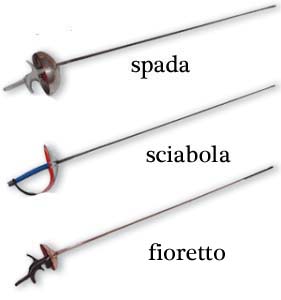                                            Parti dell’arma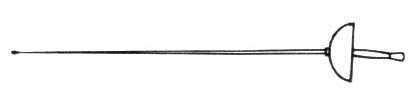             Punta                              lama                        coccia   manico                           Caratteristiche normalizzate delle armi  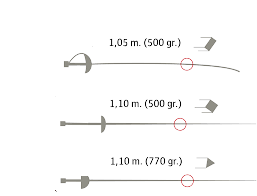  Lunghezza totalePeso massimoSezione della lama                                           Tipi d’impugnatura         Anatomico                          Francese                  Francese allungato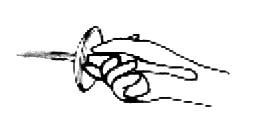 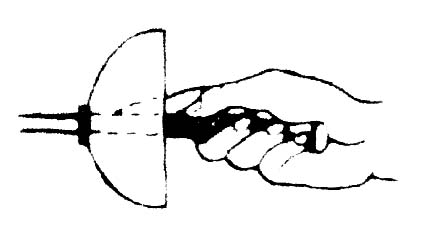 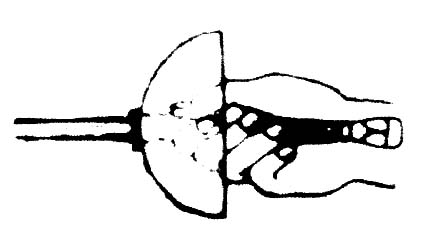                                Posizioni del pugno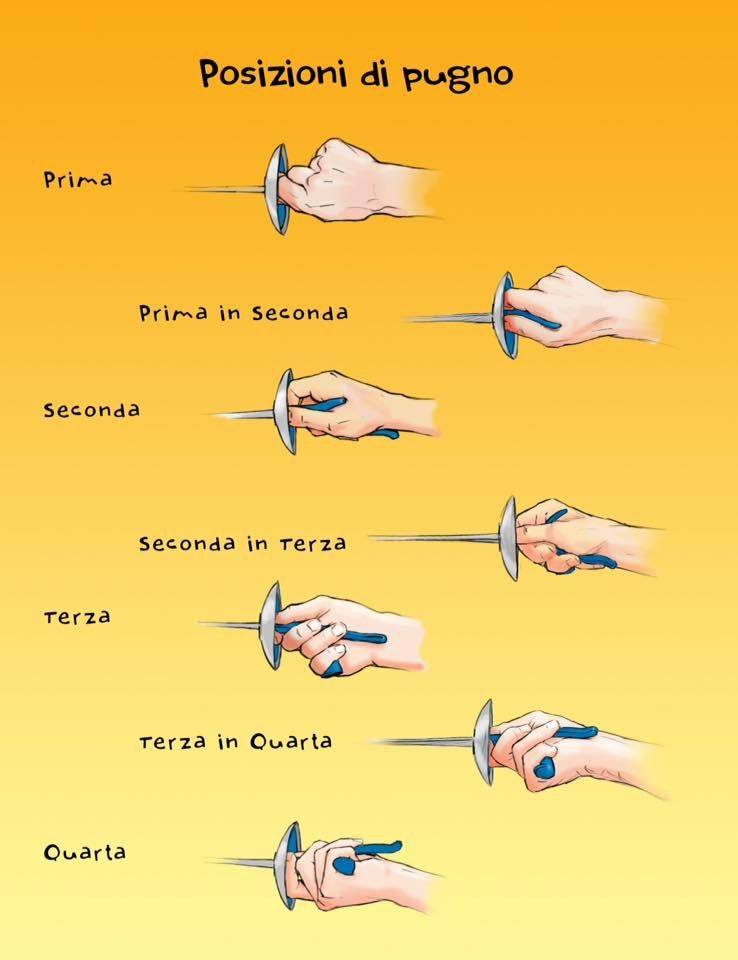                              BERSAGLI VALIDI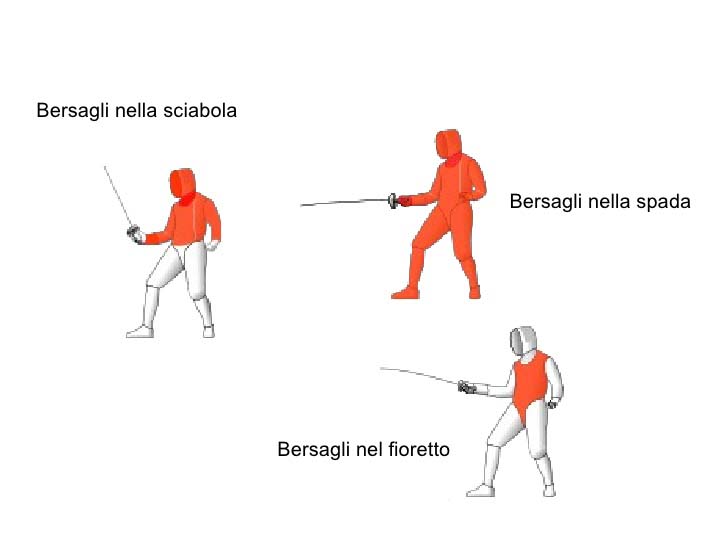                                                                            I PRODROMI       Prima posizione                                                 Arma in linea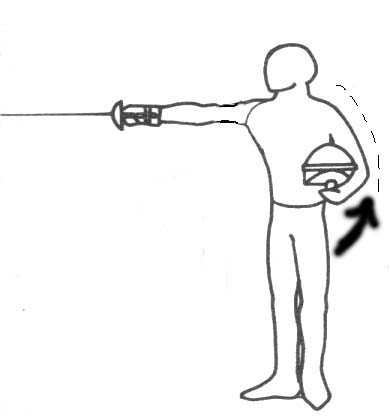 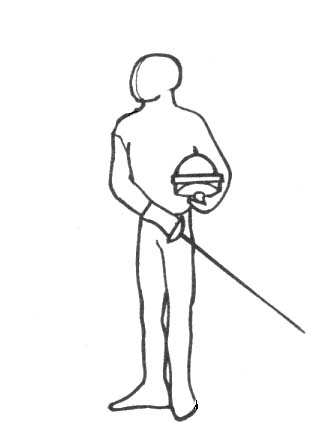                                                             Saluto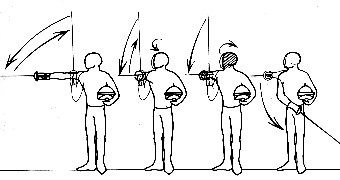                                       I FONDAMENTALI                                                       La guardia     di fioretto e di spada                                               di sciabola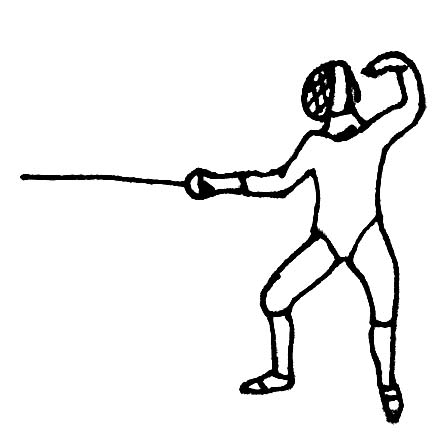 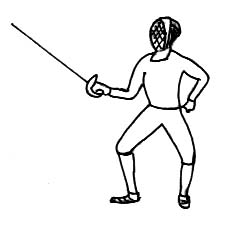 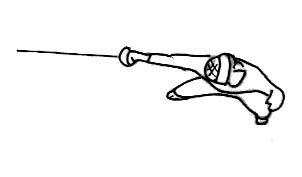                                di fioretto e di spada dall’altoCompasso gambe         Ampiezza                  Errori da evitare        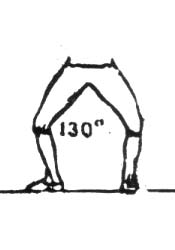 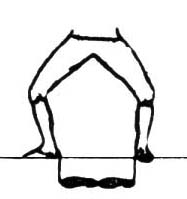 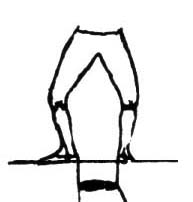 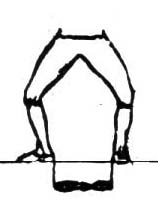  Tre atteggiamenti fondamentali con l’arma  Arma in linea di offesa              Invito                                 Legamento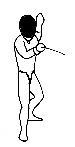 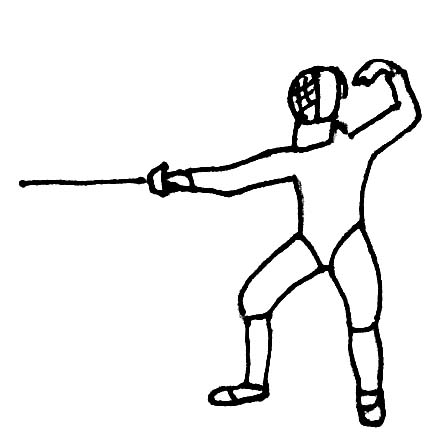 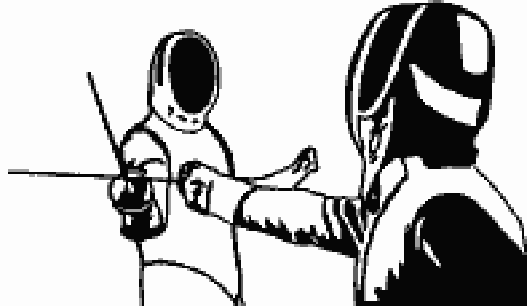                                                        Linee di invito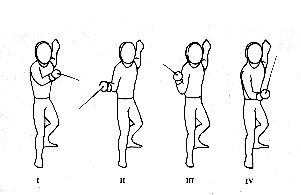                                               Linee di attacco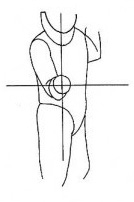                      Esterno alto                        interno alto                         Fianco                                     interno                                              Nel legamento                                             Gradi della lama                    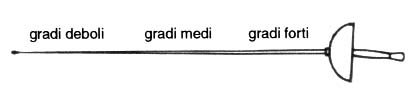           Legamento corretto                                          legamento errato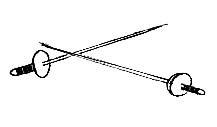 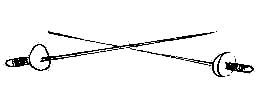                                           Linee di legamento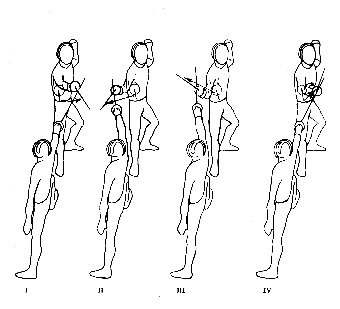                                               Affondo             primo movimento                                               secondo movimento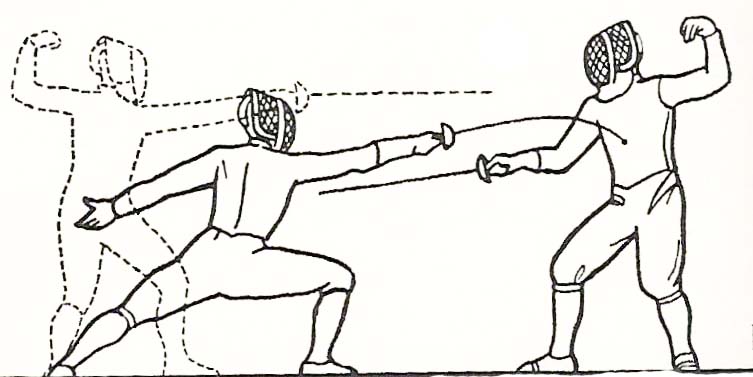 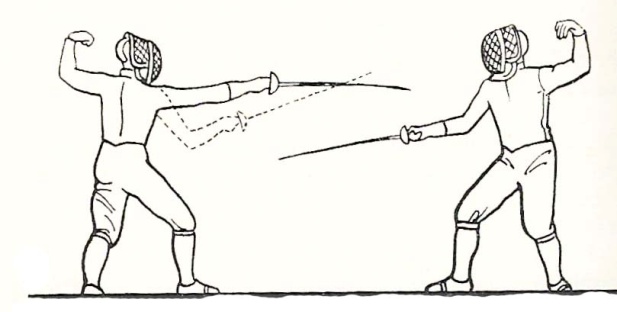                                              Ritorno in guardia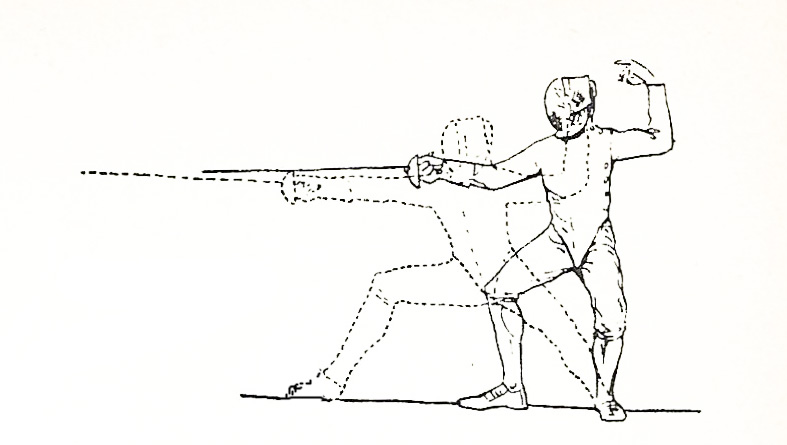                              Spostamenti sulla pedana                                                                                                                                                                           Passo                          avanti                                                        indietro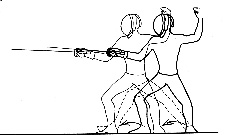 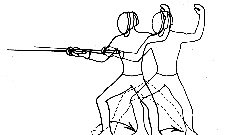                   avanti incrociato                                 indietro incrociato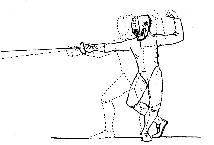 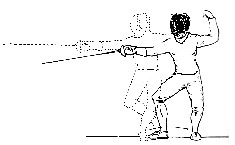                                                  Passo avanti affondo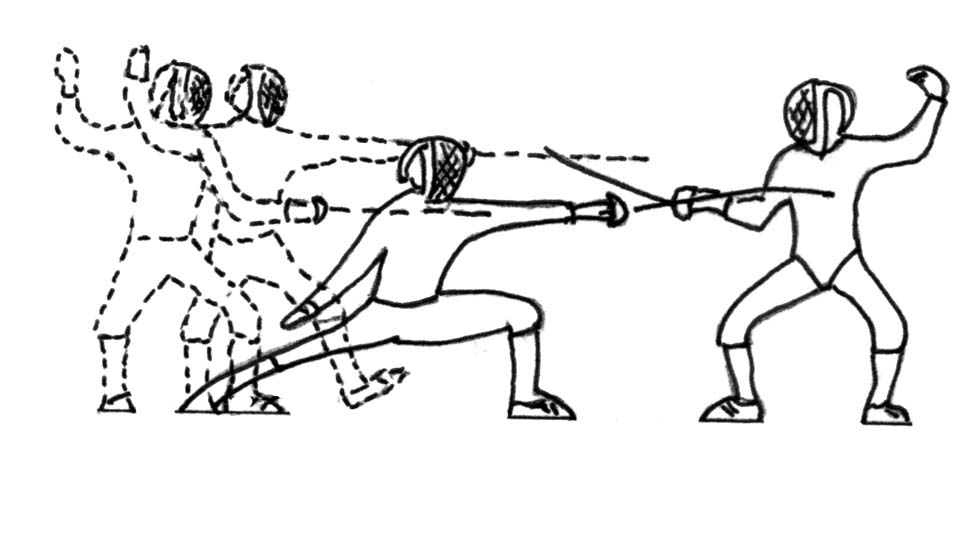                                                         Frecciata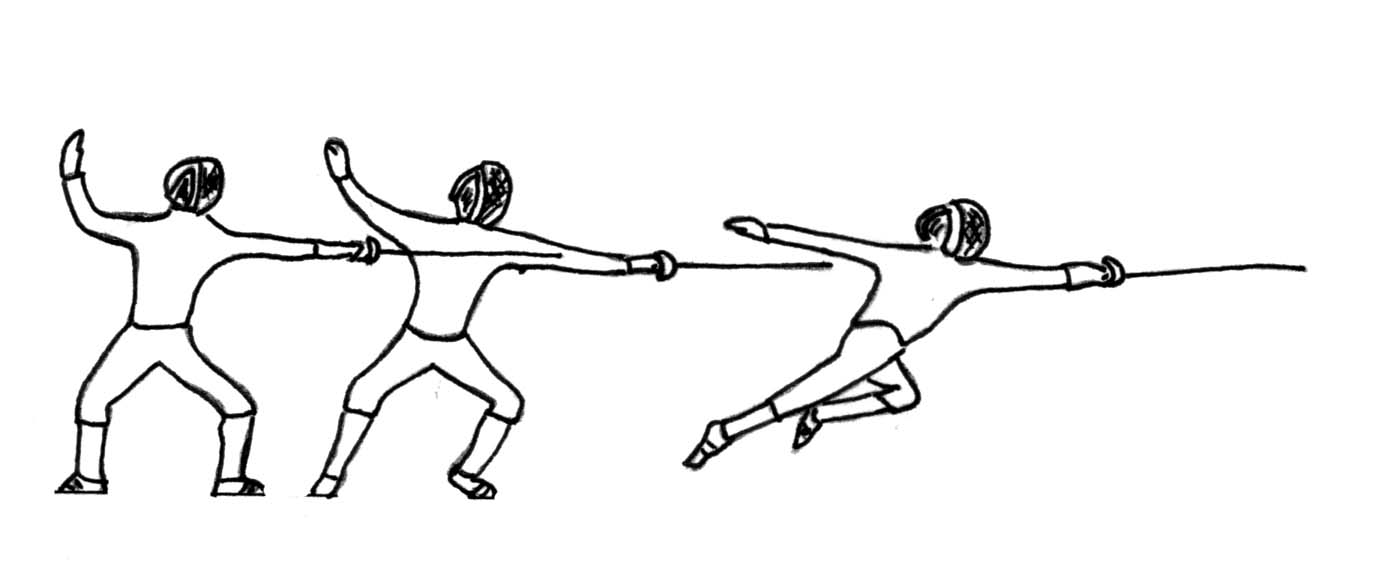                 Il  rapporto con l’avversario                                           Le tre misure  stretta misura                      giusta misura                       lunga misura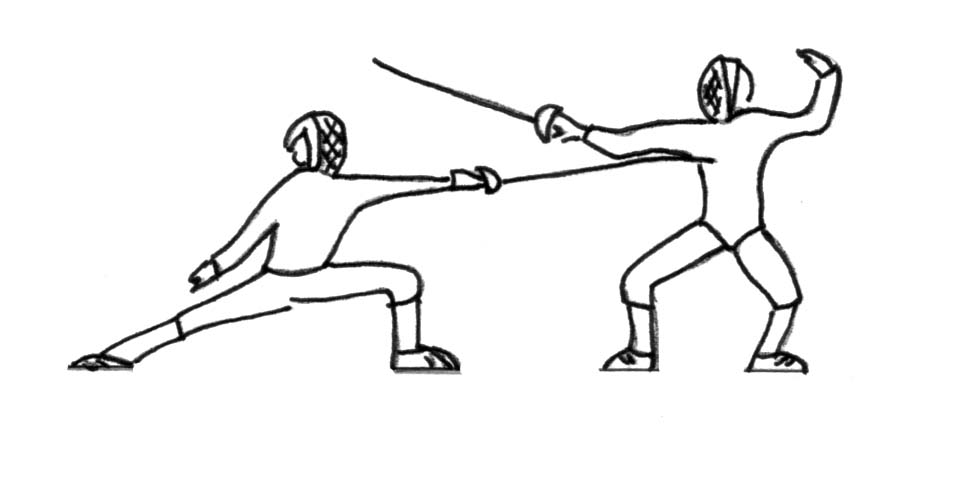 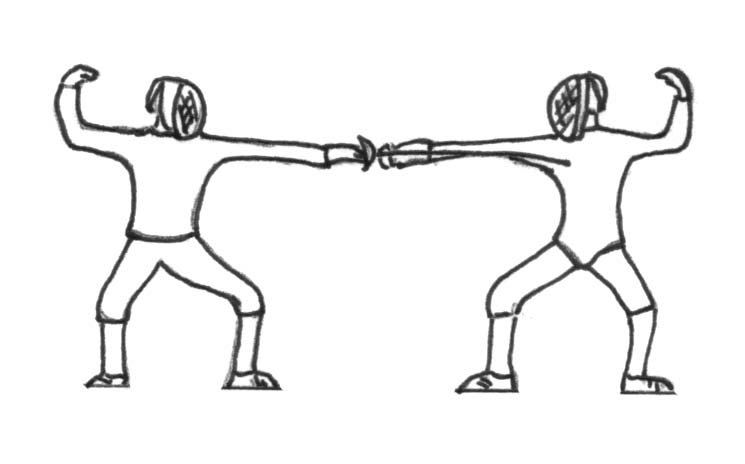                                          Linea direttrice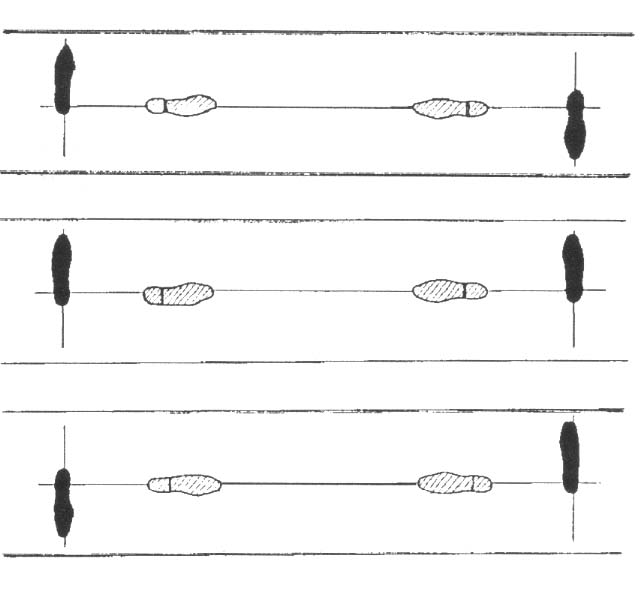                              Azioni semplici d’attacco        sul  presupposto                         botta dritta                         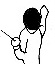 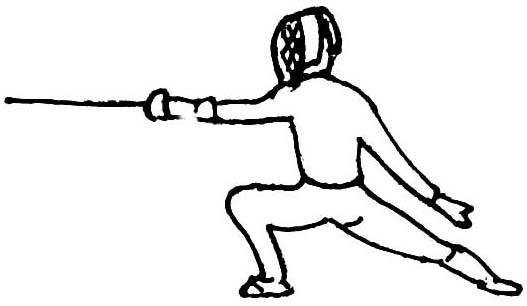 sul presupposto    battuta semplice e colpo     battuta di contro e colpo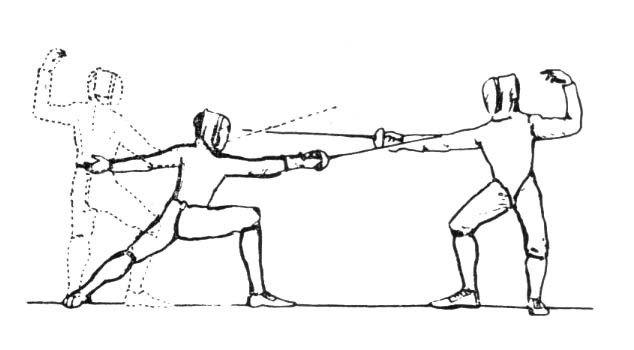 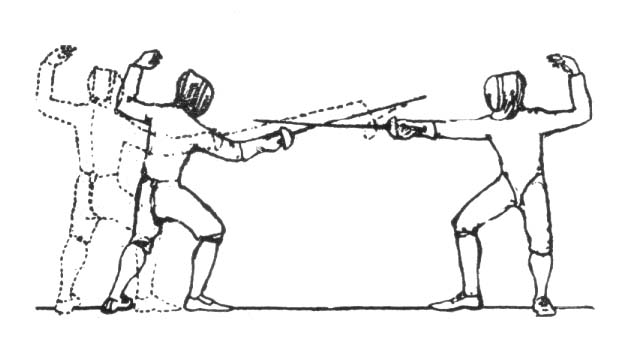 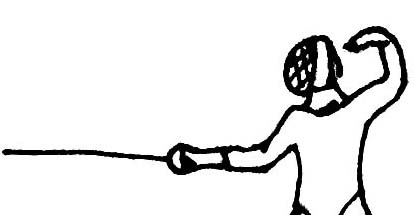              sul presupposto                                         filo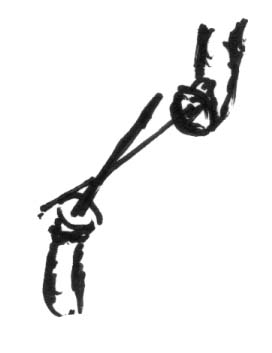         nostro legamento           sul presupposto                                           cavazione  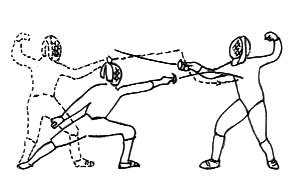           legamento dell’avversario           sul presupposto                           cavazione angolata (o coupé)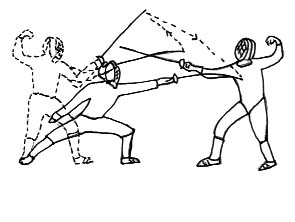           legamento dell’avversario                                                Difesa                           Le parate  semplici (di tasto) sulle 4 linee                                   Le parate di contro sulle 4 linee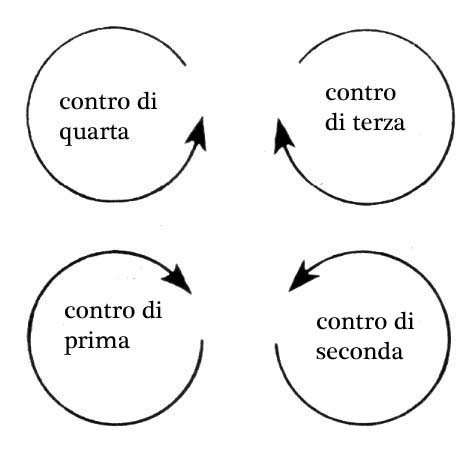                                  Le parate di mezza contro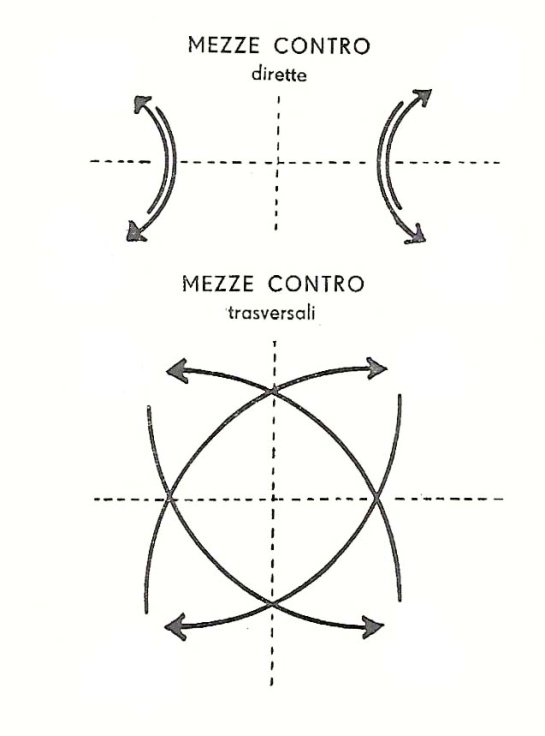                                 quarta                                                          terza                                prima                                                           seconda                         quarta                                                         terza                                prima                                                          seconda                               Attacchi composti                                                        La finta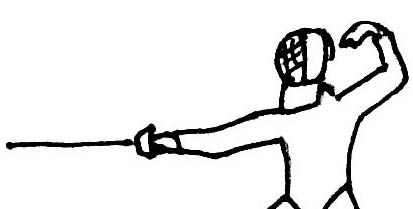                        l’elusione della parata dell’avversario                            Cavazione                                     circolata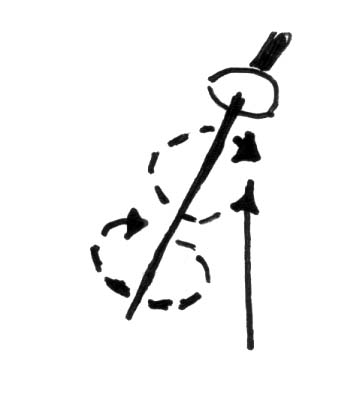 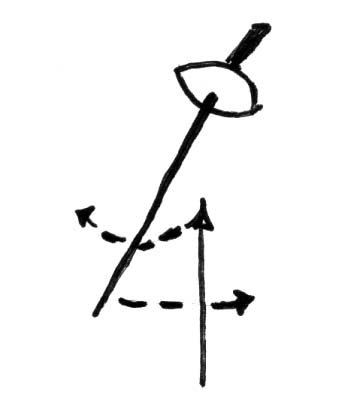                                            Uscite in tempo                                                    Colpo d’arresto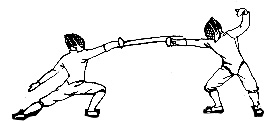                                                  Cavazione in tempo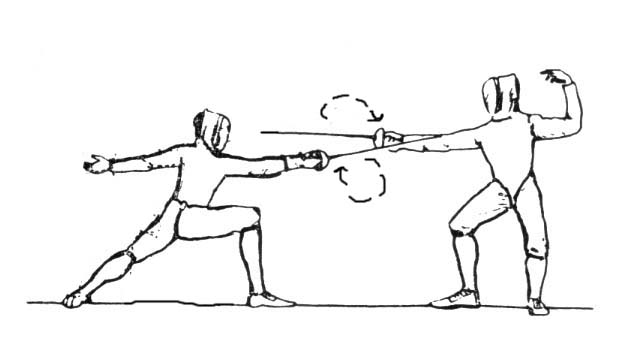                                                         Contrazione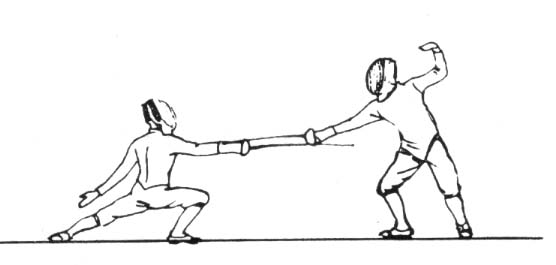                                                         Inquartata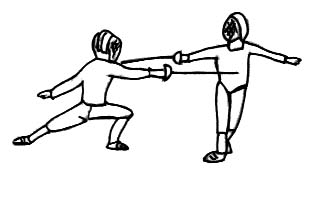                                                       Passata sotto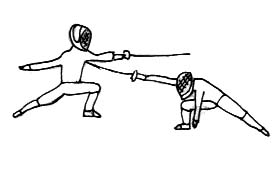                   Peculiarità della spada                                           Colpo doppio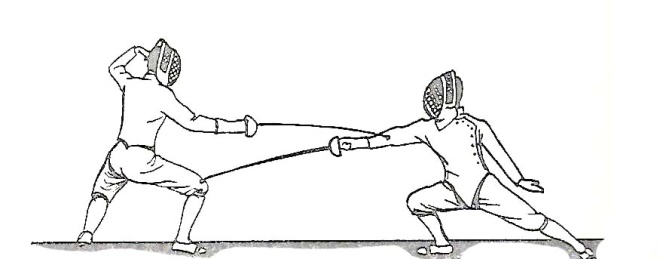                                           Arresto al polso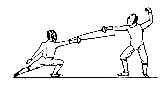                                      Angolazione al polso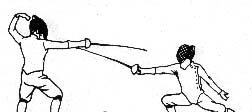                                          Colpo al piede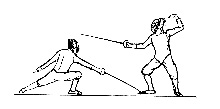                                     Colpo alla maschera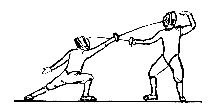                                                    Riunita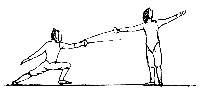                 Peculiarità della sciabola                                Impugnatura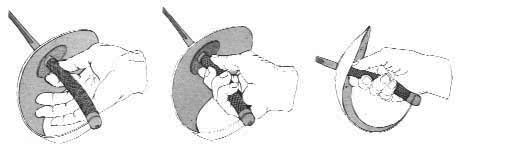                                        Saluto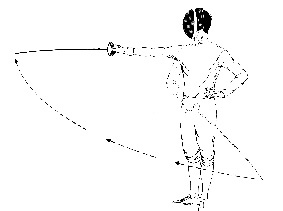                                        I colpi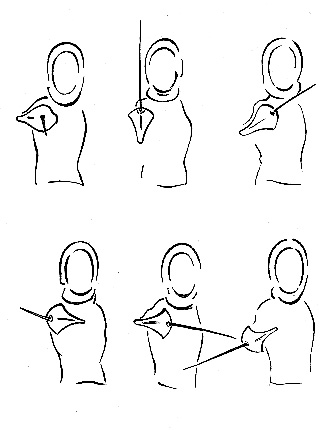                                         Le parate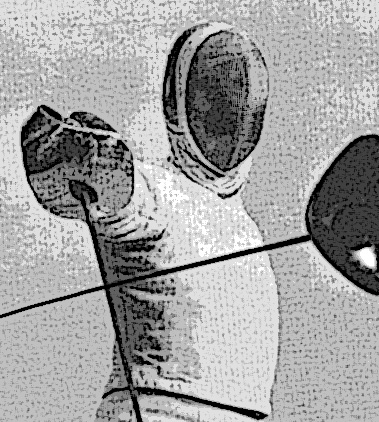 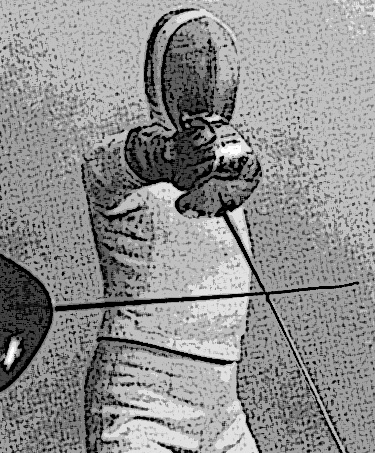 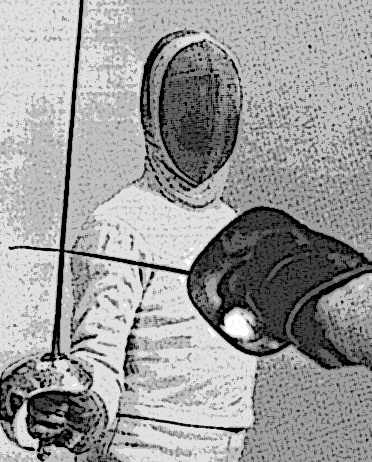      prima                                                 seconda                                        terza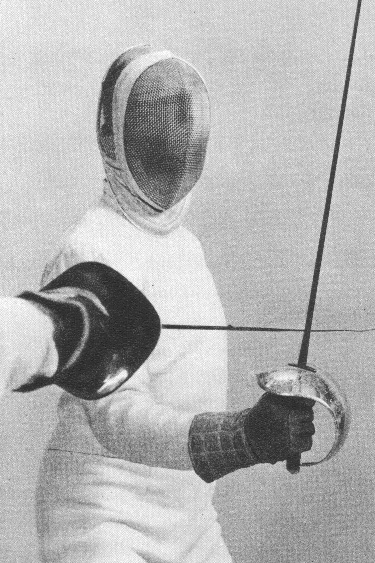 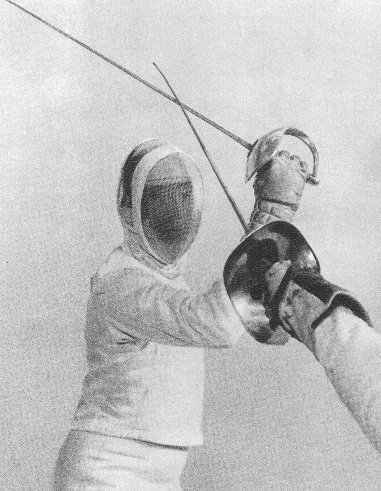 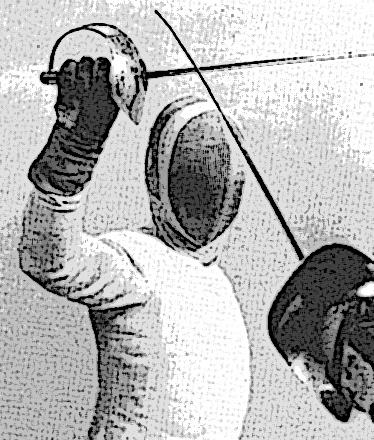              Quarta                                         quinta                                            sesta              Sviluppo azioni di attacco     Legenda	Ho cercato di rendere facilmente leggibili i tracciati delle azioni contraddistinguendo i vari elementi che li compongono con simboli ricorrenti ed immediati.	Tali elementi sono: Innanzitutto il presupposto geometrico tenuto dall’avversario con il proprio braccio armato, quello che i trattati definiscono atteggiamento, che rende possibile lo sviluppo di una determinata azione d’attacco.Notoriamente ci sono tre tipi di atteggiamento:Invito: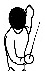 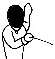 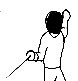          di prima                        di seconda                    di terza                 di quartaarma in linea: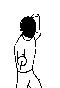 legamento: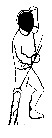 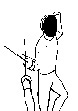 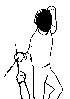 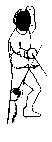            di prima                          di seconda                            di terza                      di quartaUn secondo elemento che contraddistingue le azioni è costituito dal tipo di colpo tirato, quindi le note quattro azioni fondamentali d’attacco:colpo dritto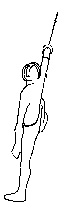 cavazione: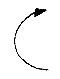 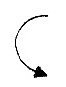 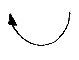 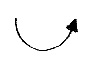                indentro                      infuori                            sopra                          sottobattuta e colpo: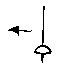 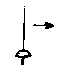 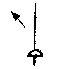 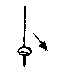               di prima                 di seconda                    di terza                        di quartaFilo: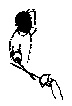 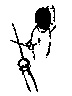 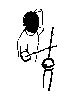 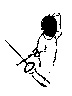                  di prima                         di seconda                     di terza                        di quarta	Un terzo elemento, assolutamente indispensabile per lo sviluppo delle azioni composte:la finta: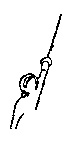  	Un quarto elemento è costituito dai movimenti di necessaria e consequenziale elusione delle parate provocate dalla summenzionata finta: la cavazione in relazione alle parate semplici dell’avversario, la circolata per quelle di contro.	Per quanto riguarda la cavazione rimandiamo ai simboli già indicati in occasione dei colpi d’attacco, in quanto la geometria spaziale è identica.Invece le circolate sono: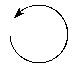 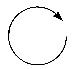  in opposizione alla contro di quarta  e                    in opposizione alla contro di terza e alla contro di seconda dell’avversario                     alla contro di prima dell’avversario     	Quinto elemento delle azioni è il tempo esecutivo, cioè la scansione metrica per gruppi di movimenti tecnici eseguiti dal solo braccio armato nelle azioni a corta e giusta misura e dal braccio armato unitamente al passo avanti nelle azioni a lunga misura.	Sesto ed ultimo elemento è lo specifico bersaglio finale, sul quale per le geometrie e/o simmetrie dell’azione finisce il colpo.Bersagli:               Indentro                     infuori                       sotto                            sopra                       Azioni di Attacco 		                              Azioni semplici      Botta dritta: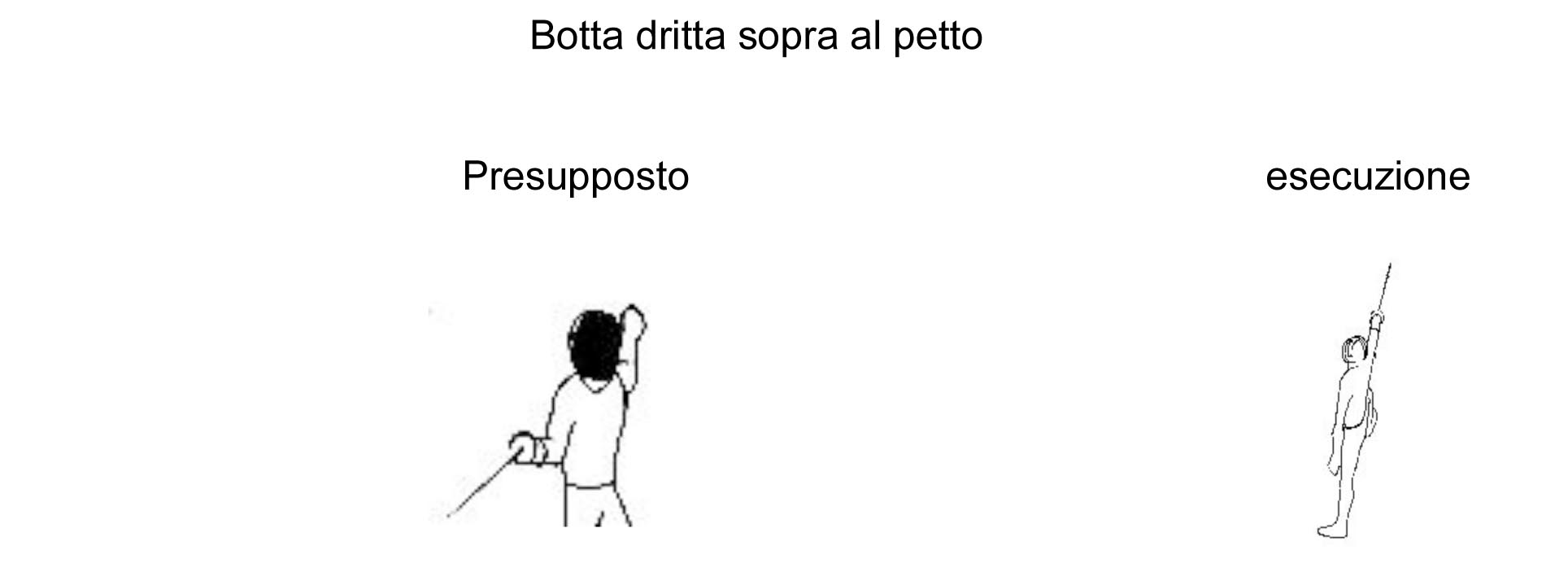 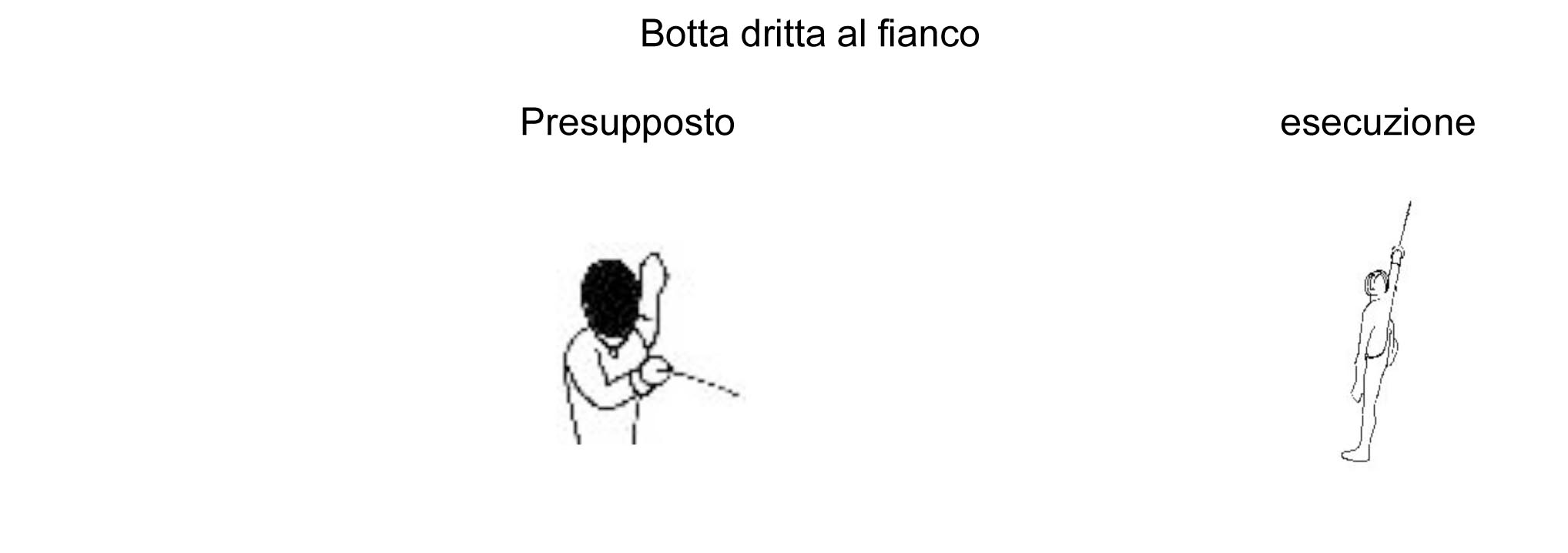 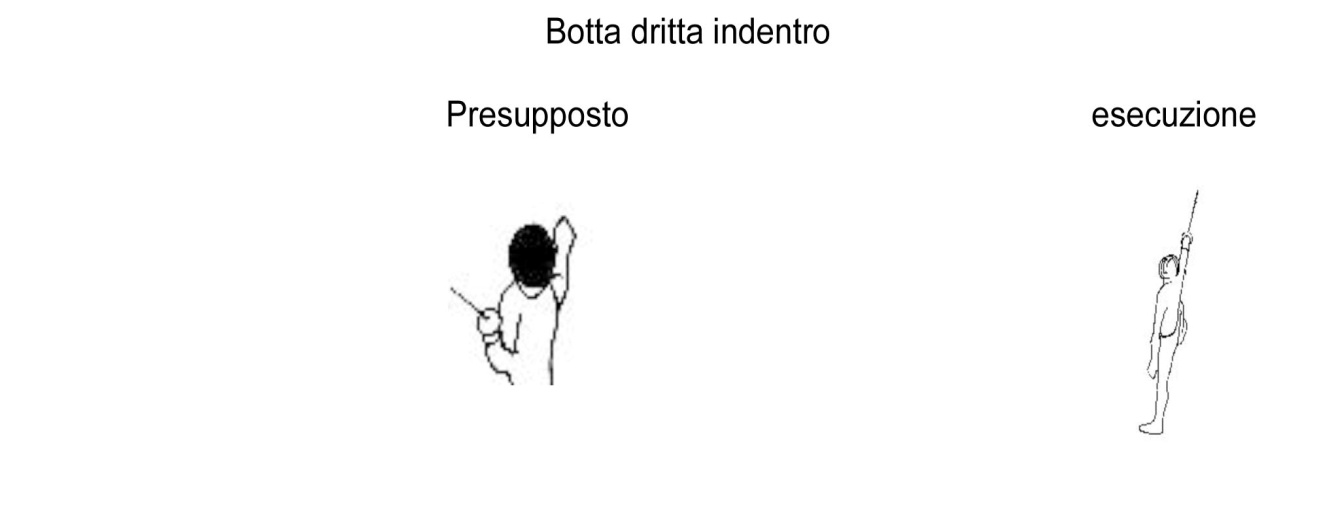 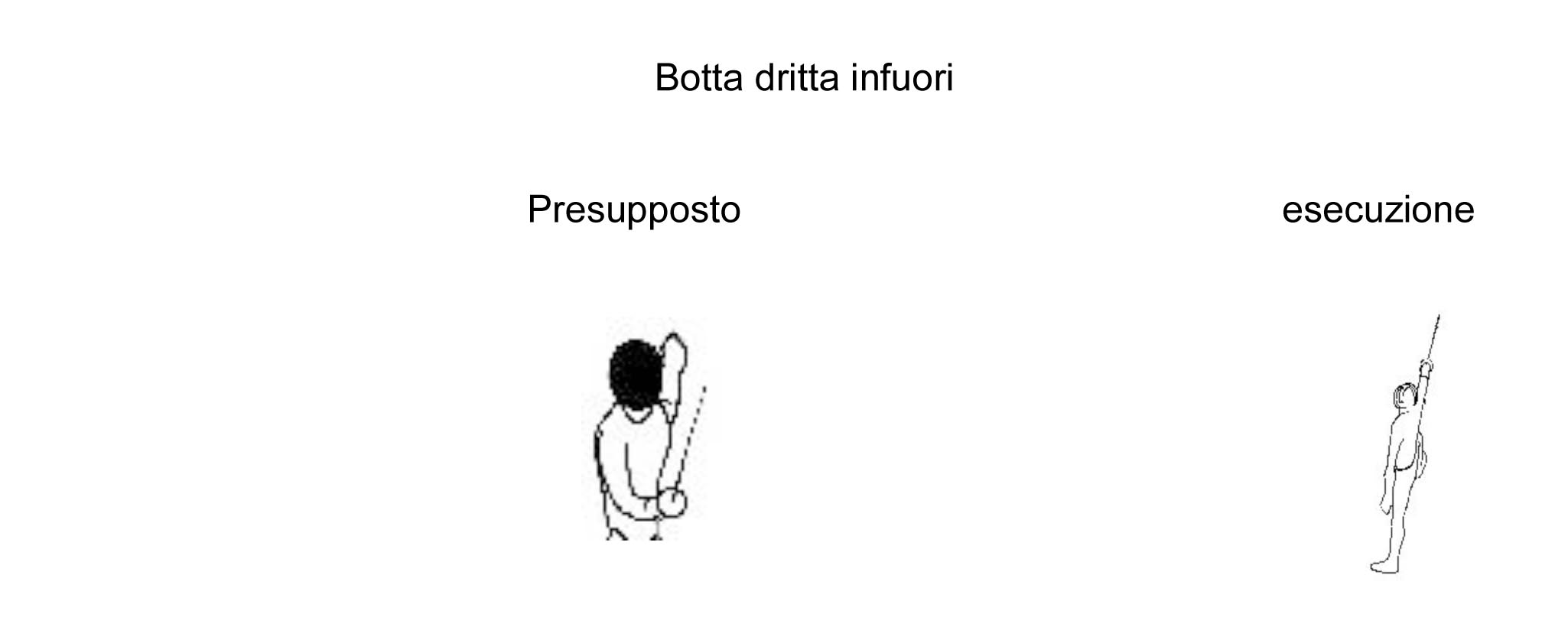 Battuta e colpo: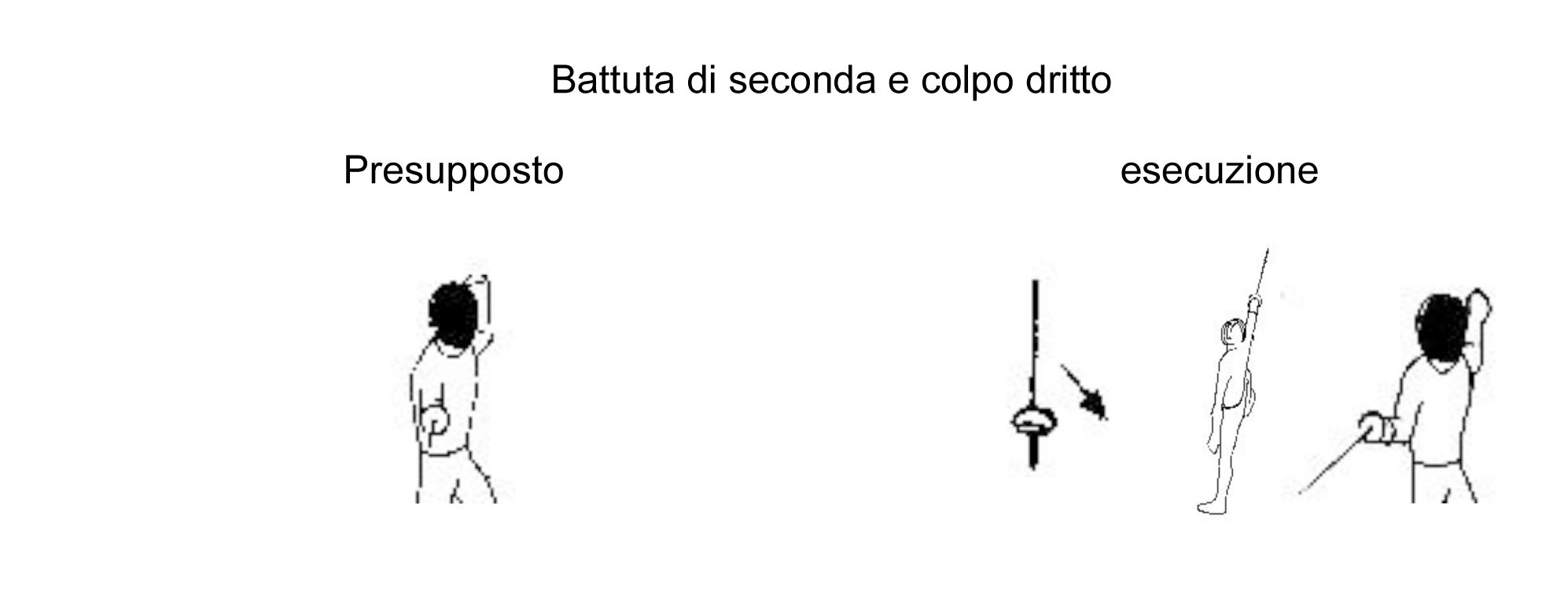 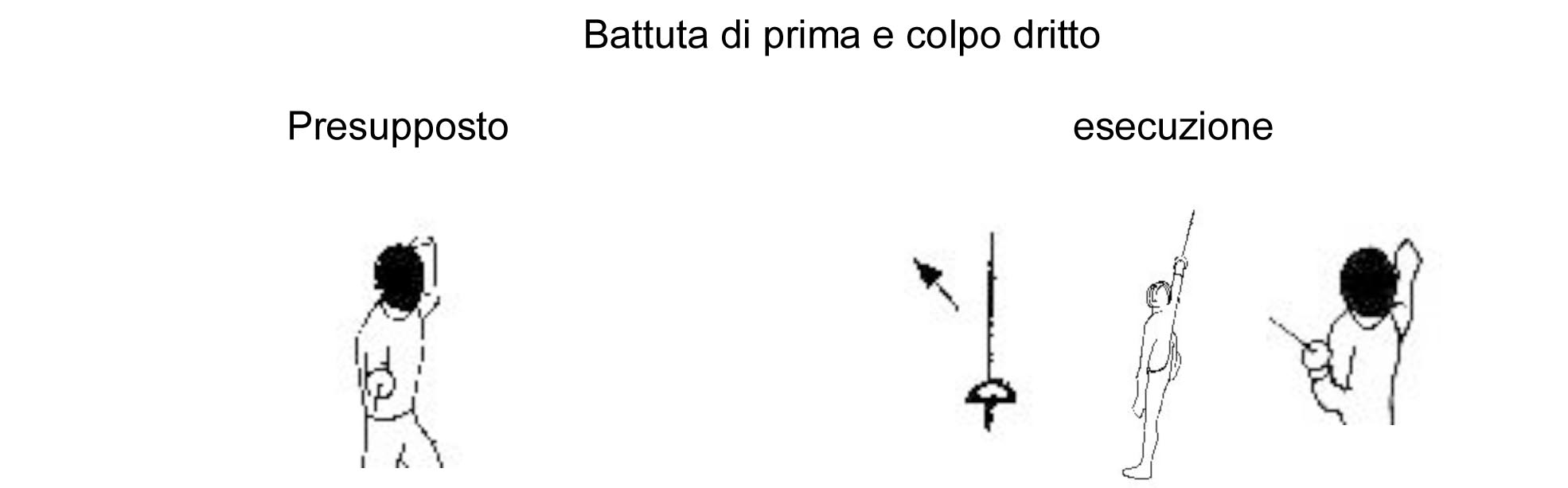 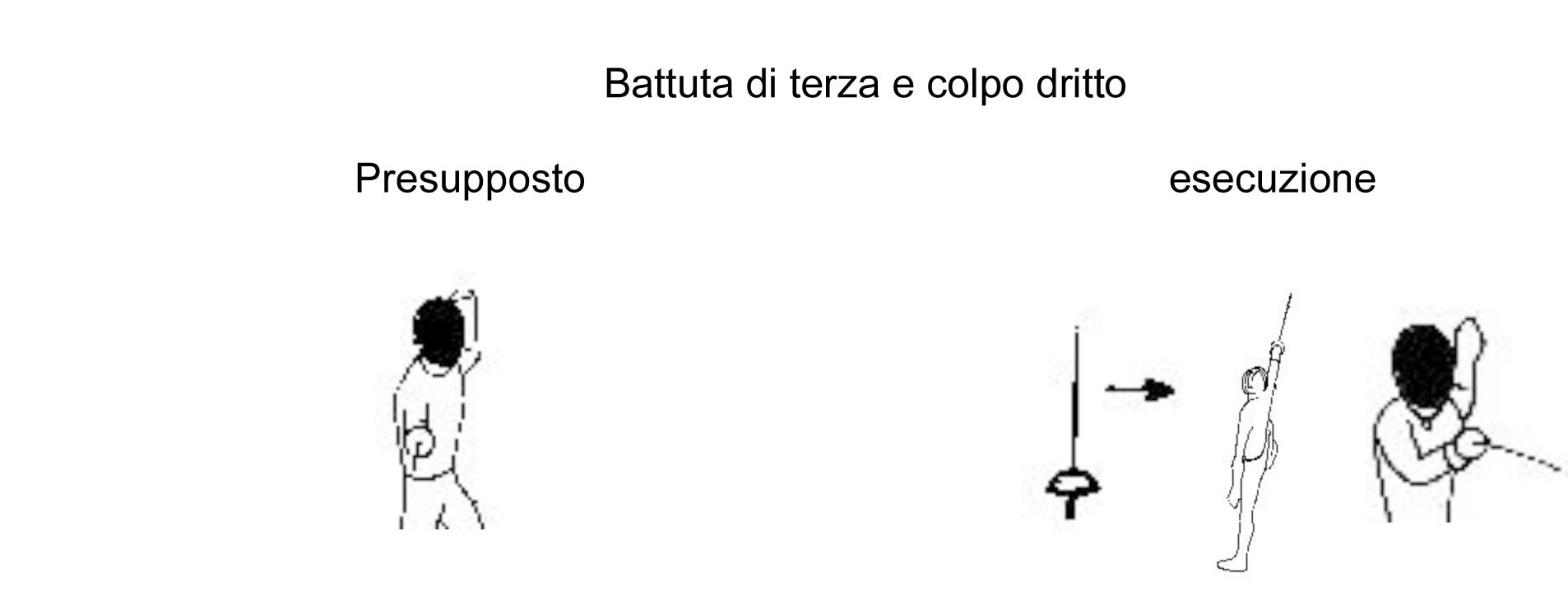 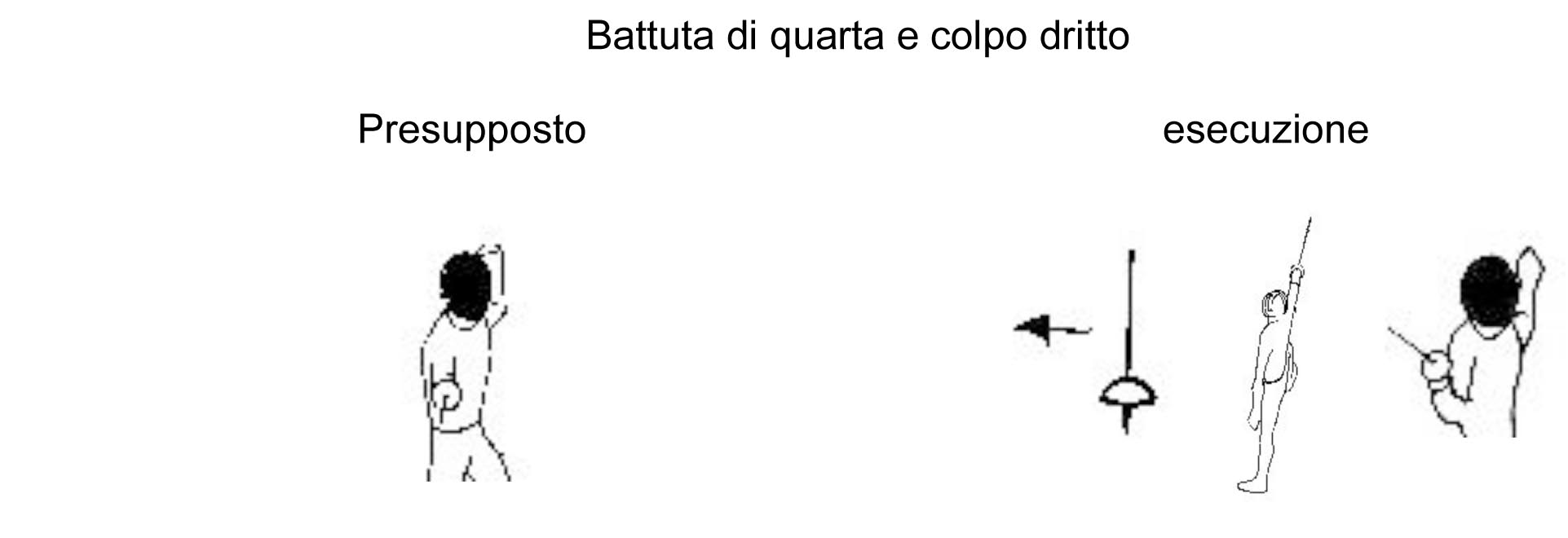 Cavazione: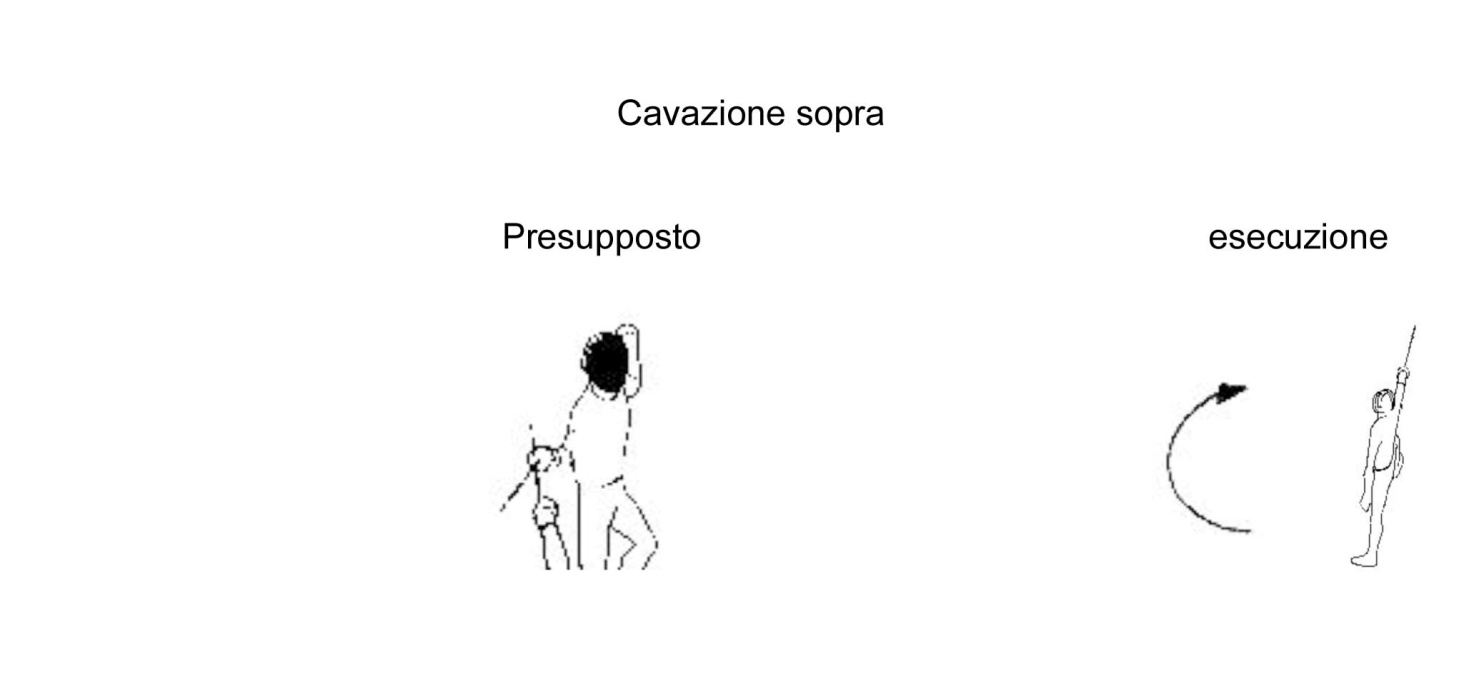 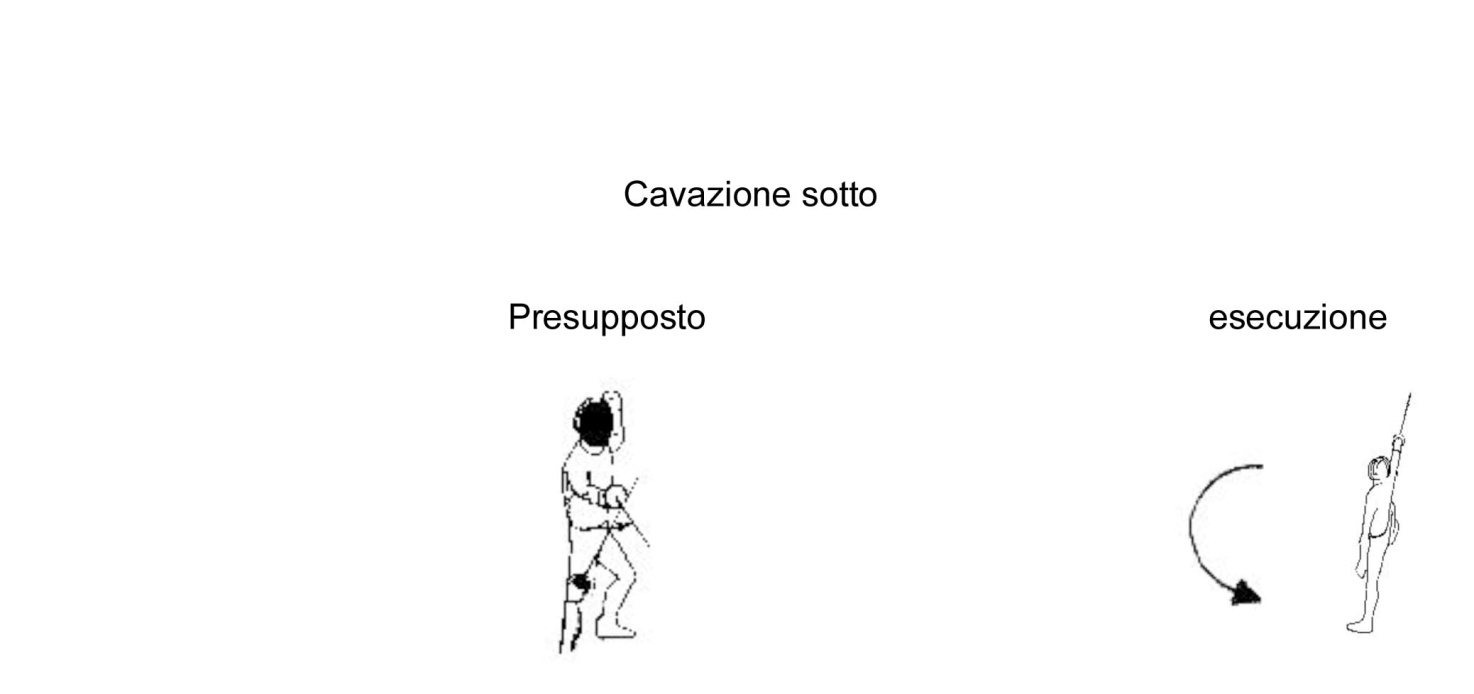 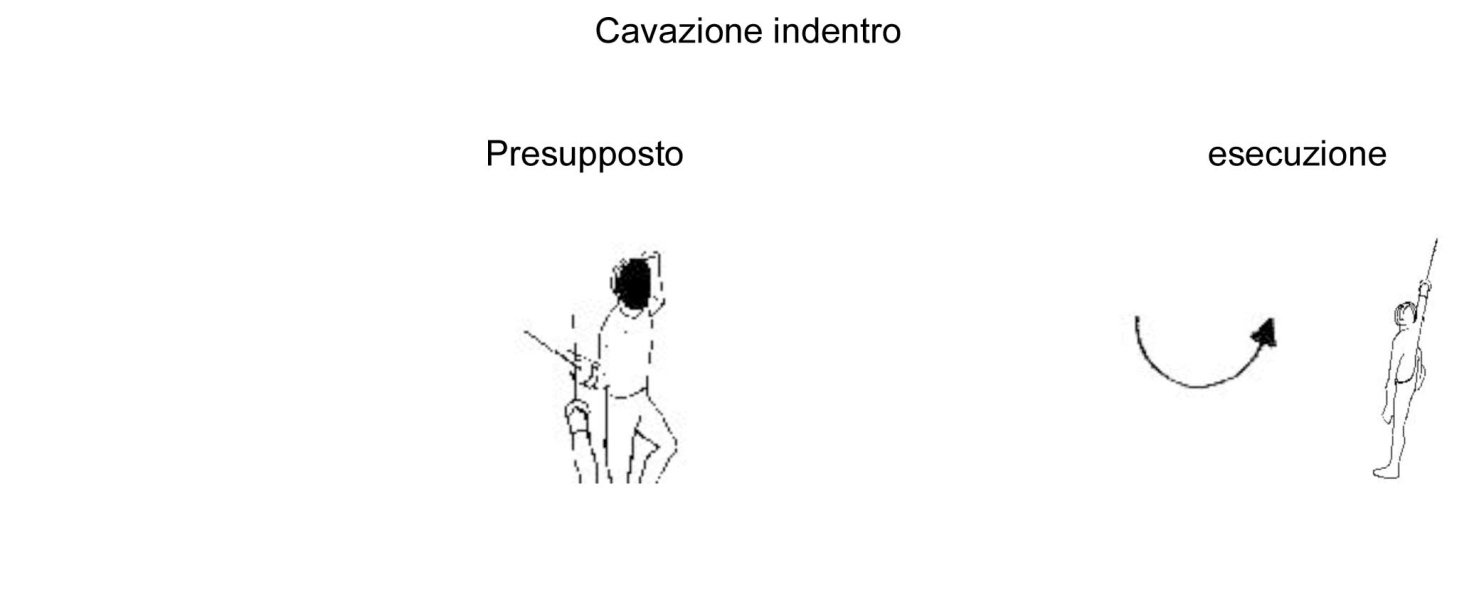 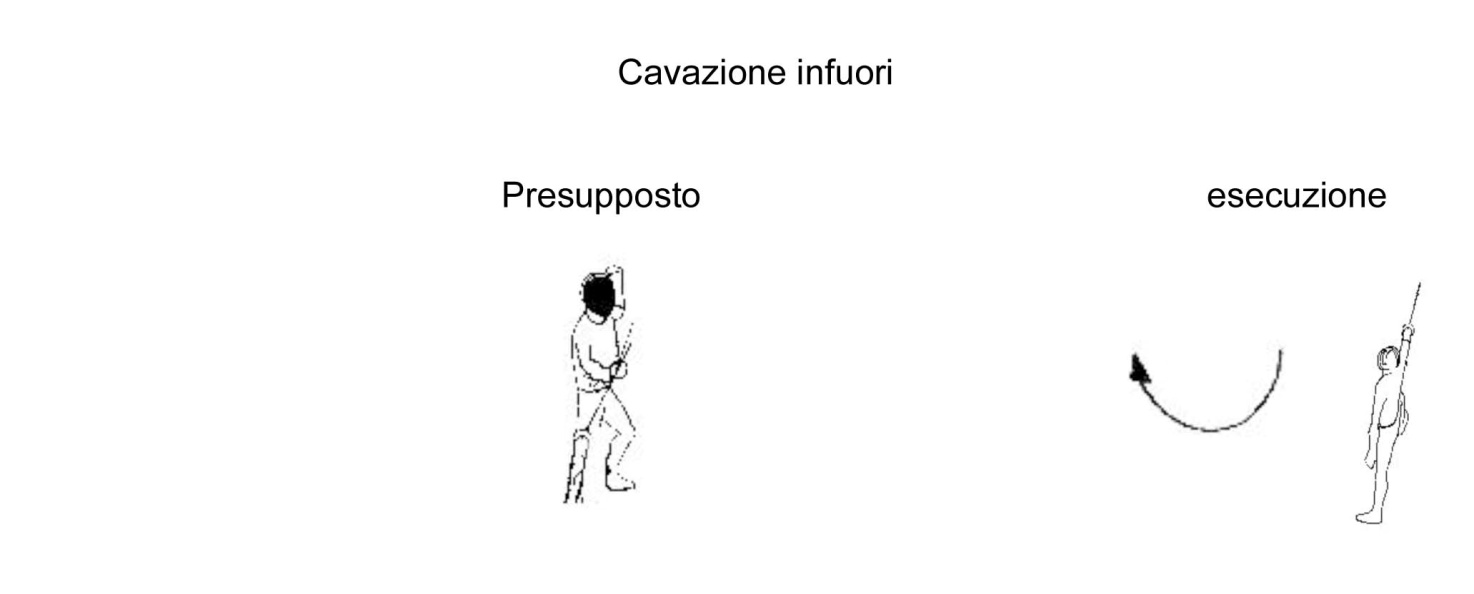 Filo: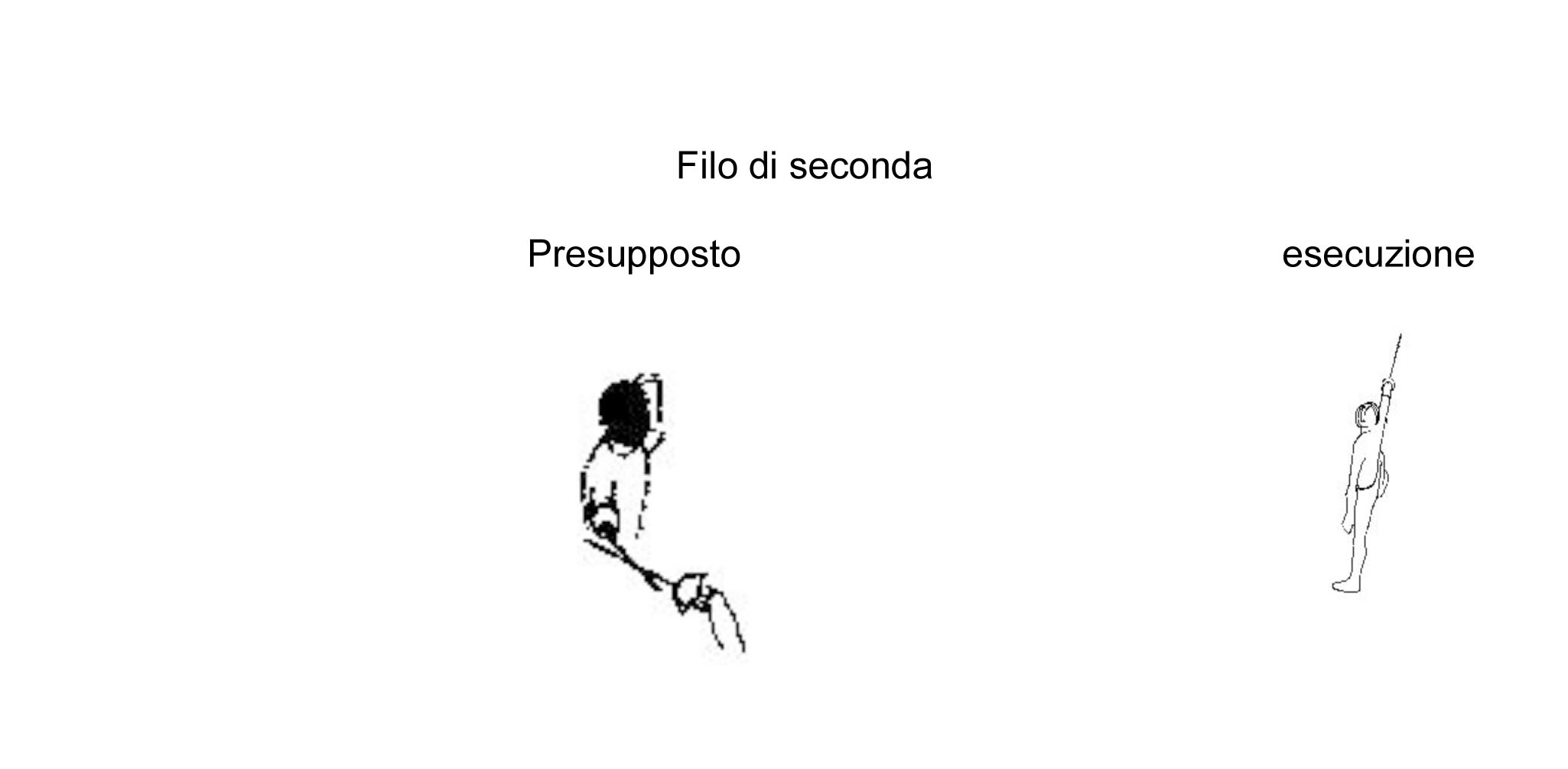 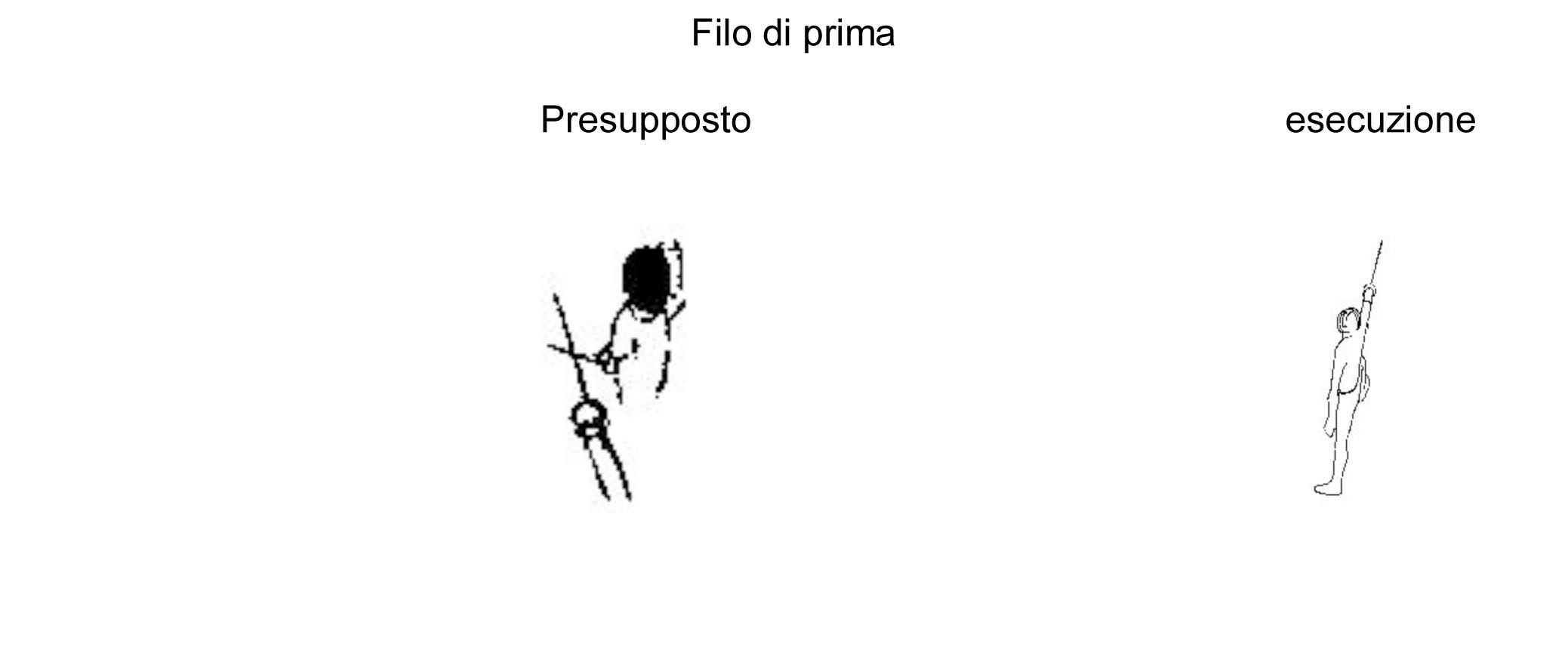 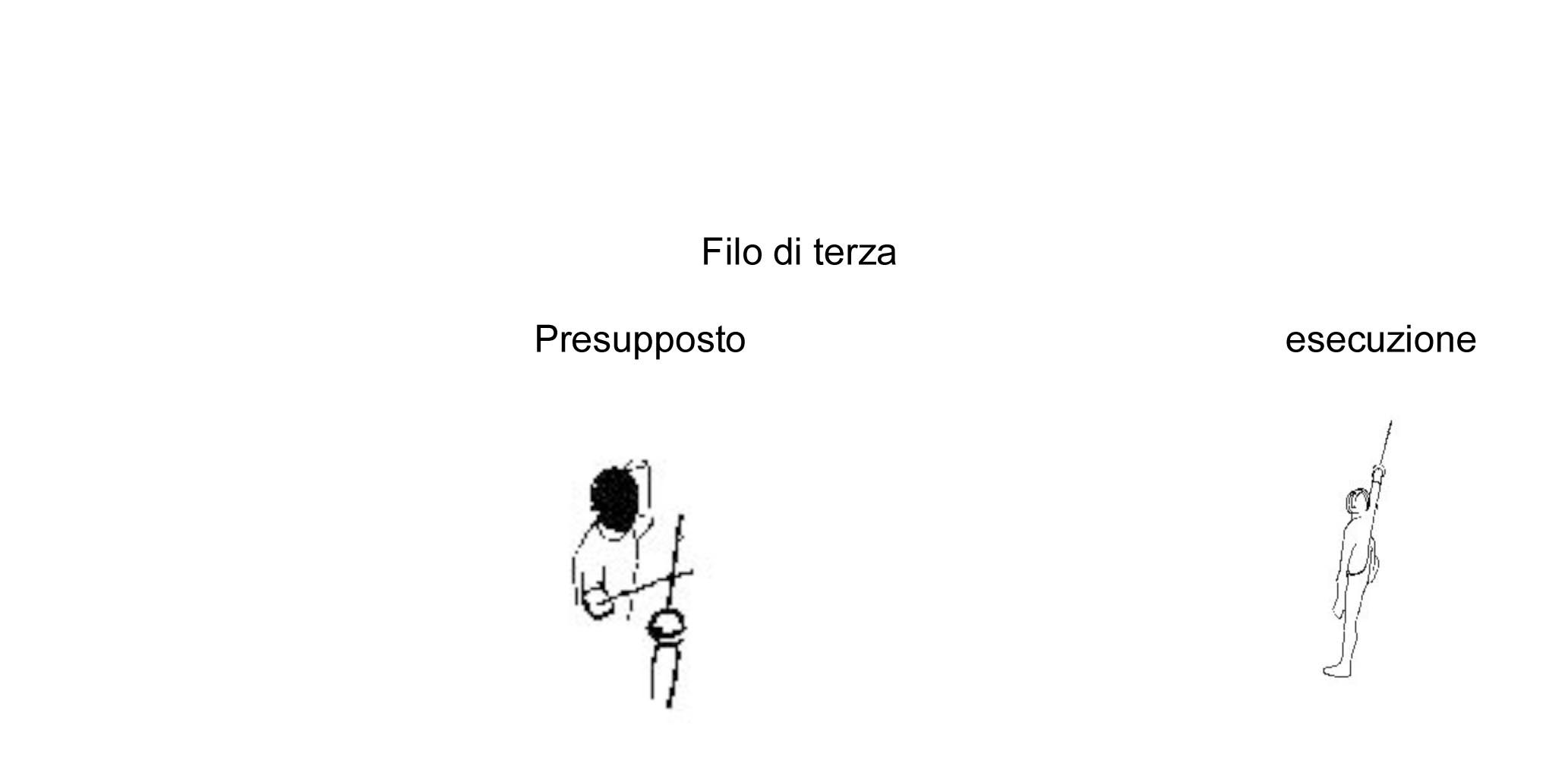 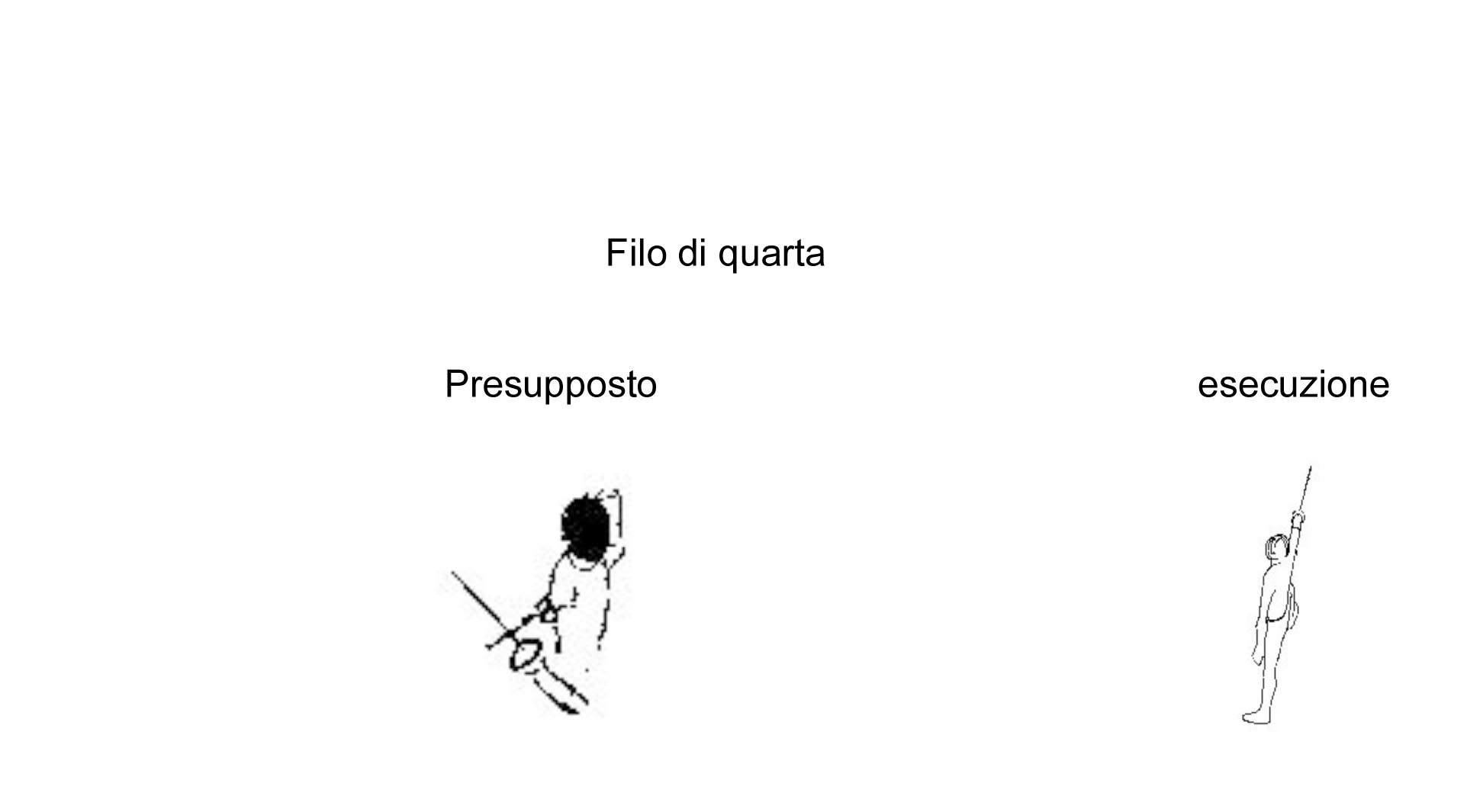  Azioni composte                     In opposizione ad una parata sempliceFinta dritta e cavazione: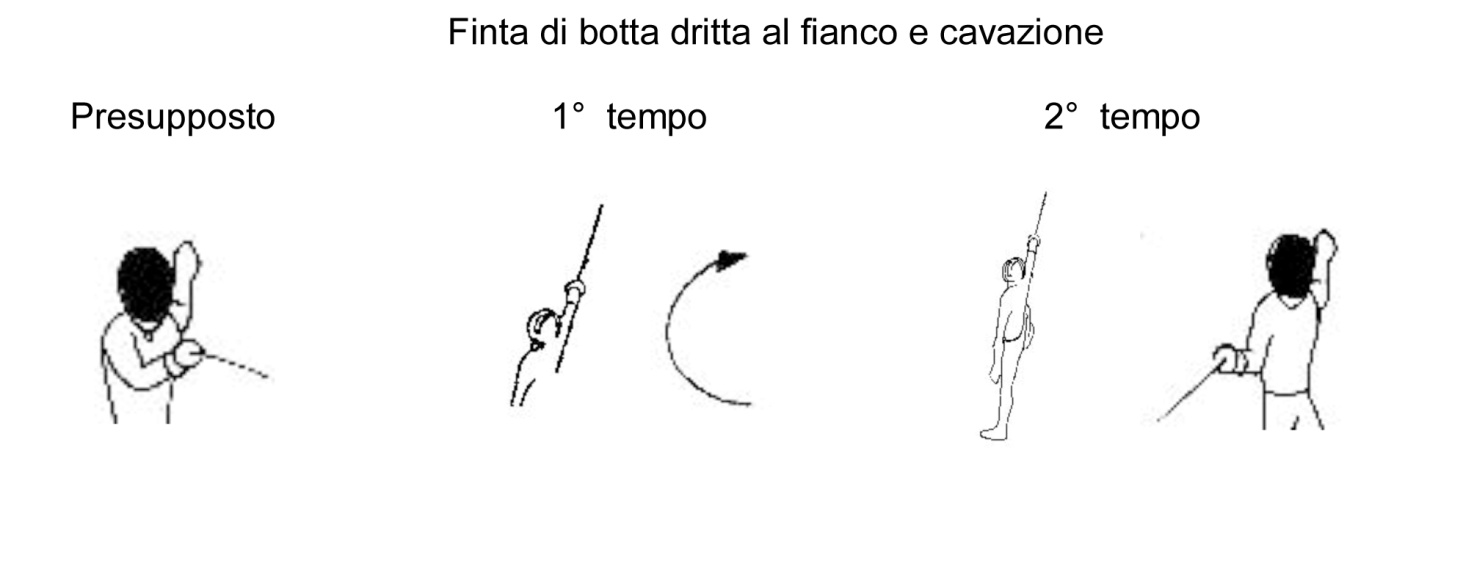 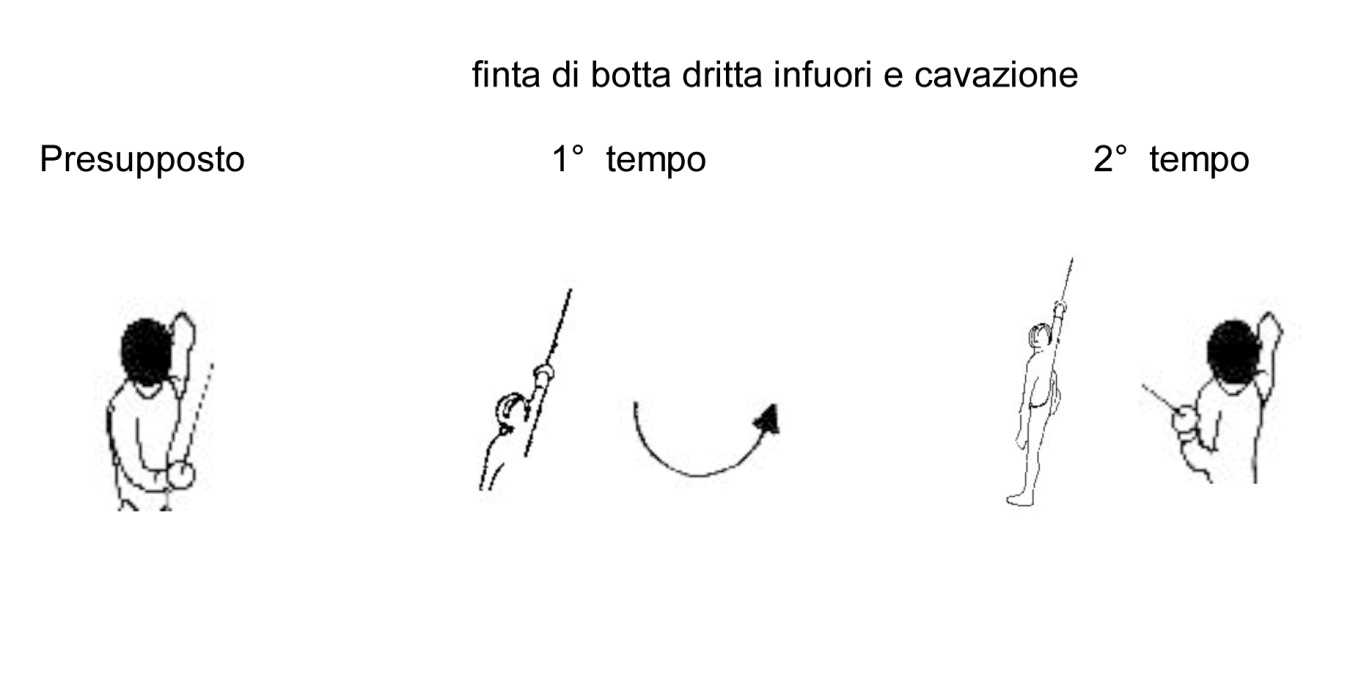 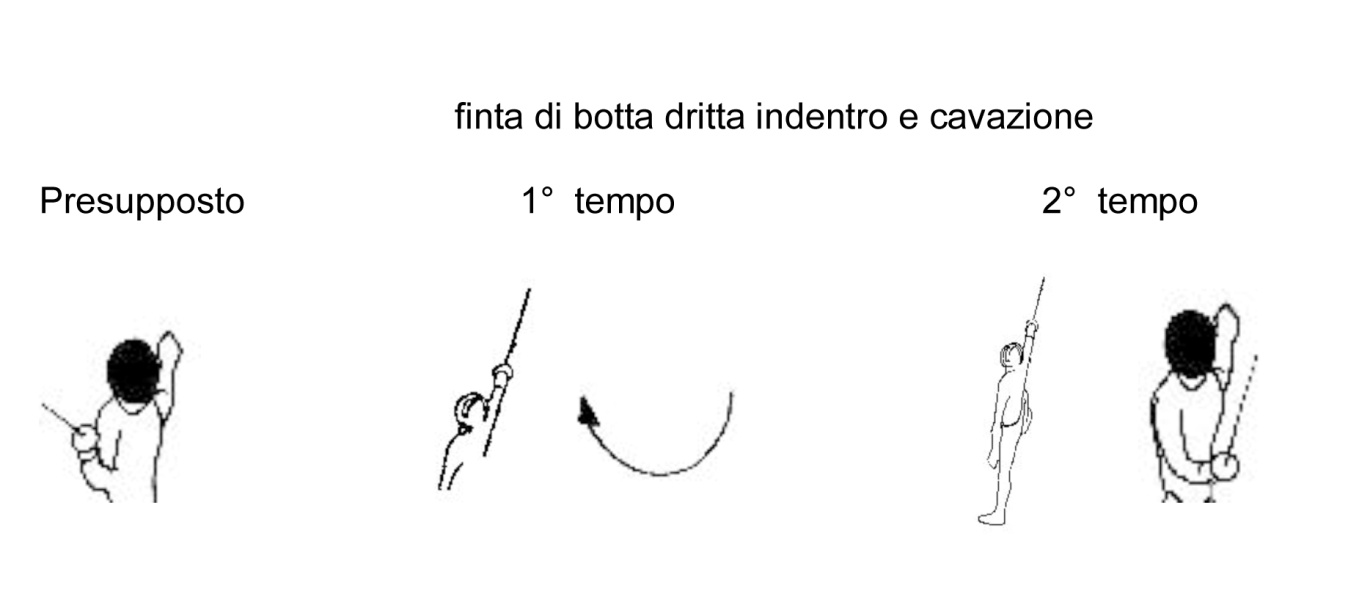 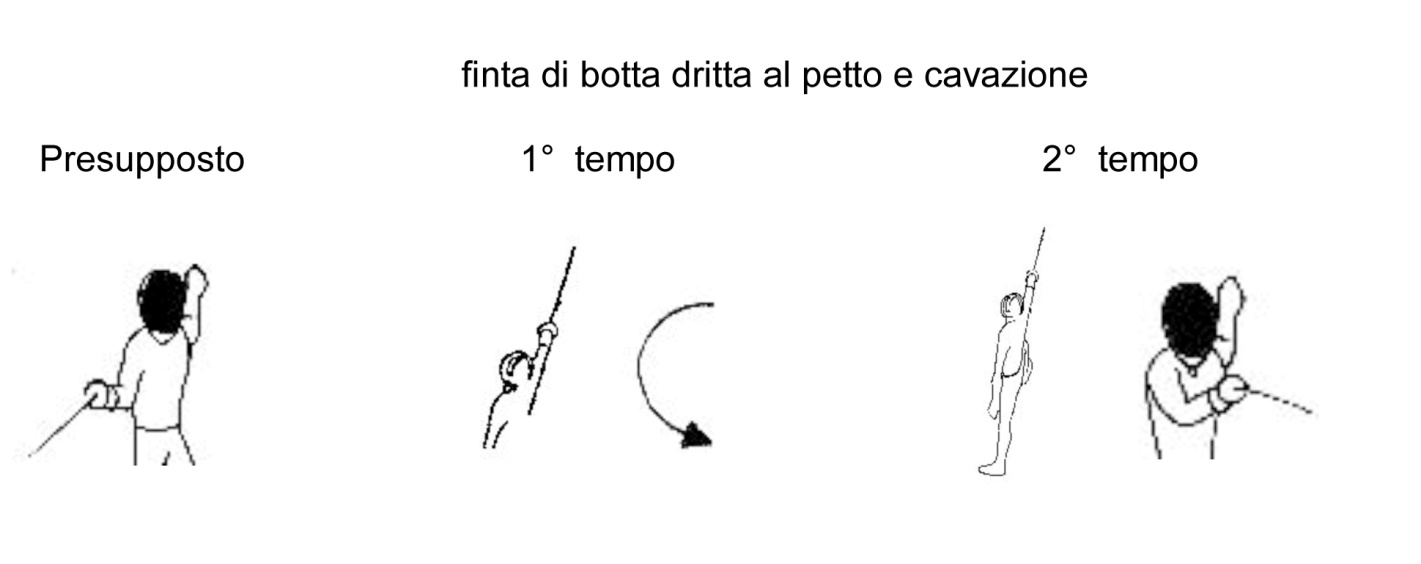 Battuta e finta dritta: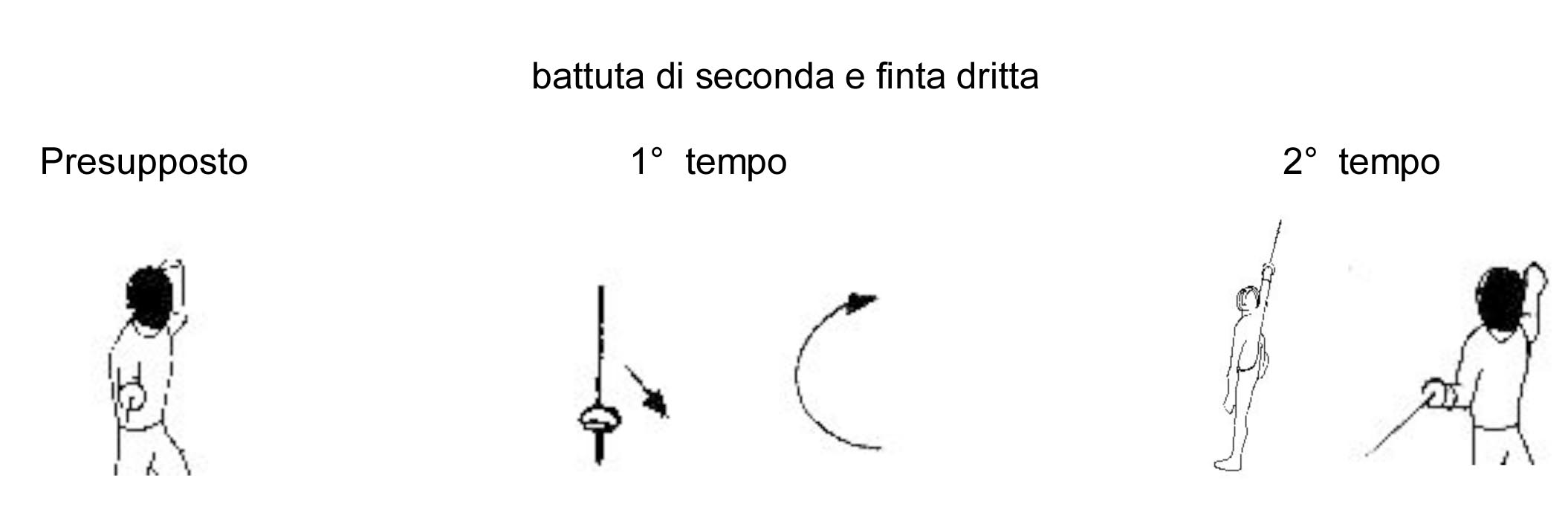 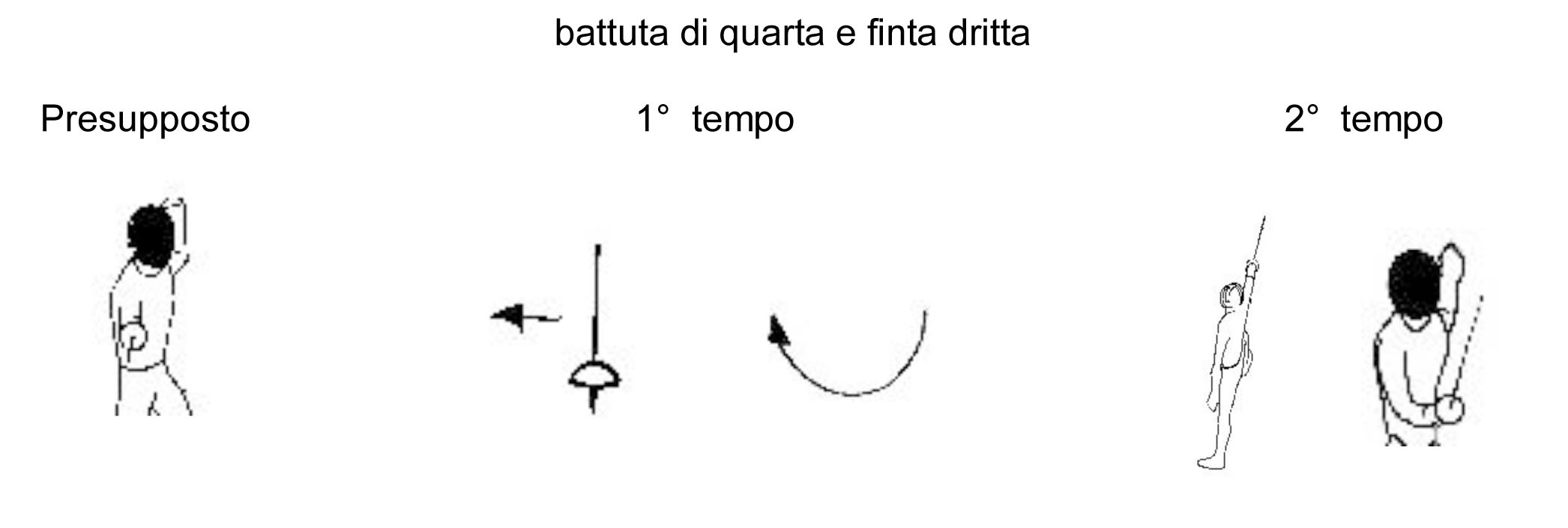 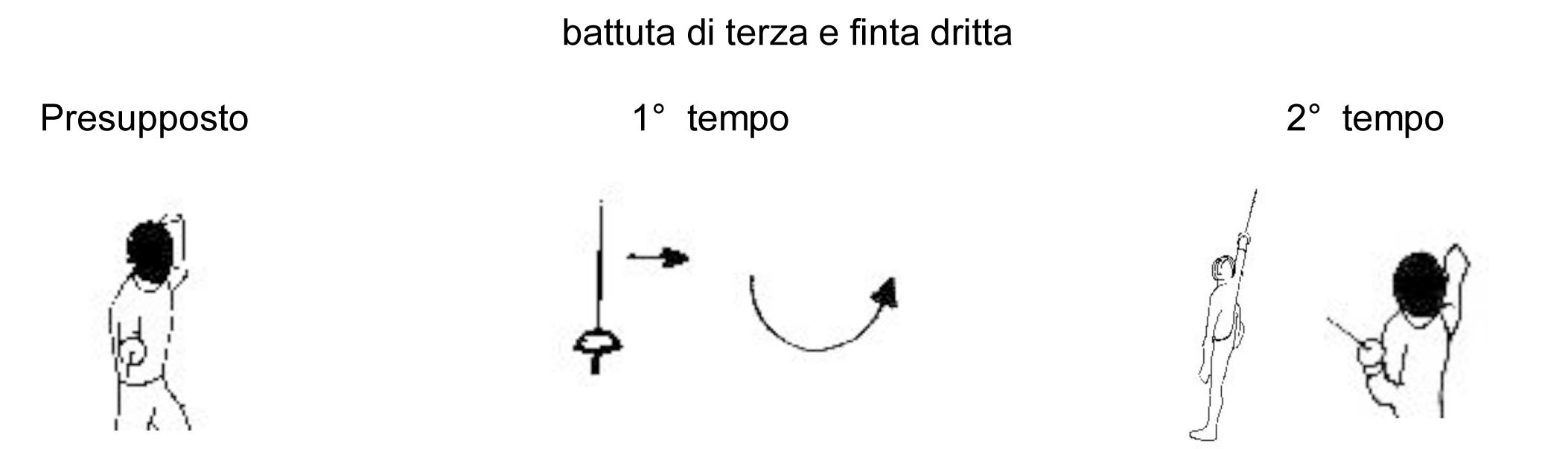 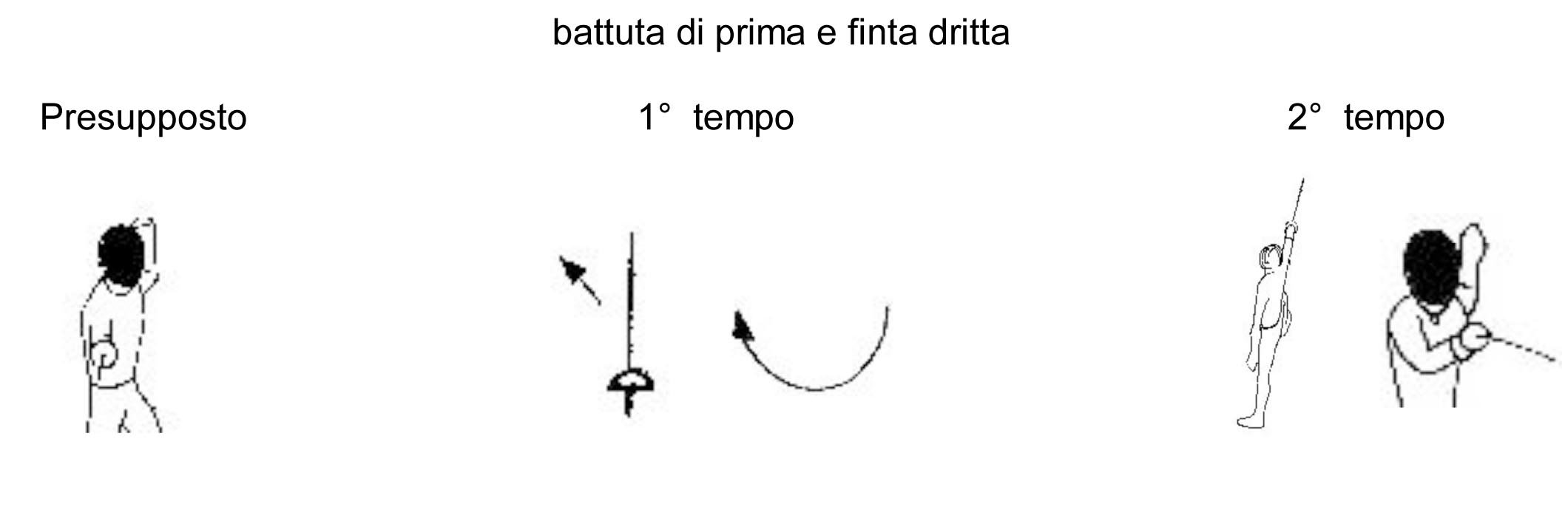 Finta di cavazione: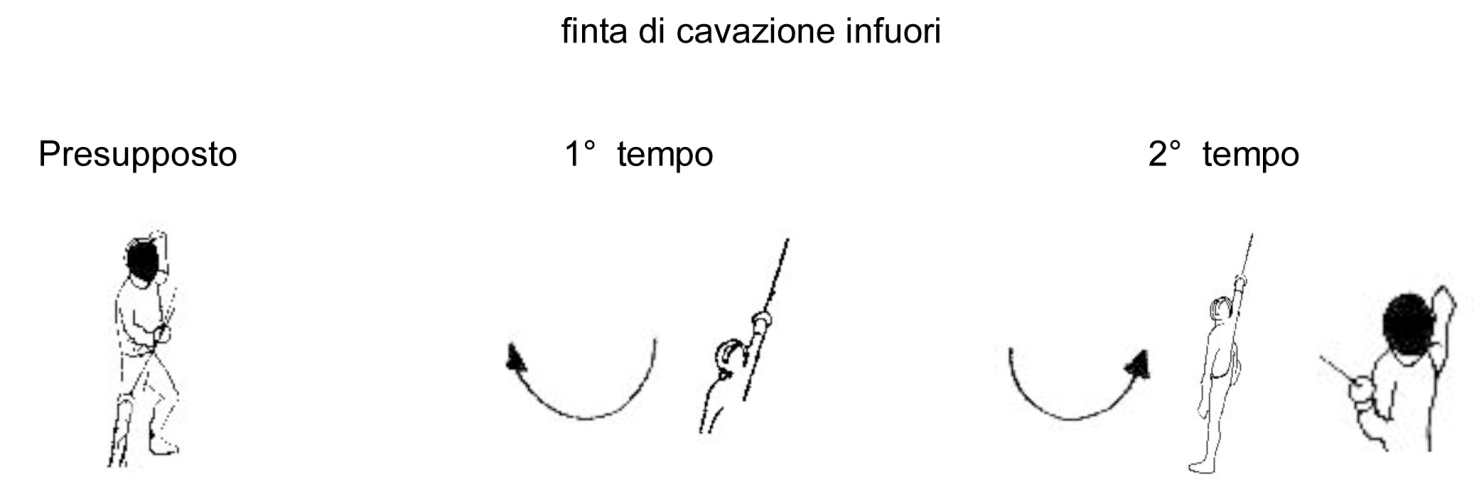 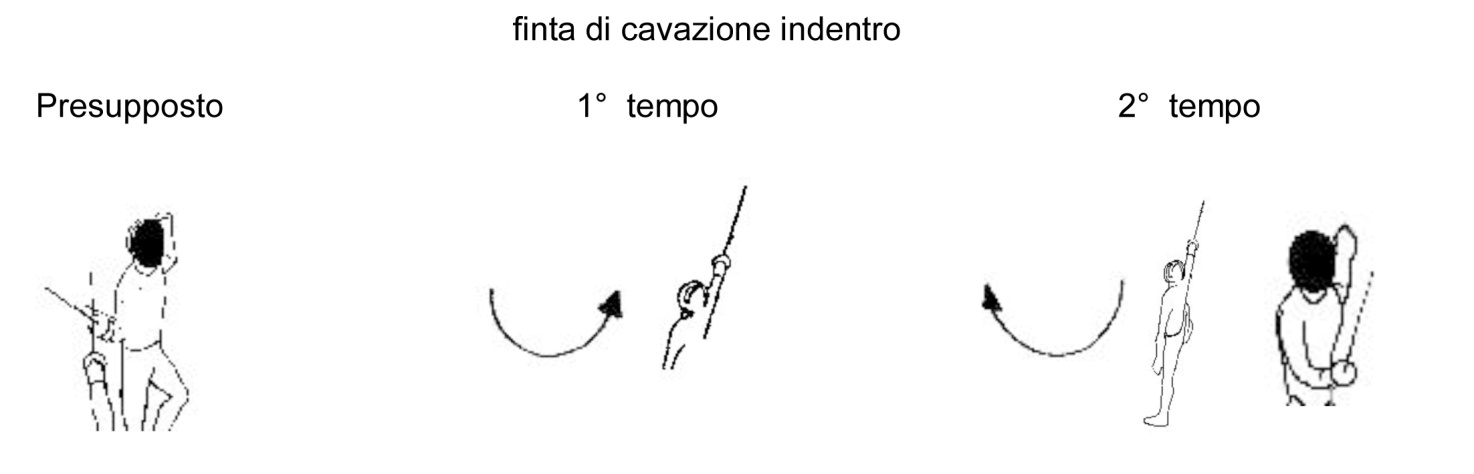 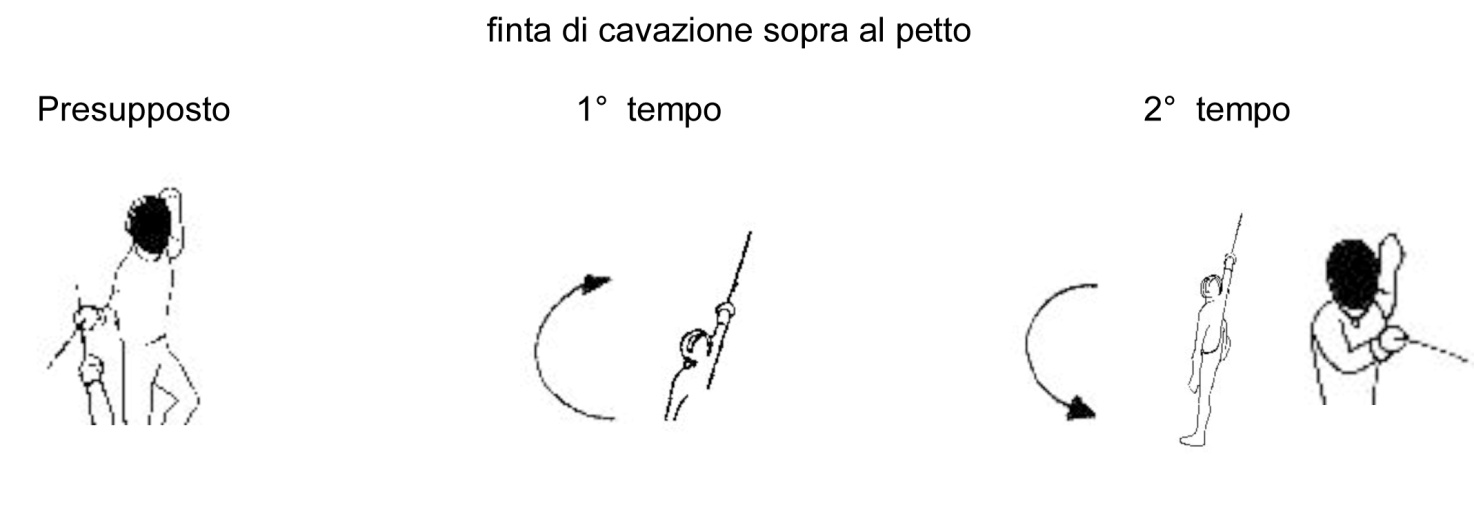 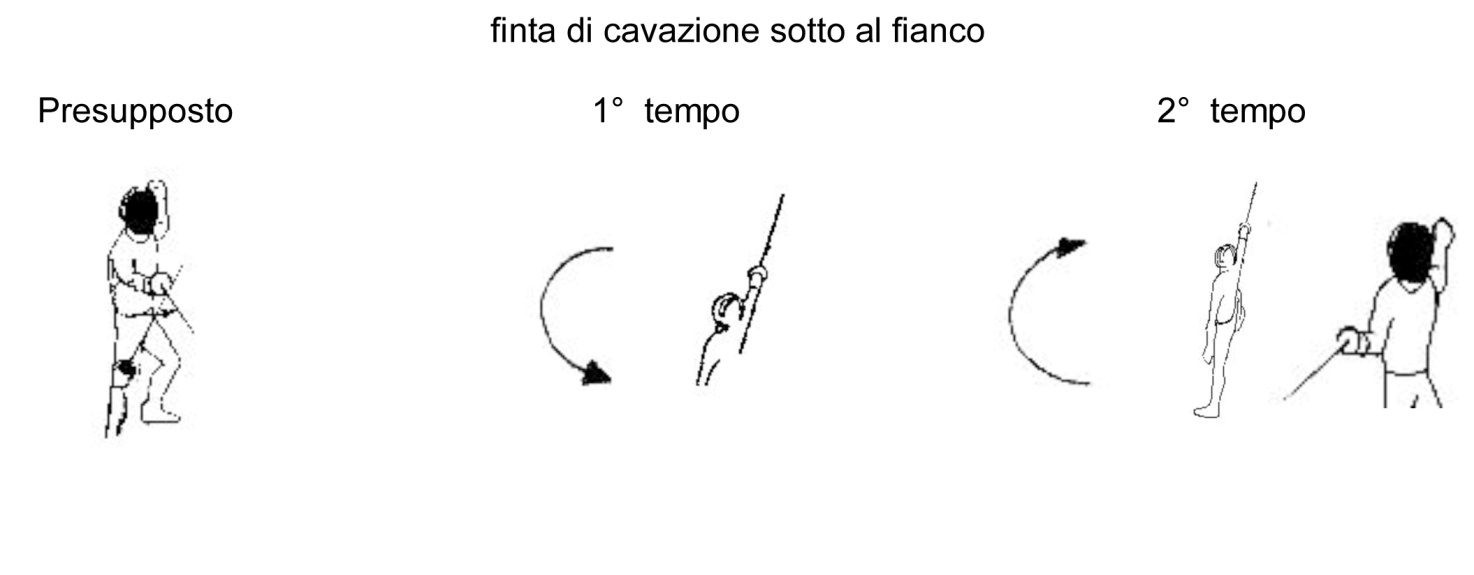 Finta del filo: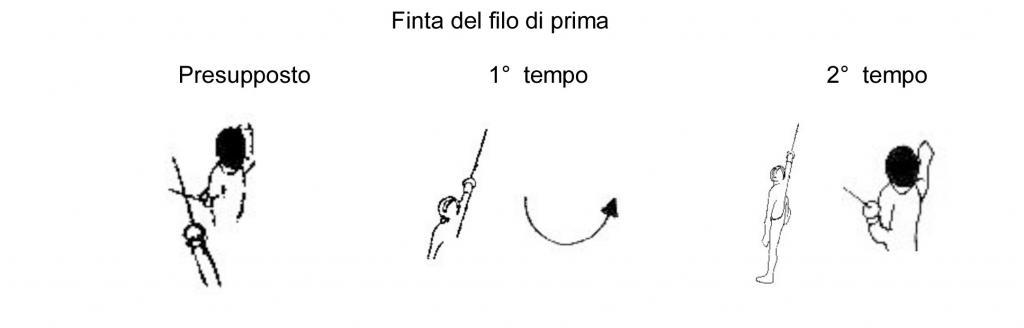 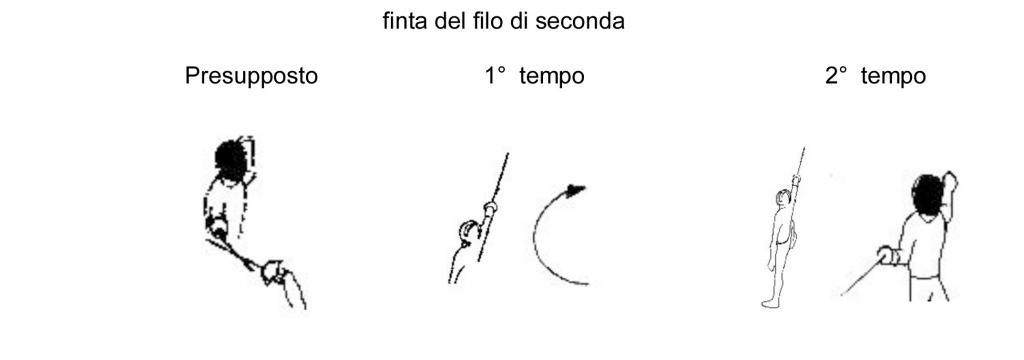 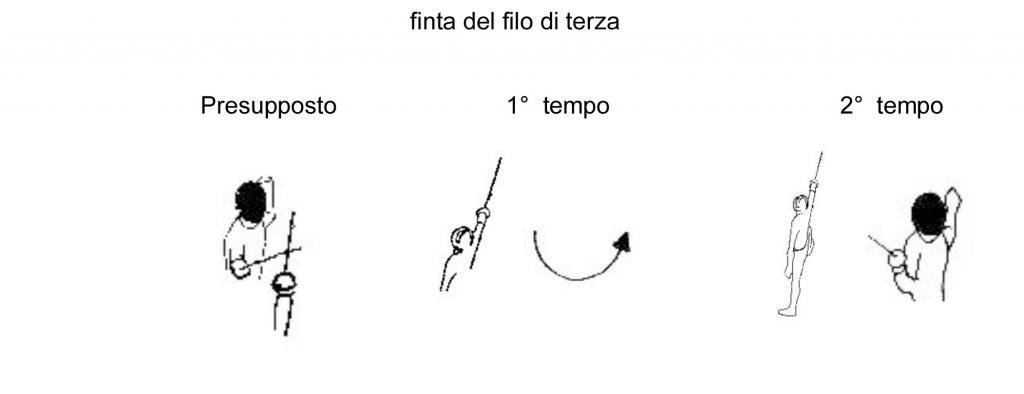 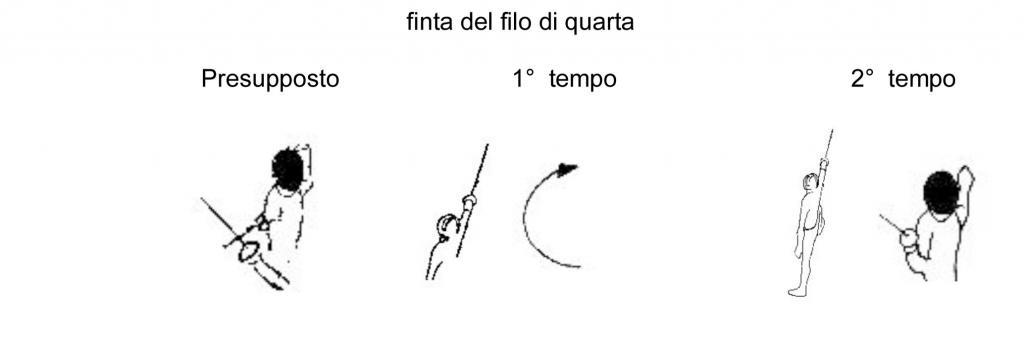 In opposizione ad una parata di controFinta dritta circolata: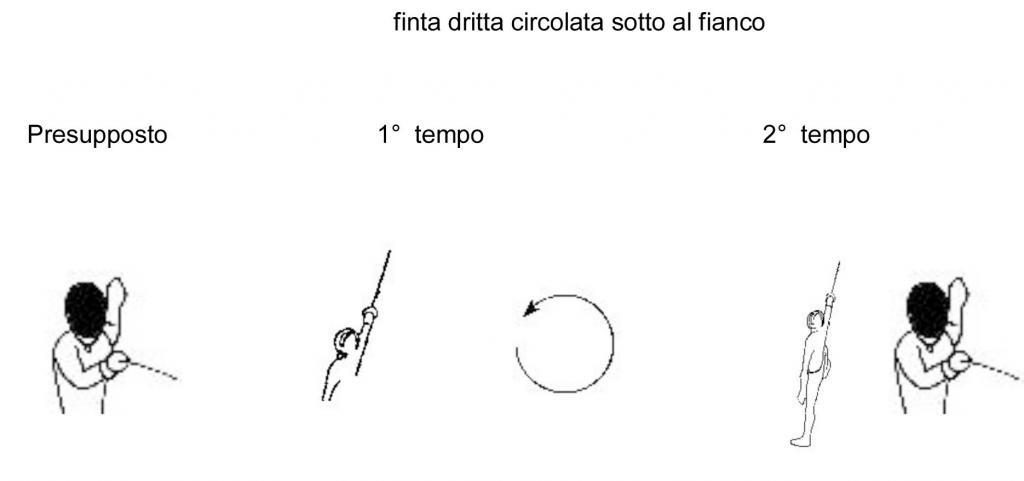 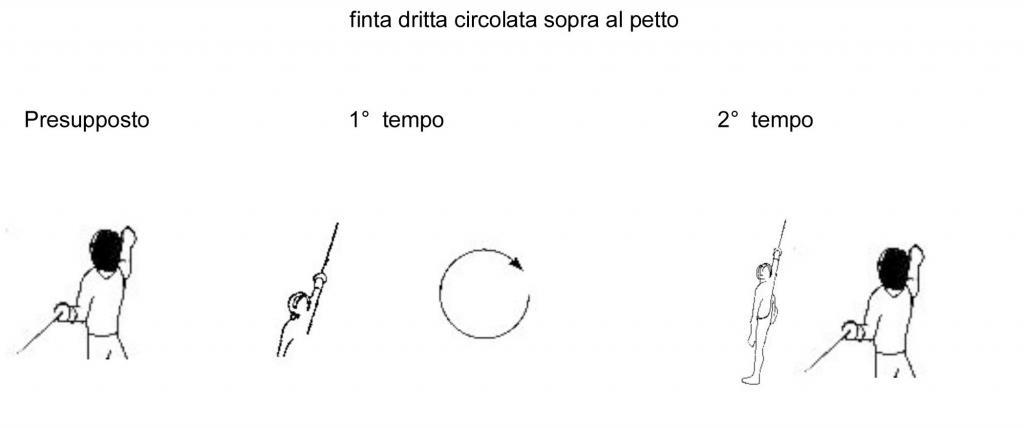 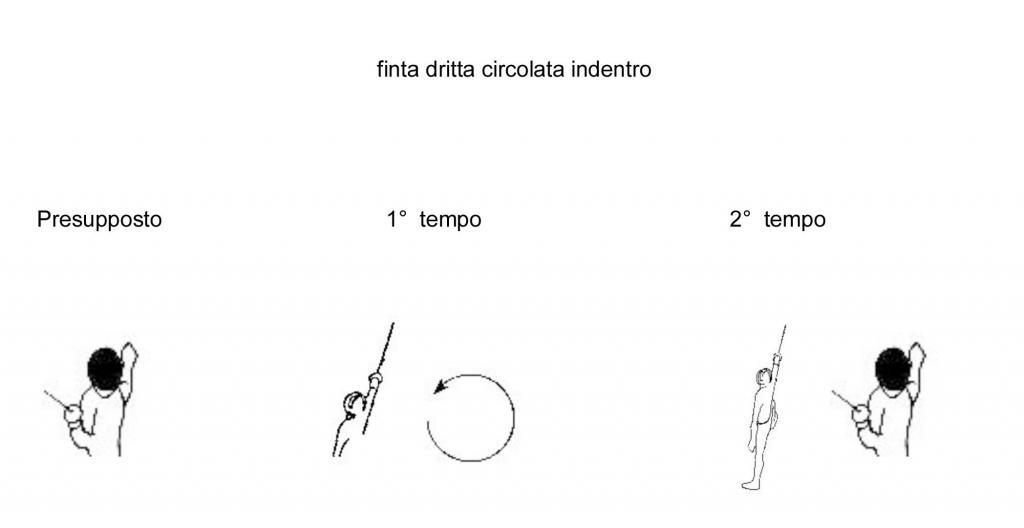 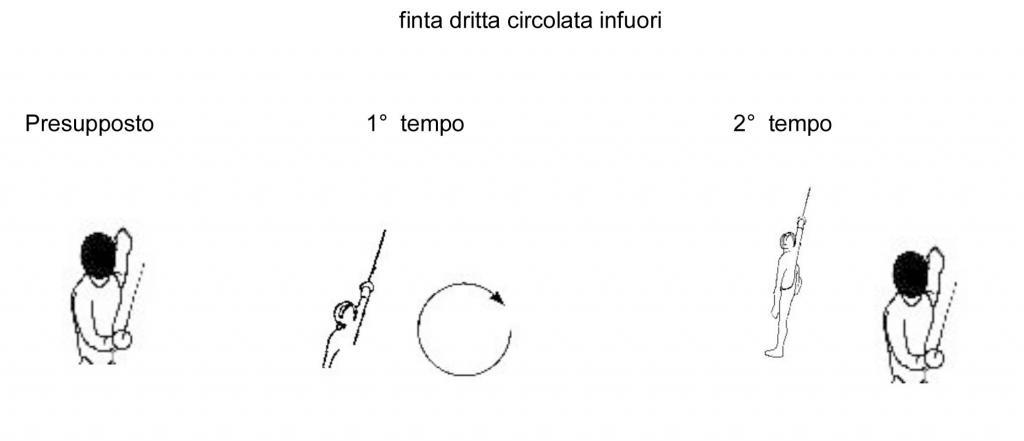 Battuta e circolata: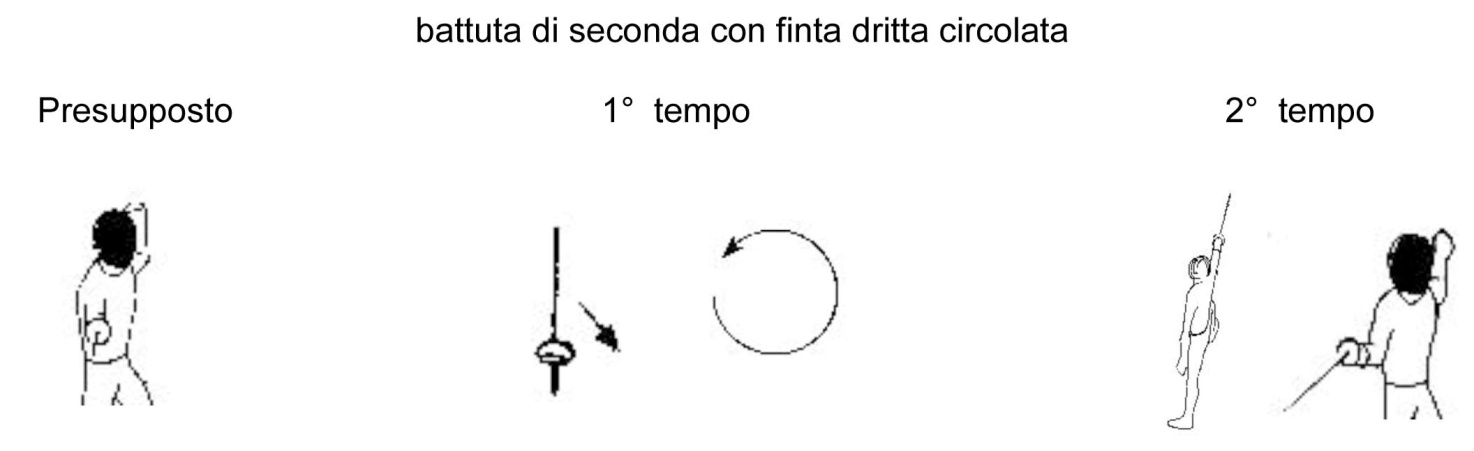 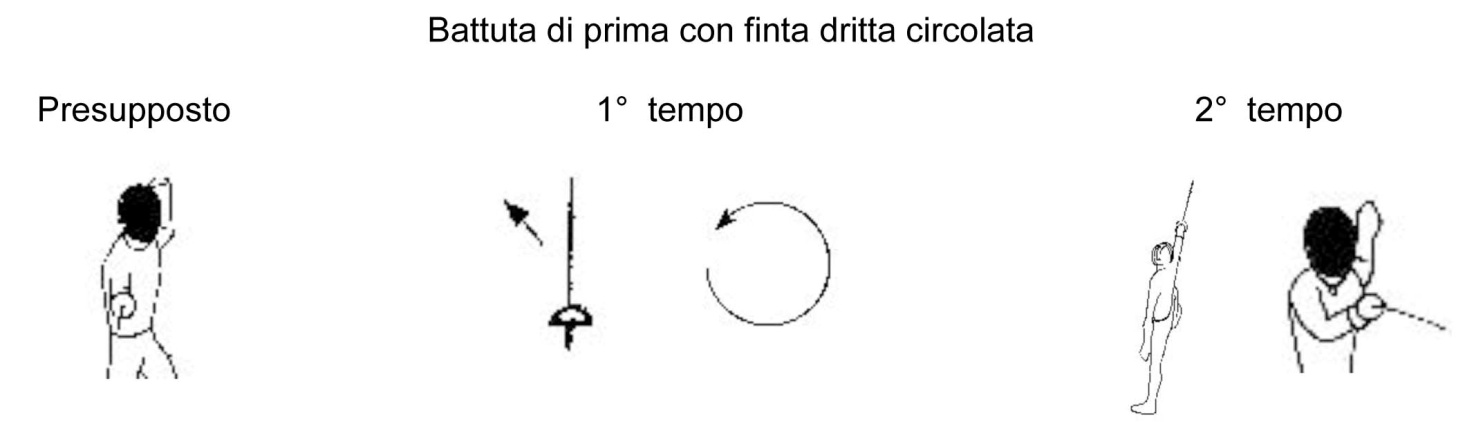 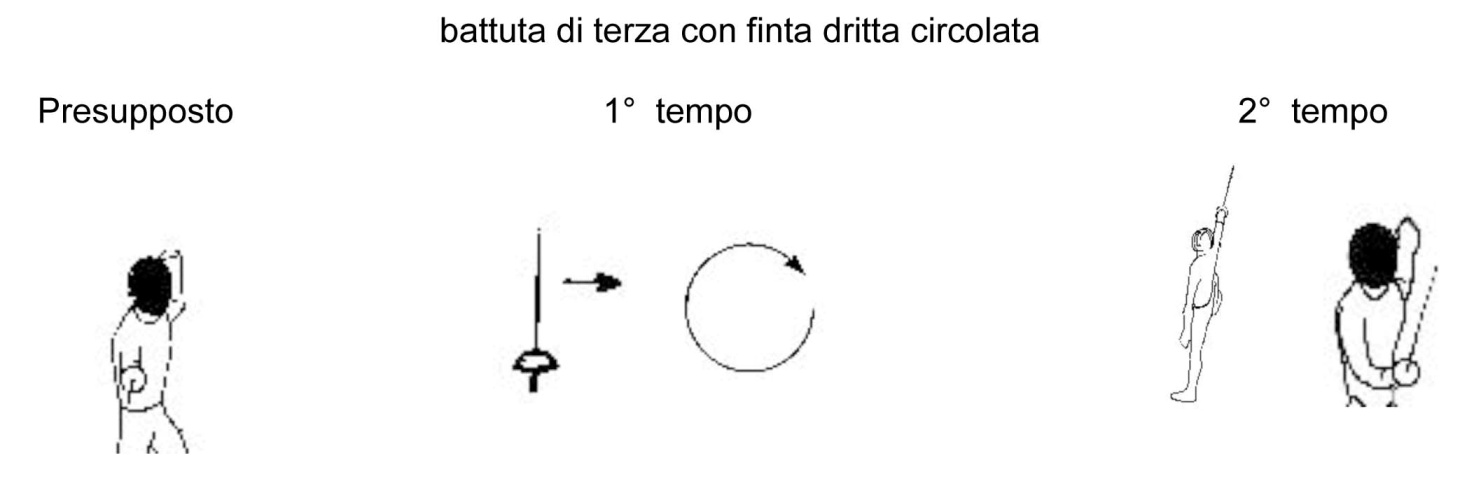 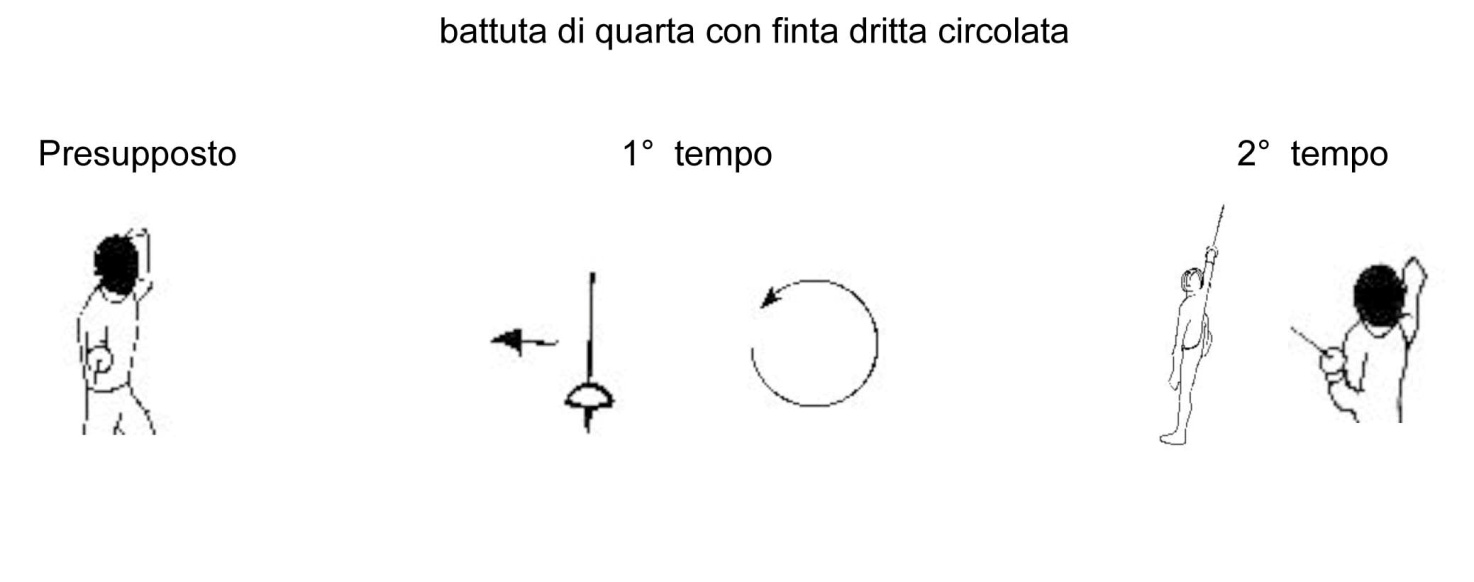 Finta di cavazione circolata (contro cavazione):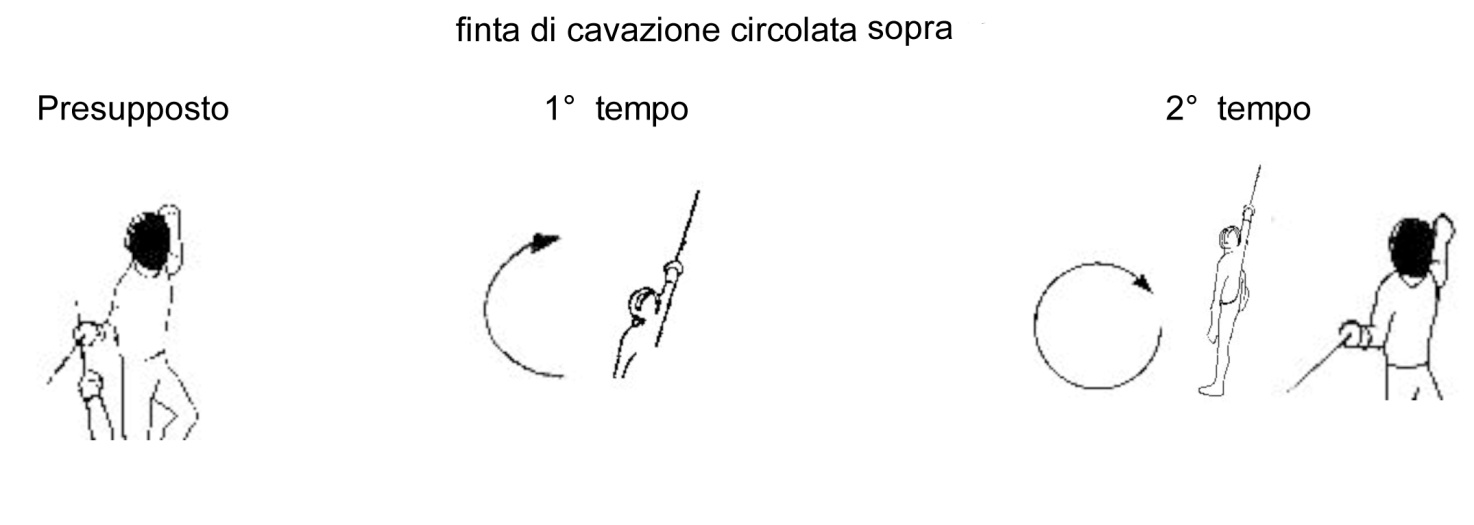 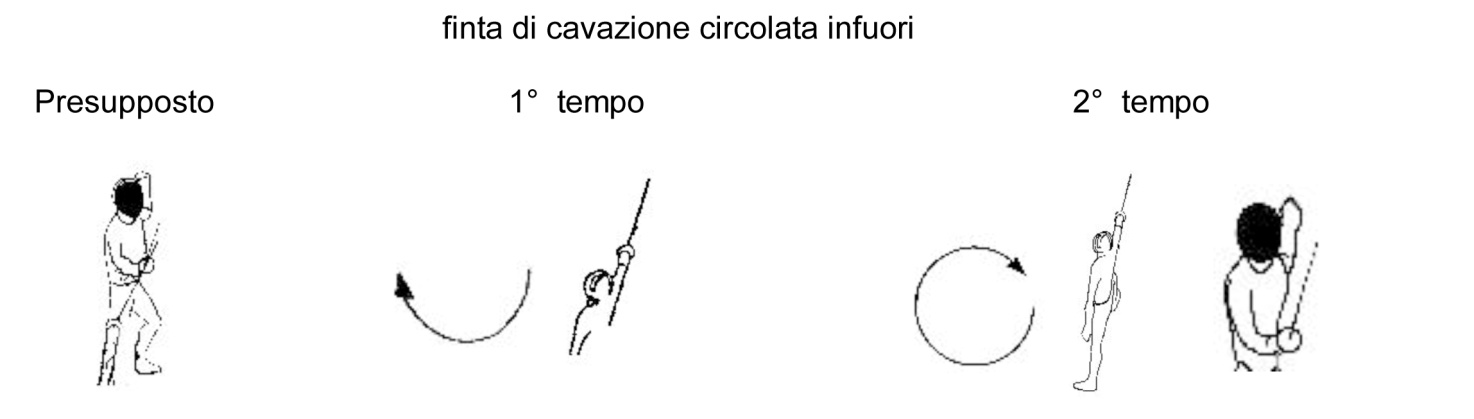 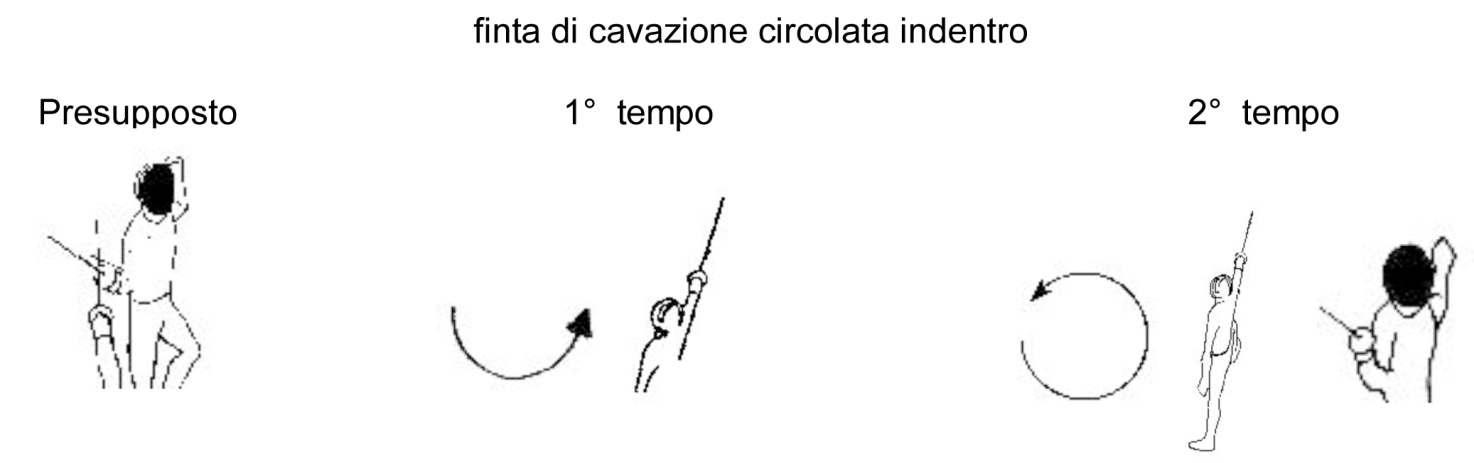 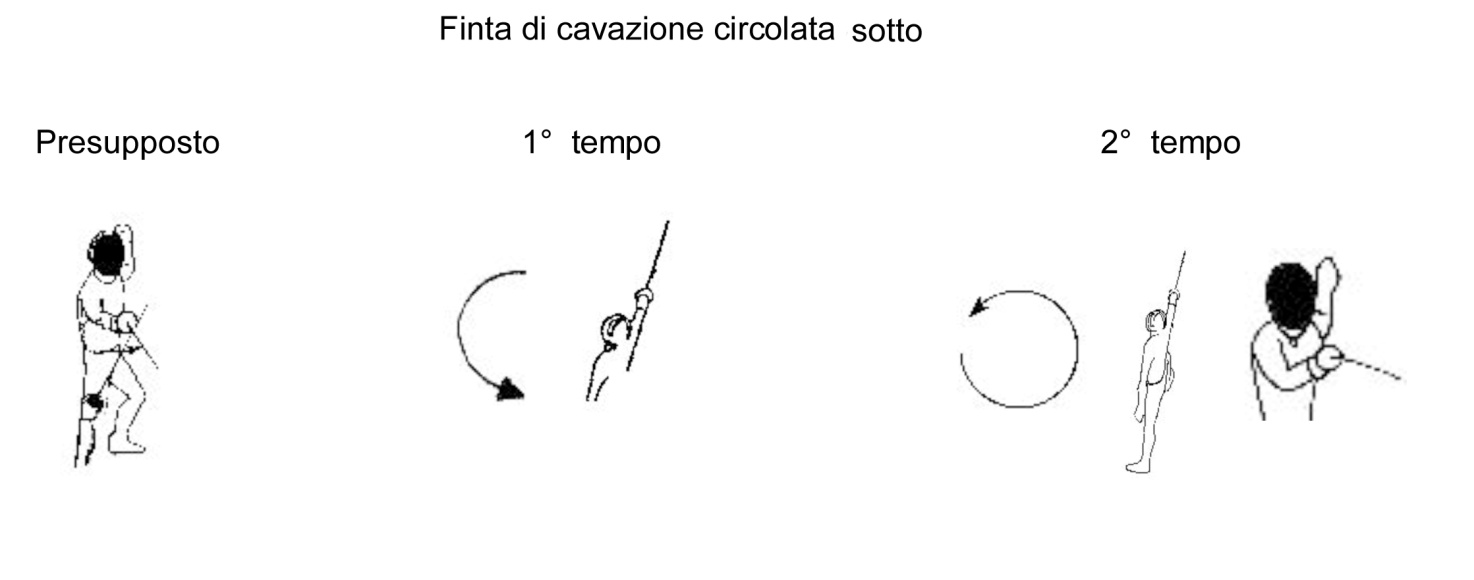 Finta del filo circolato: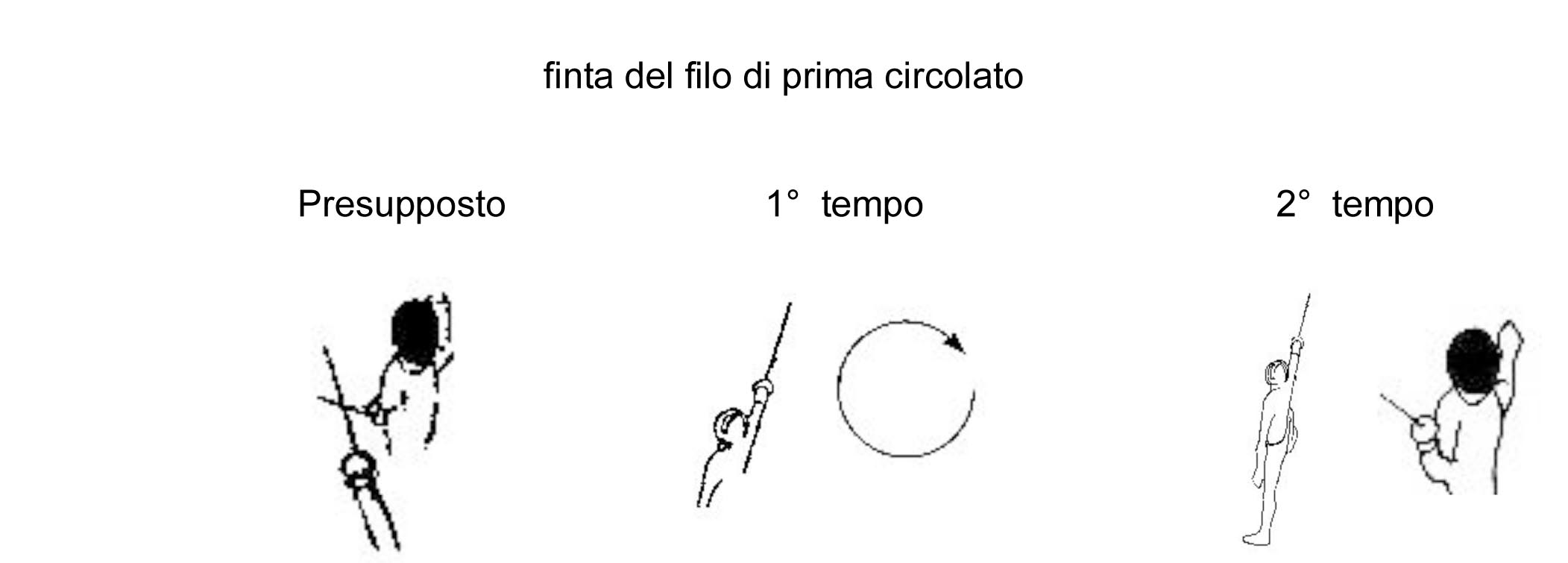 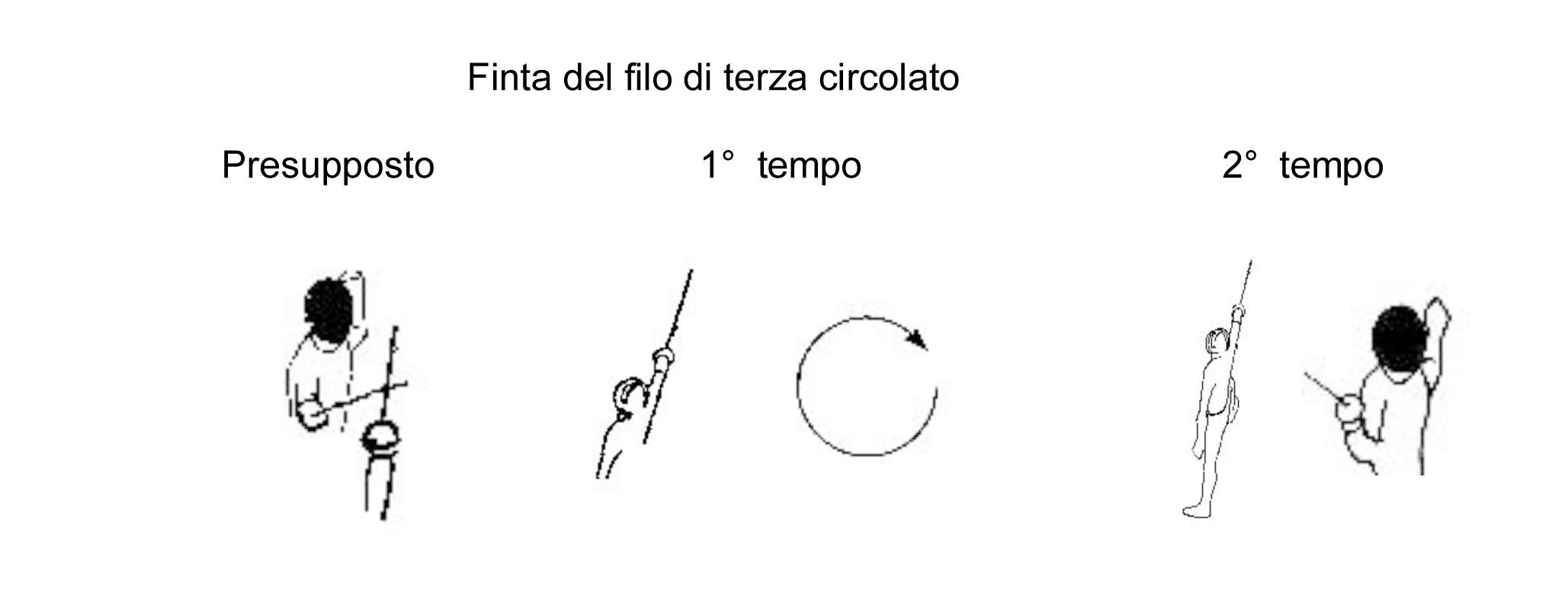 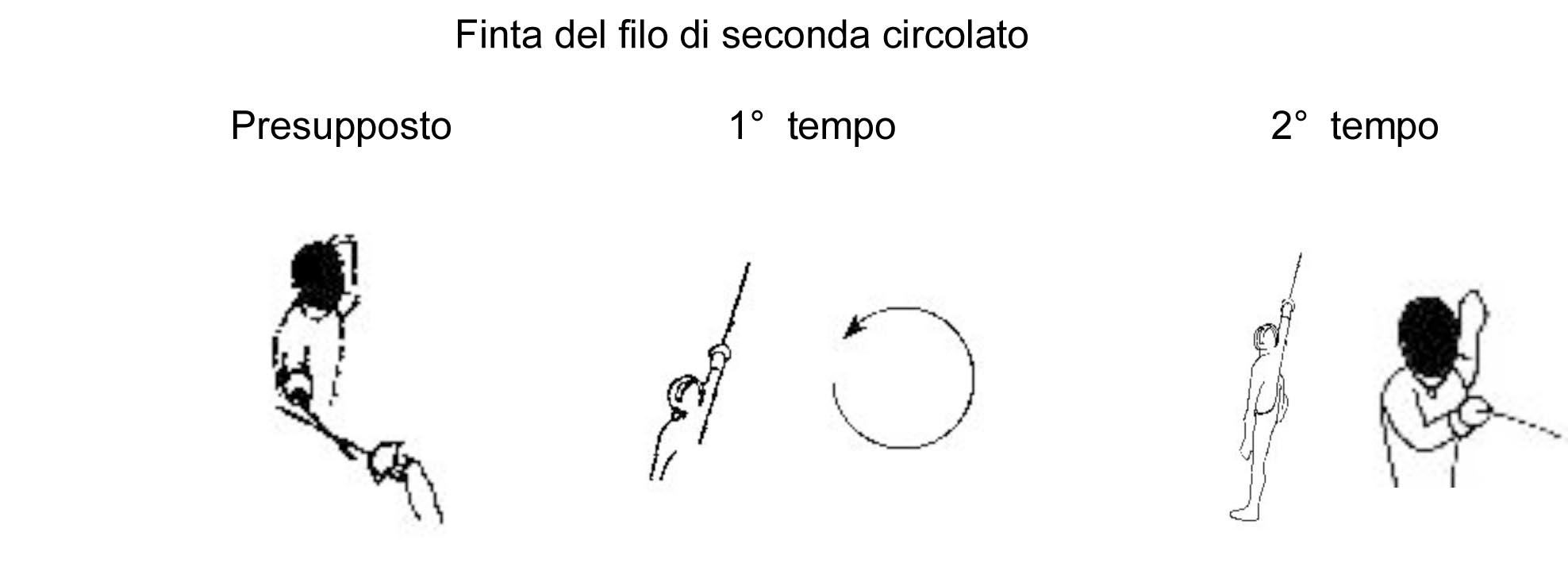 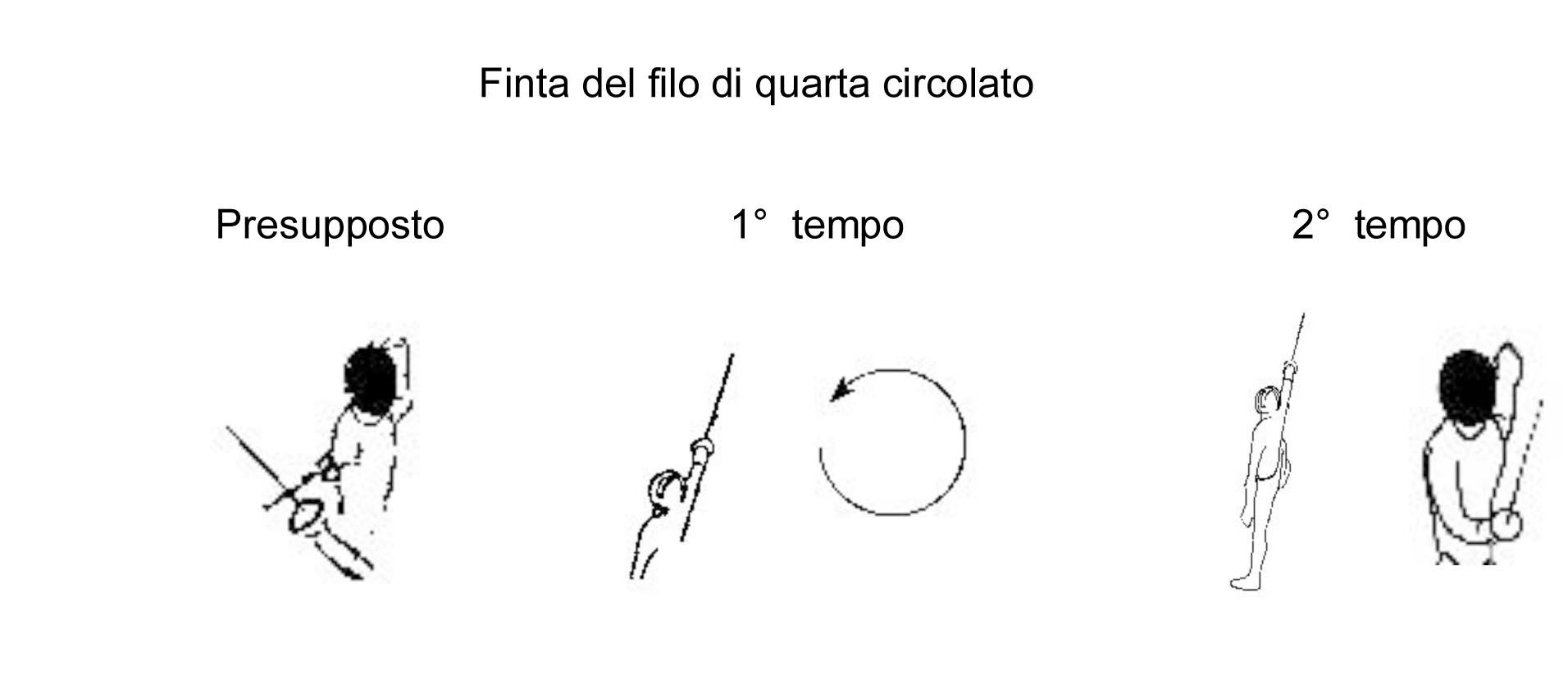   In opposizione a due parate sempliciDoppia finta dritta: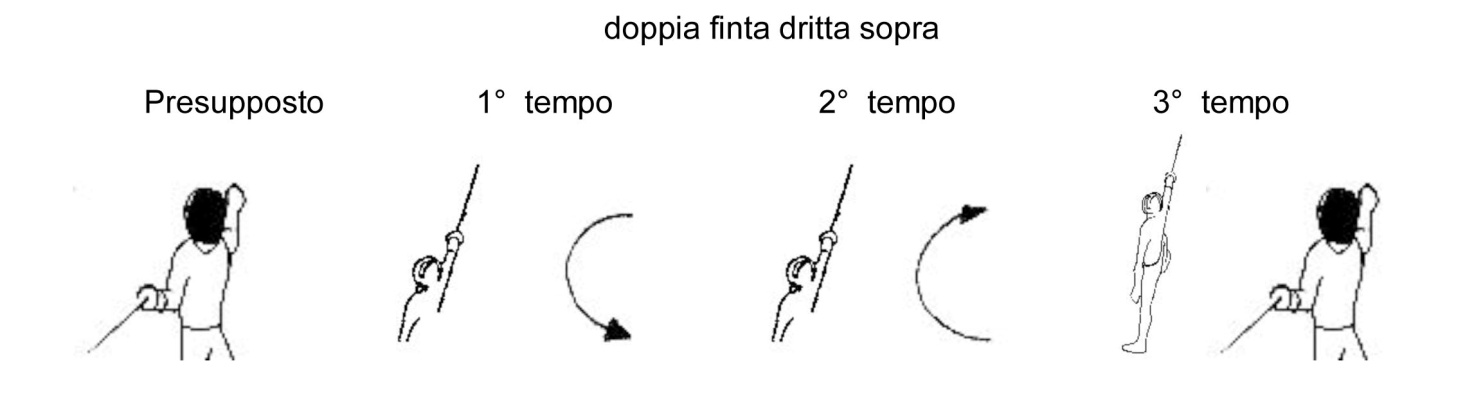 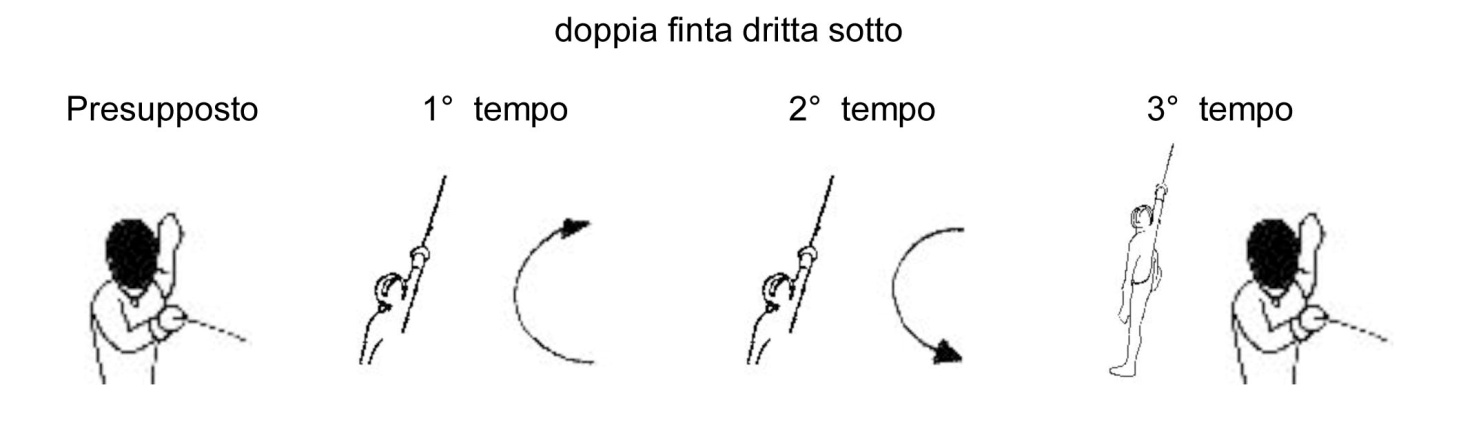 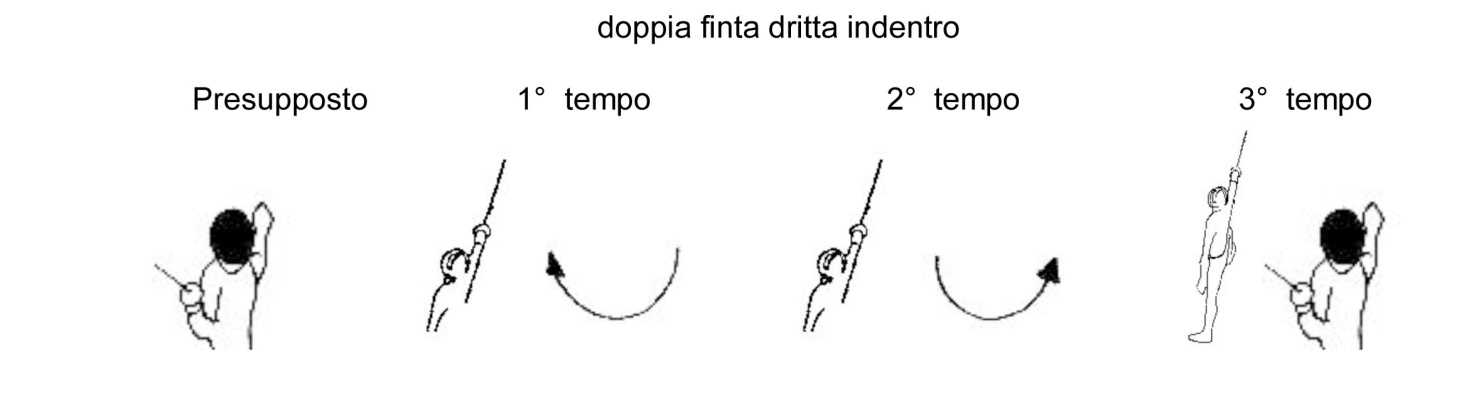 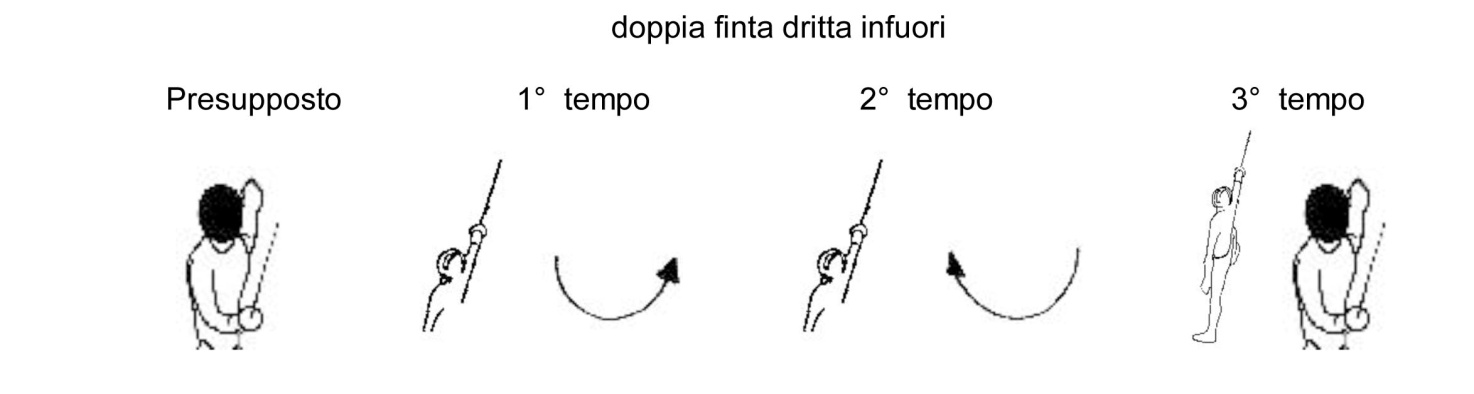 Battuta e doppia finta: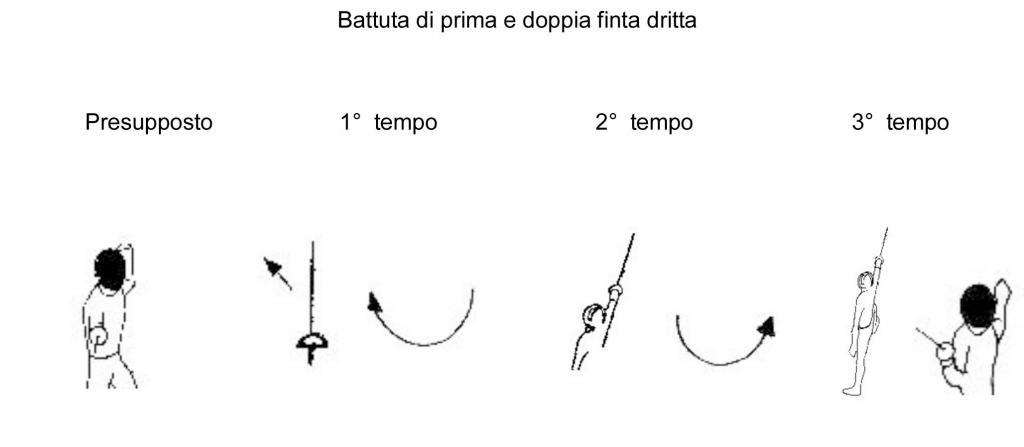 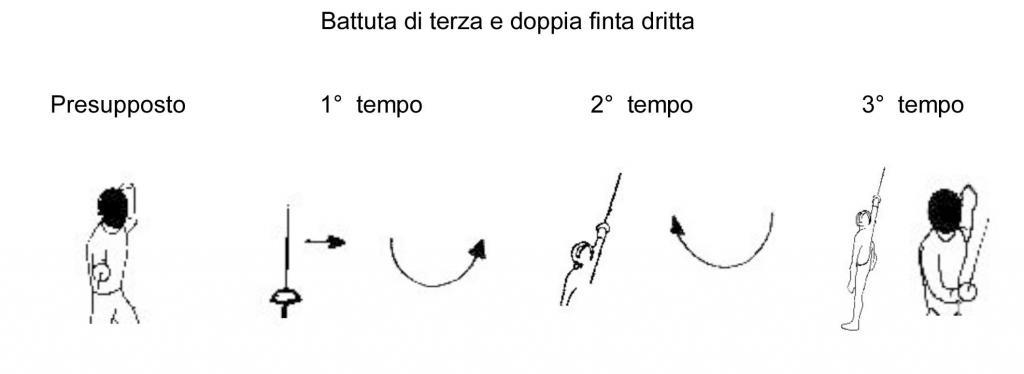 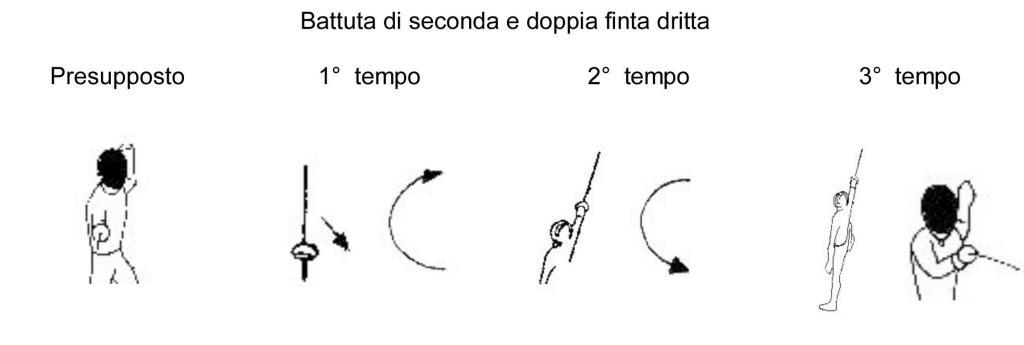 Doppia finta di cavazione: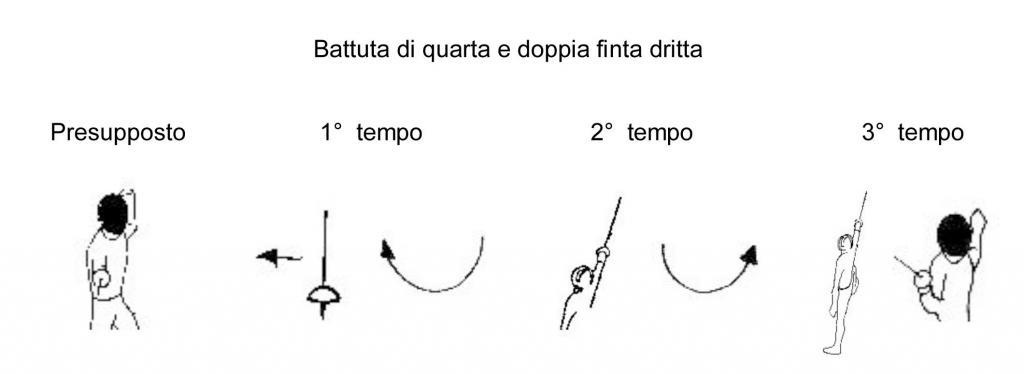 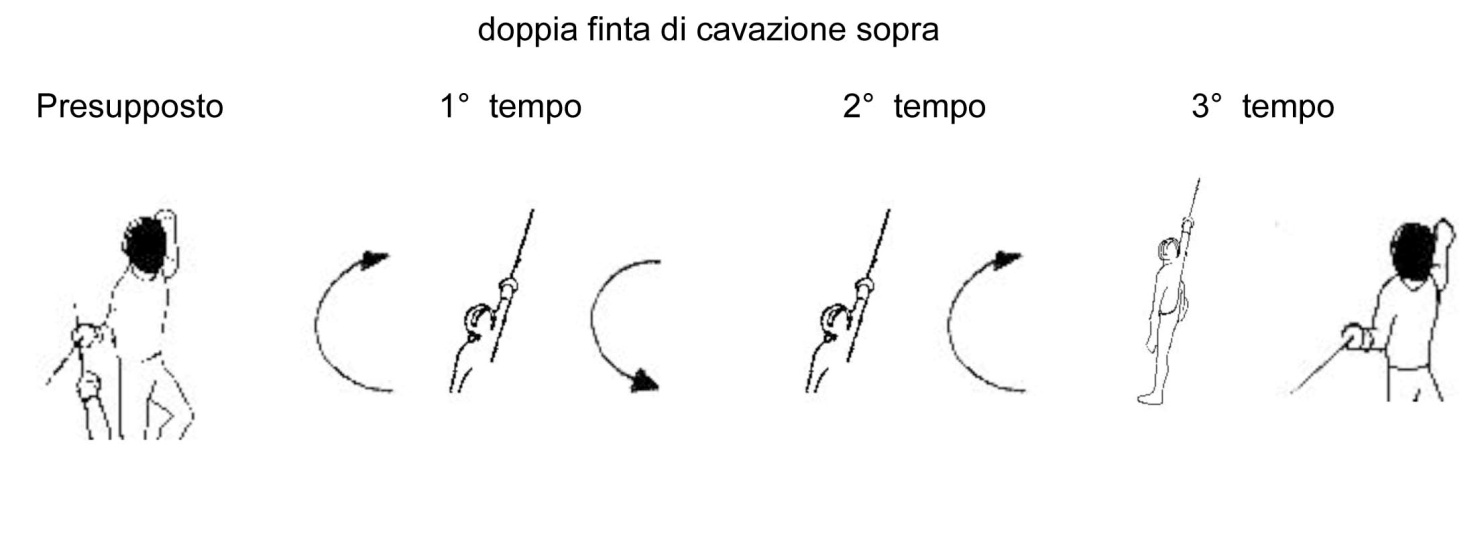 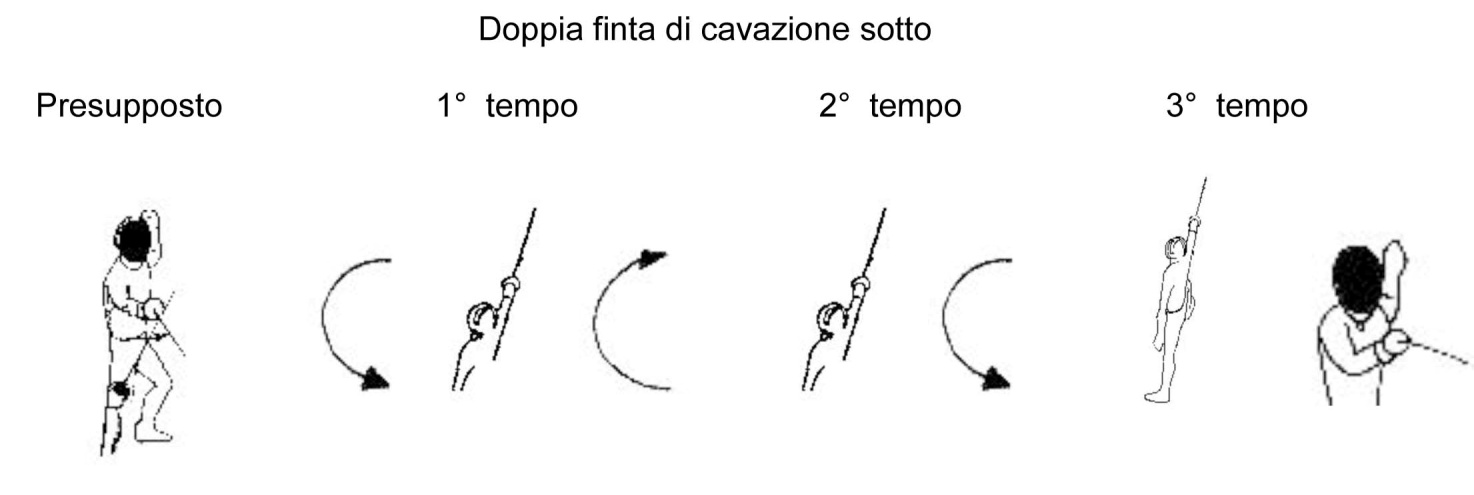 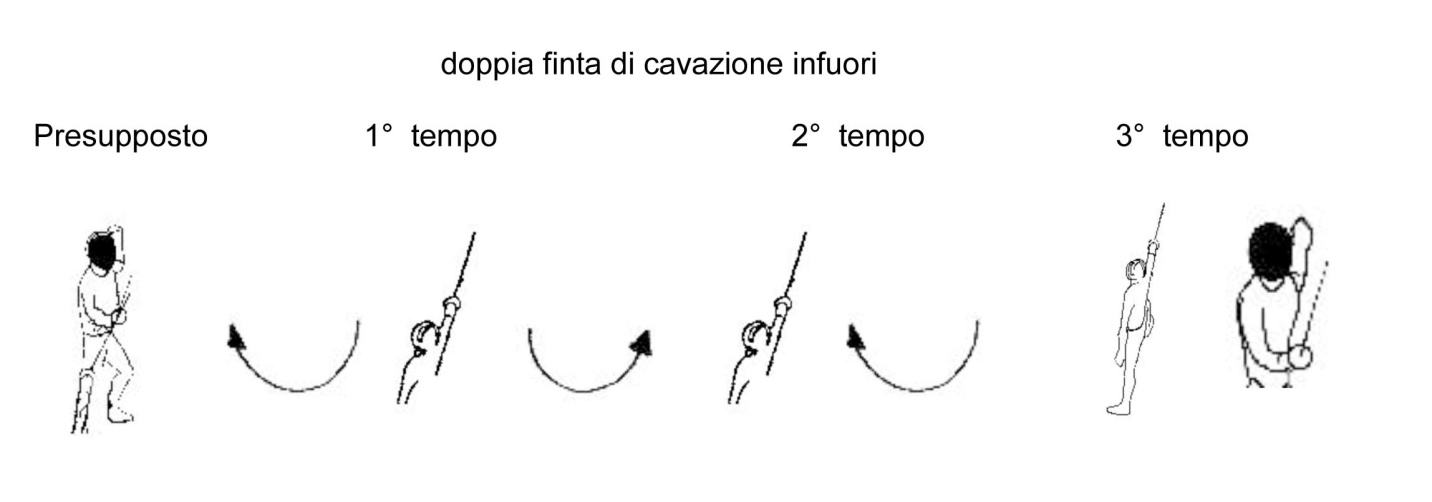 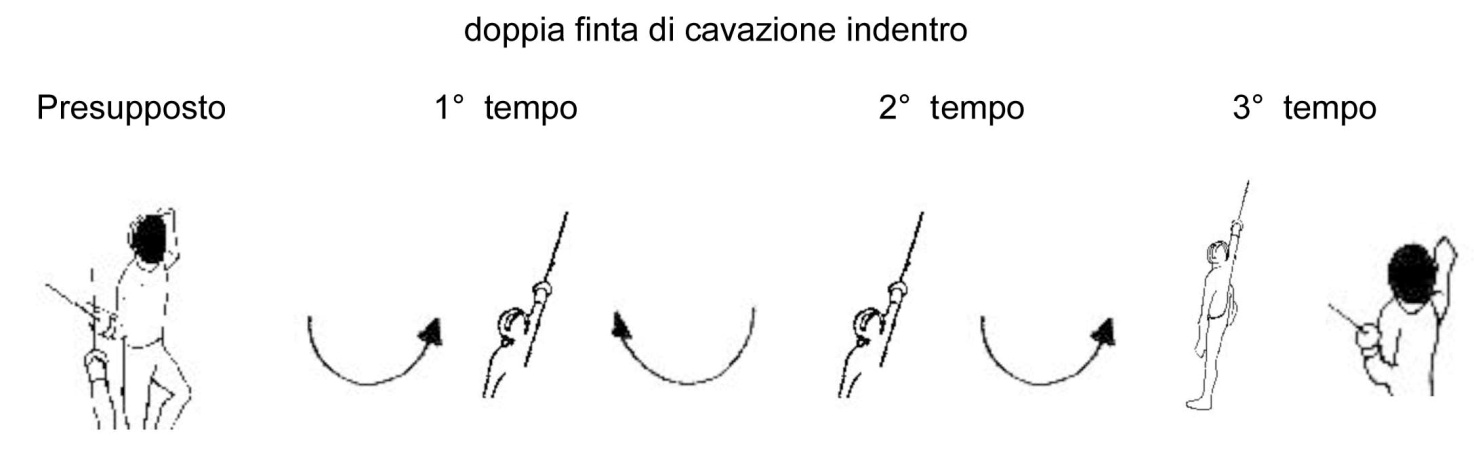 Doppia finta del filo: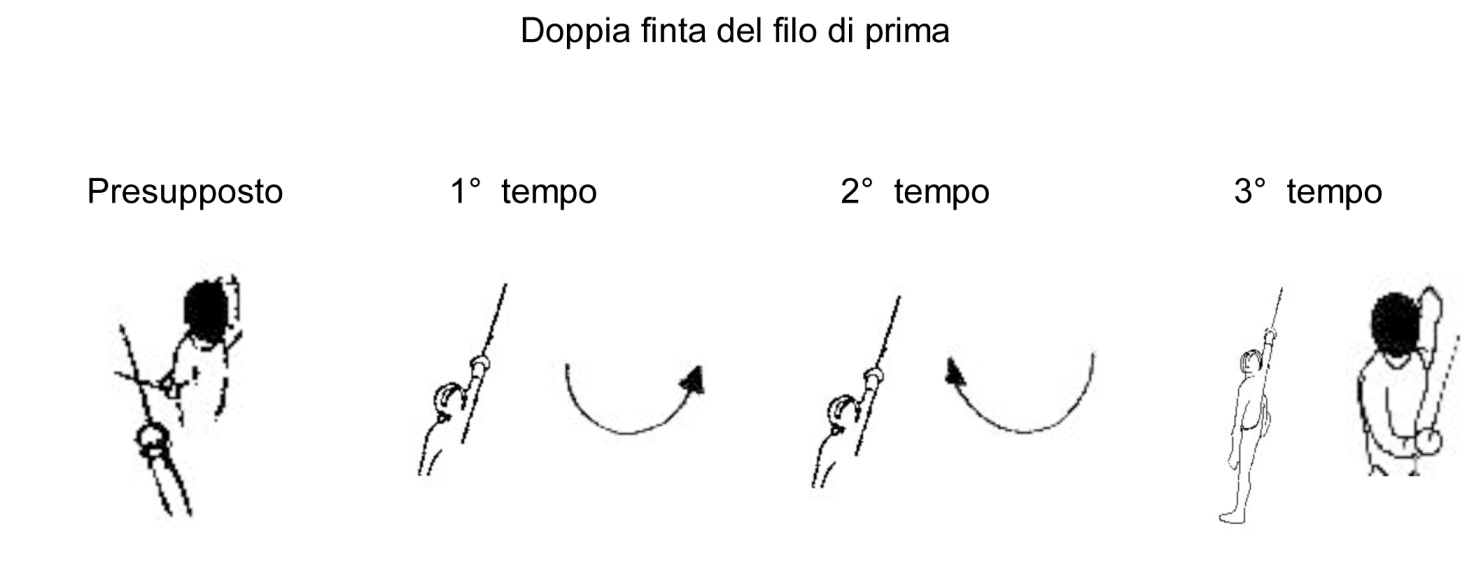 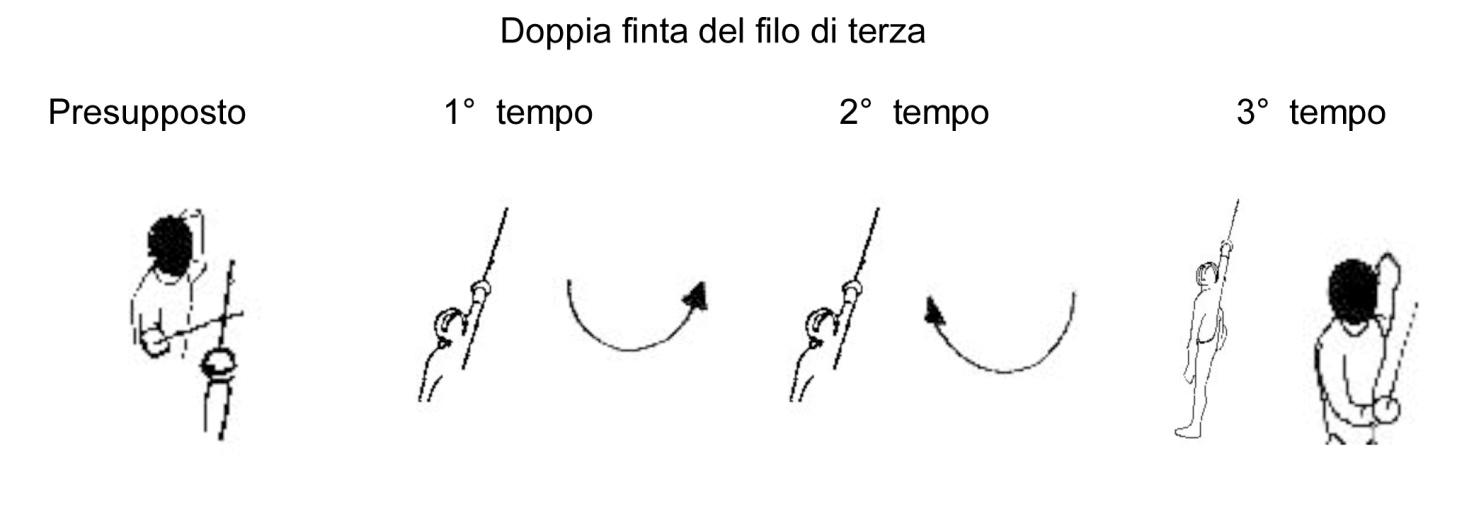 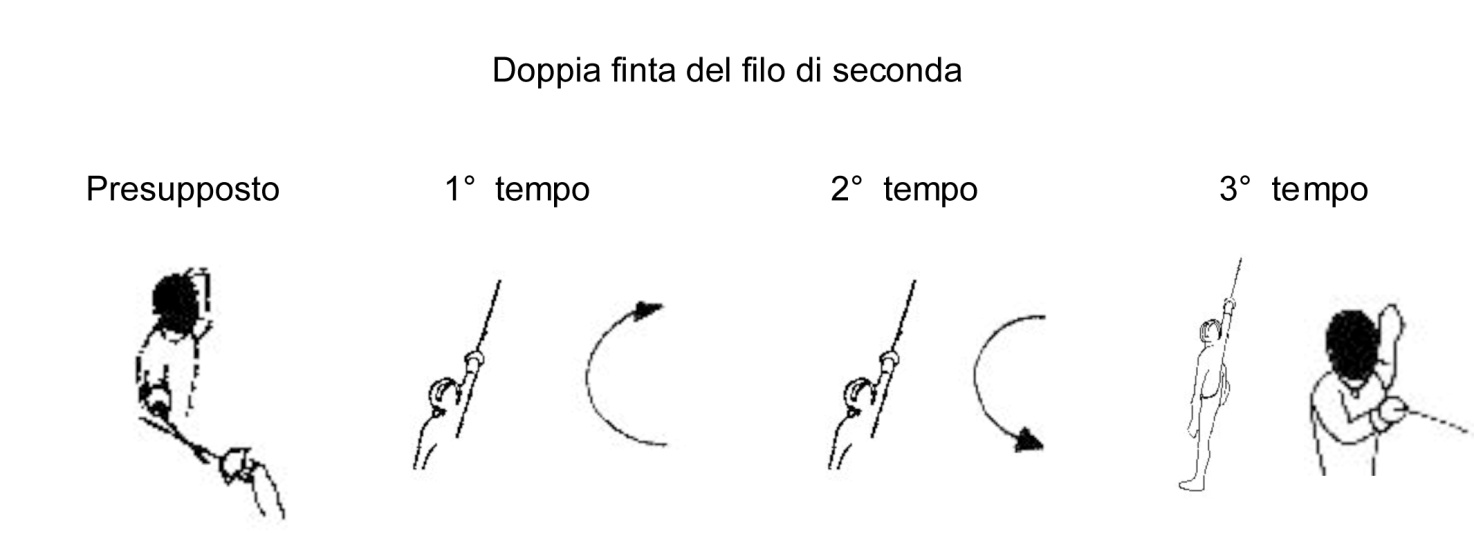 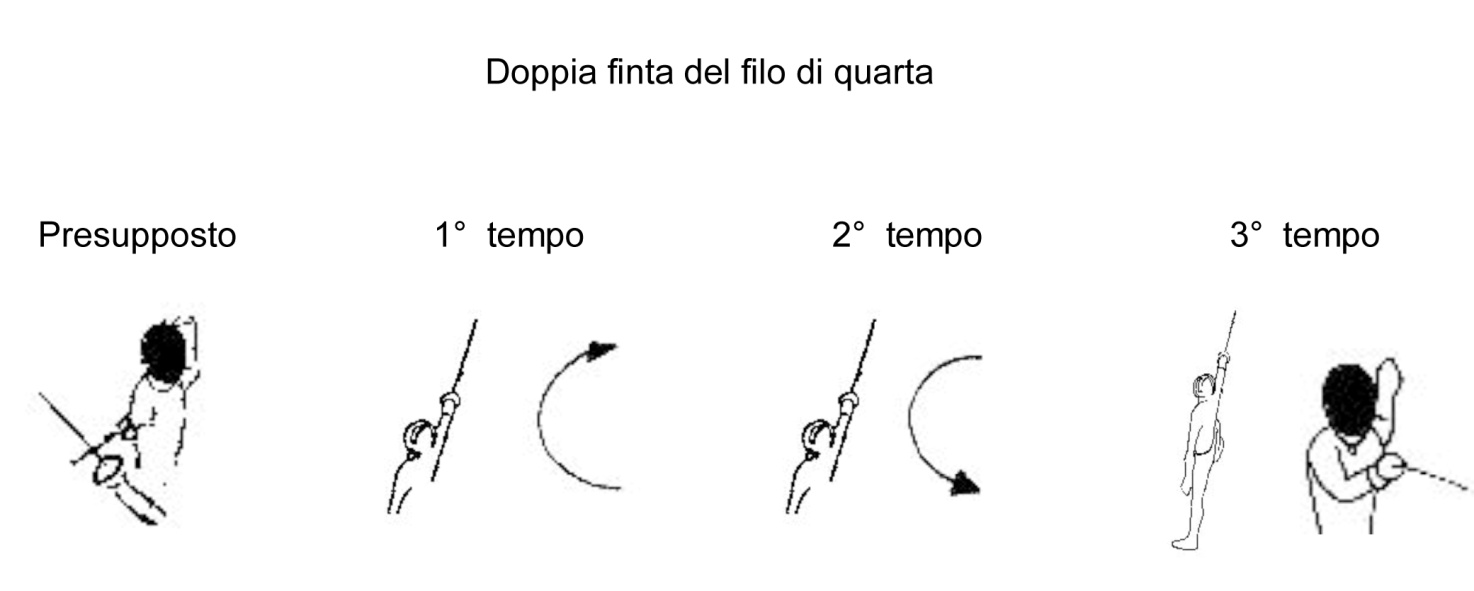 In opposizione a due parate di controFinta dritta e doppia circolata: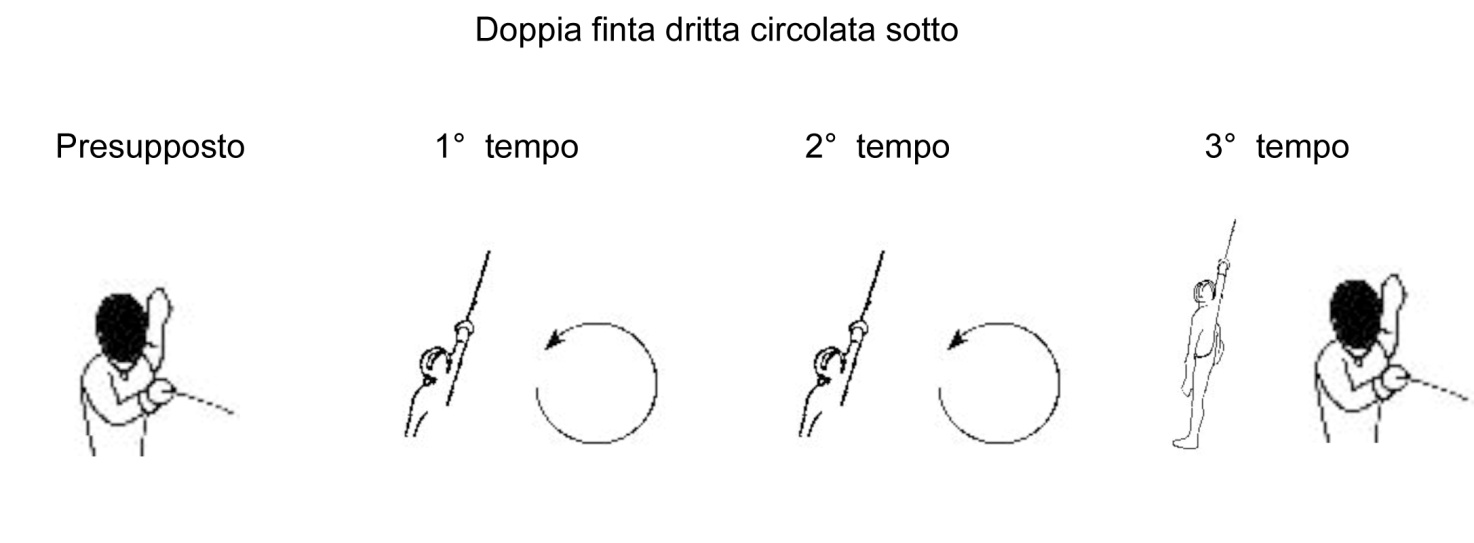 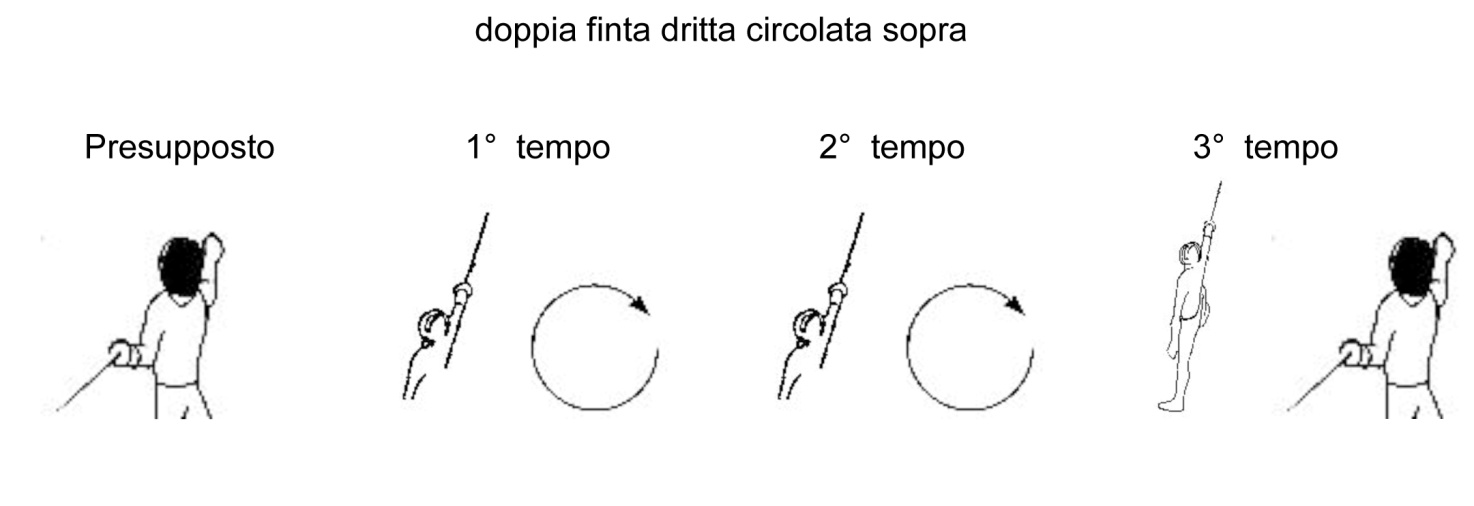 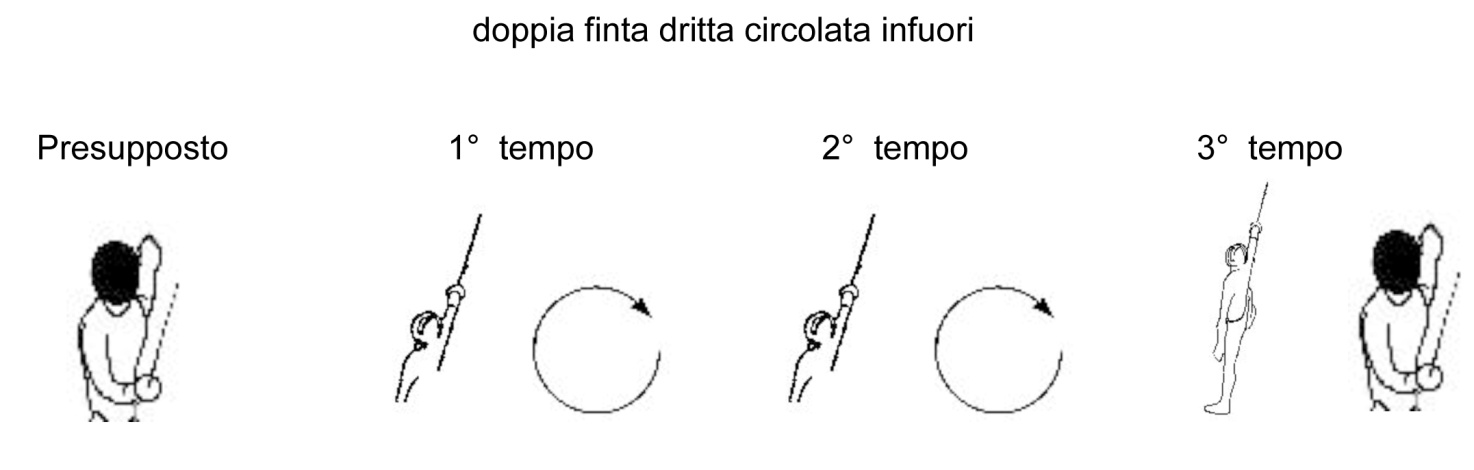 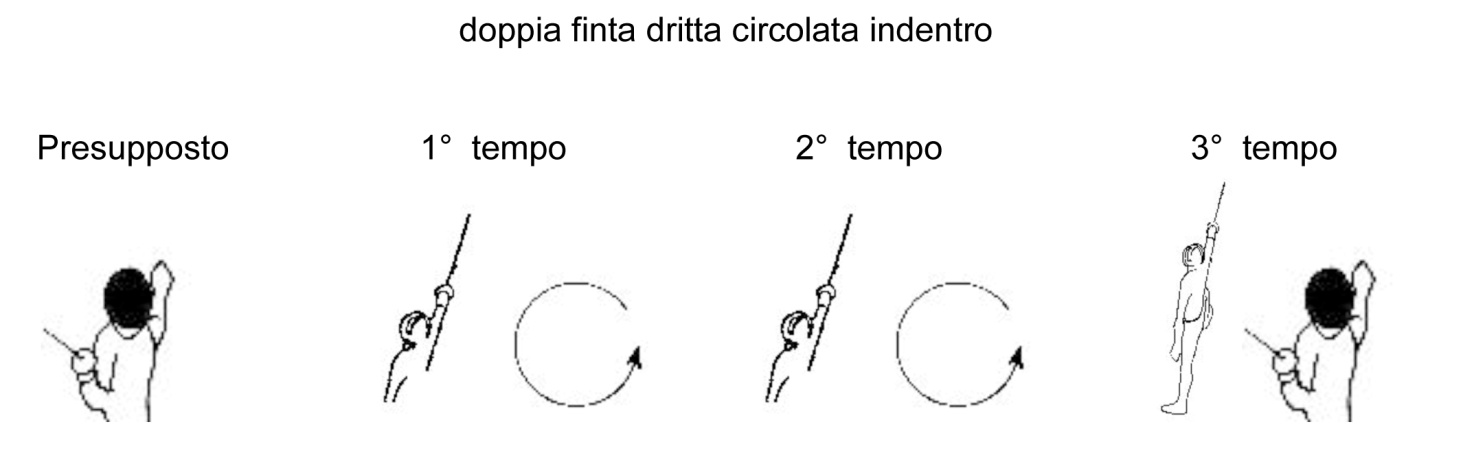 Battuta e doppia finta circolata: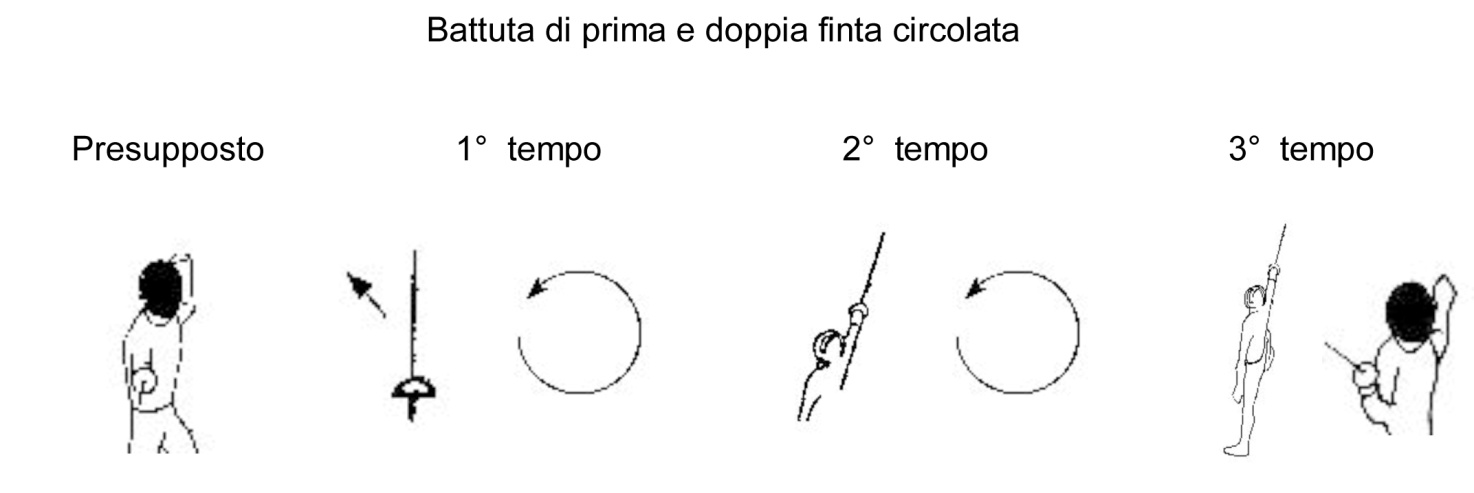 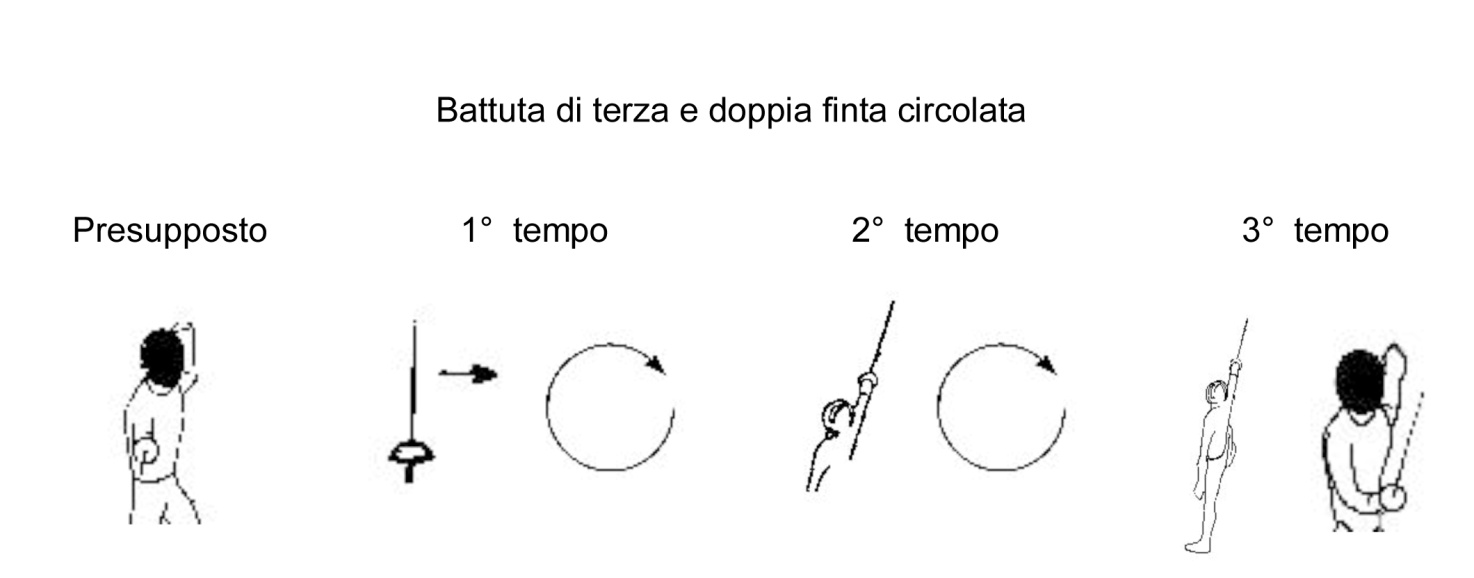 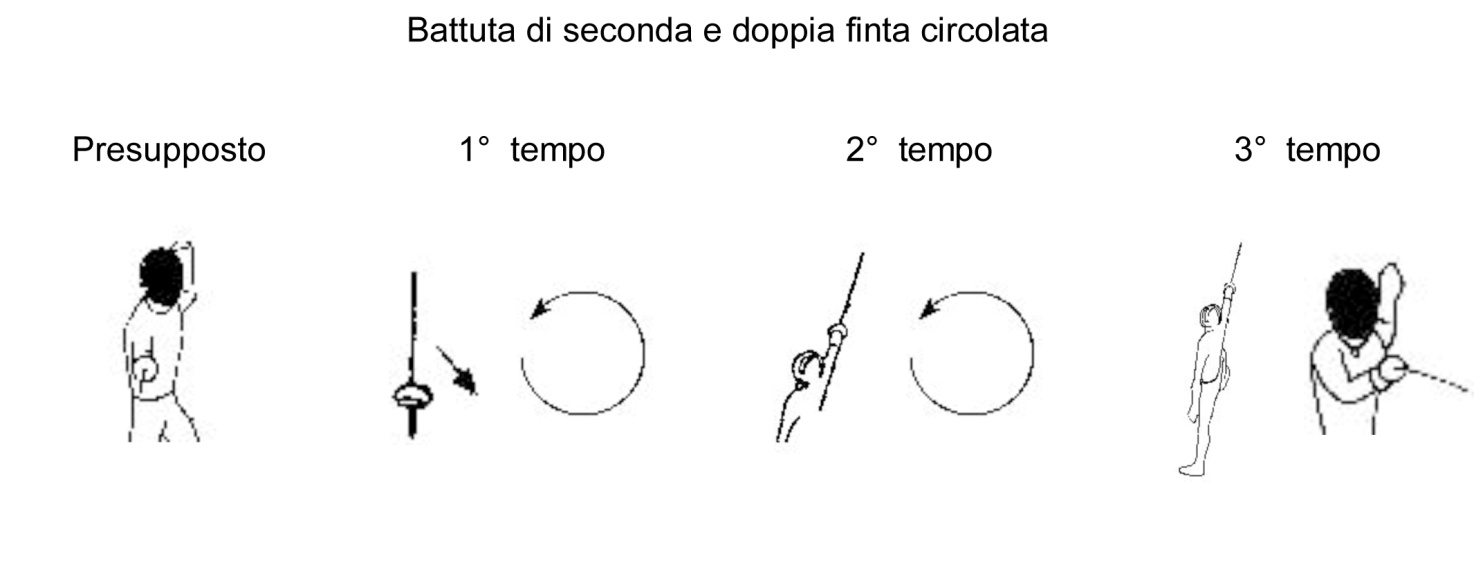 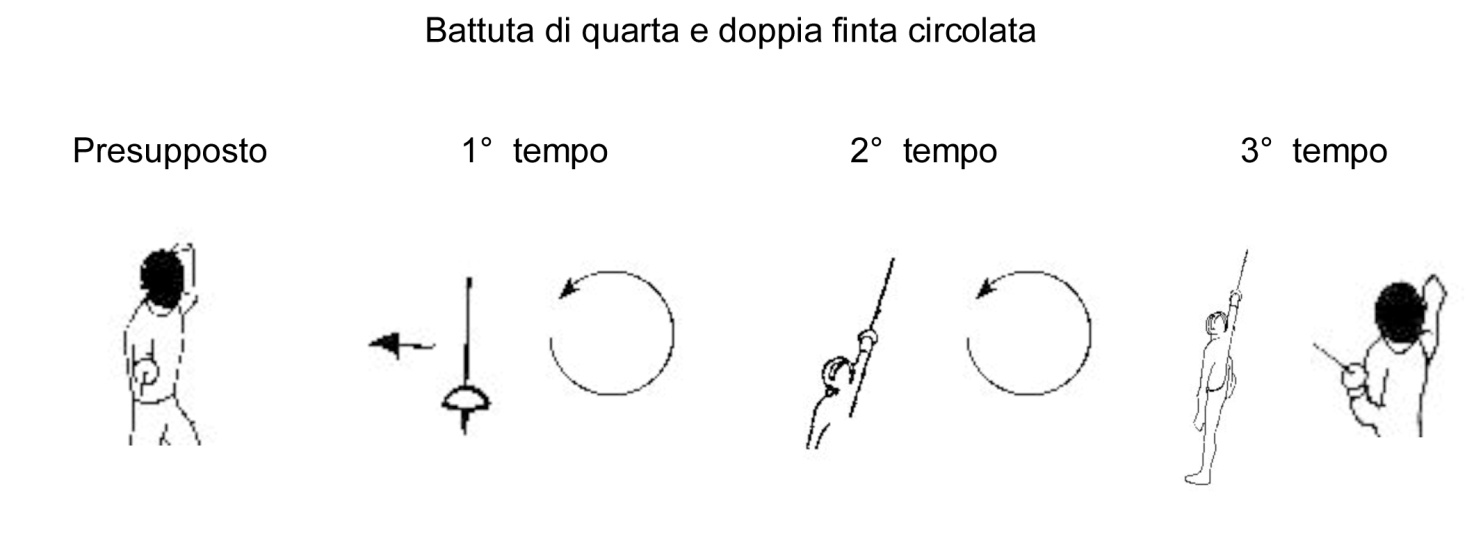 Doppia finta di cavazione circolata: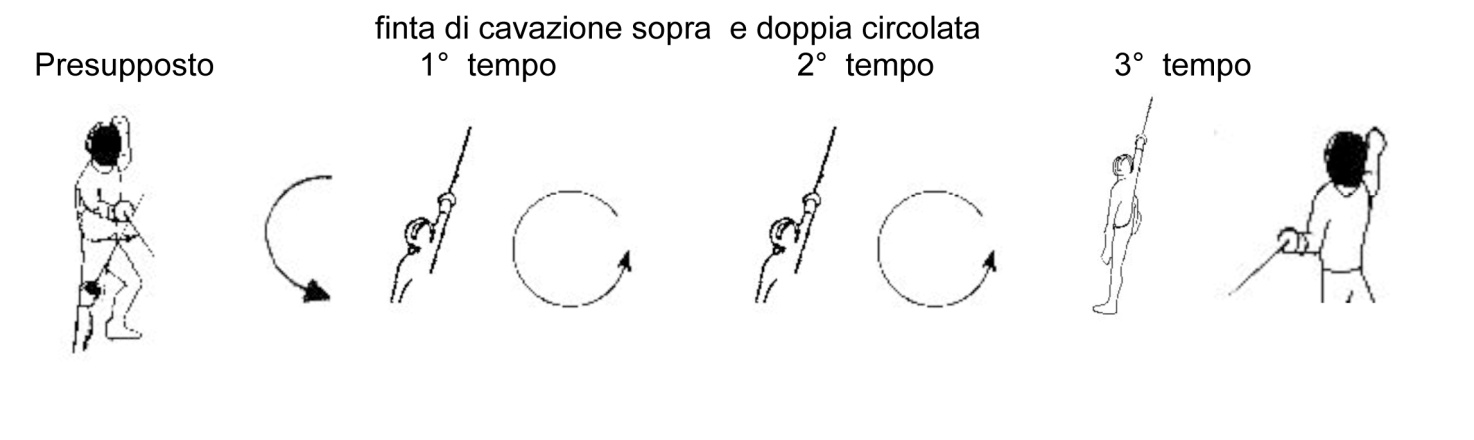 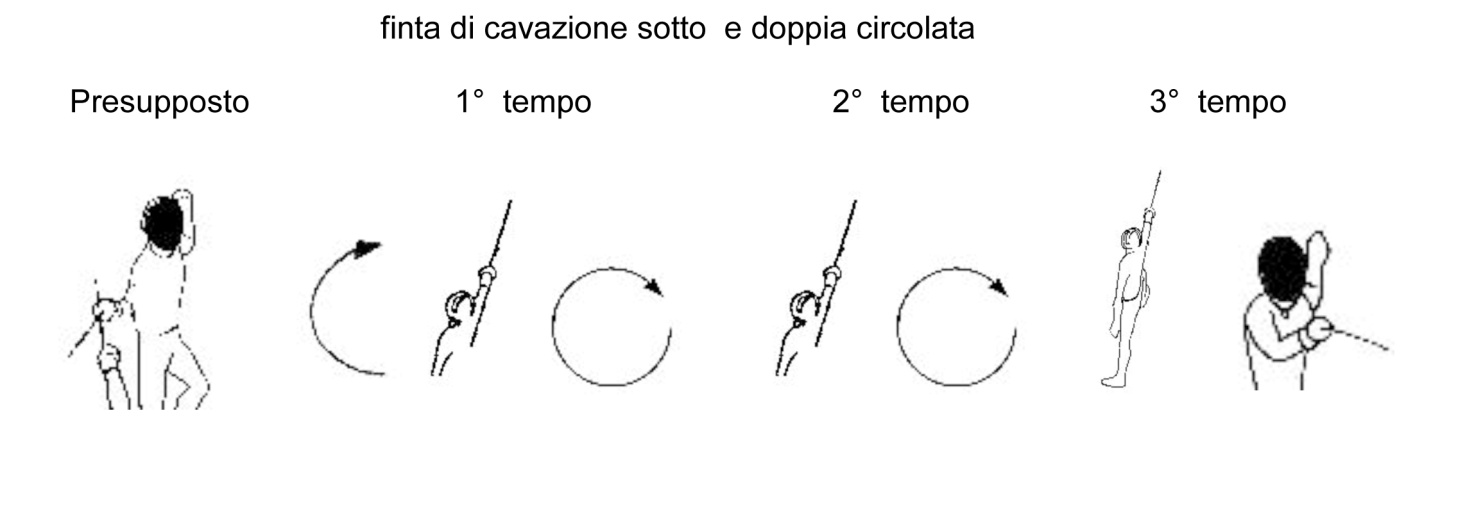 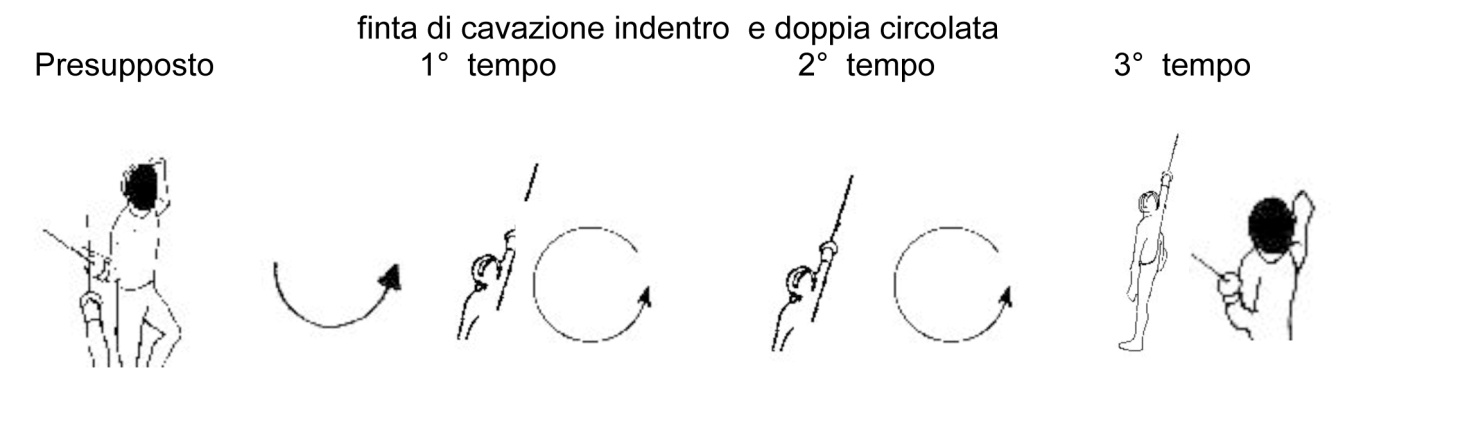 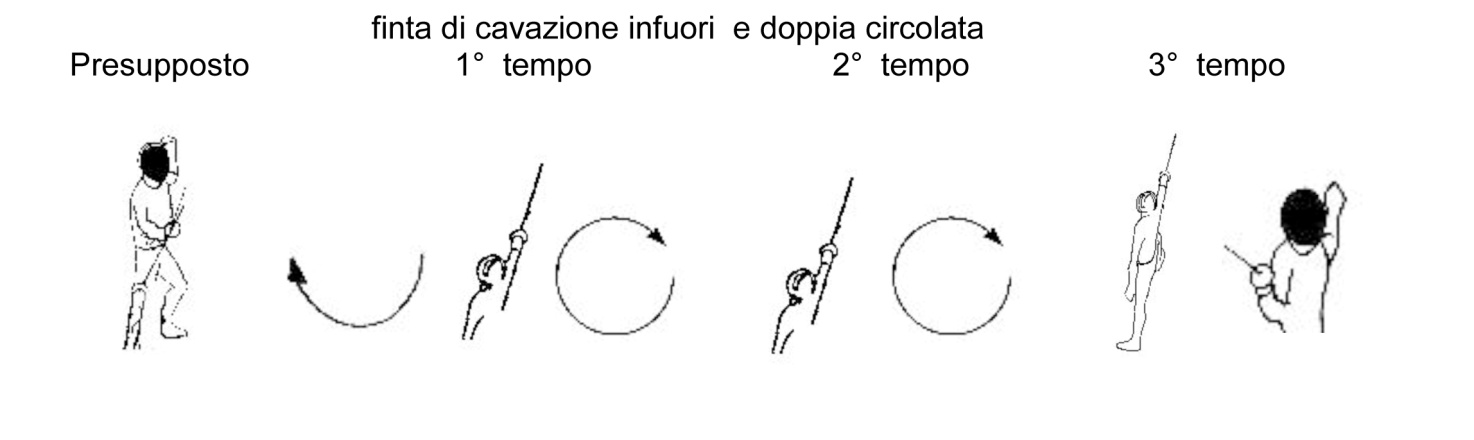 Doppia finta del filo circolato: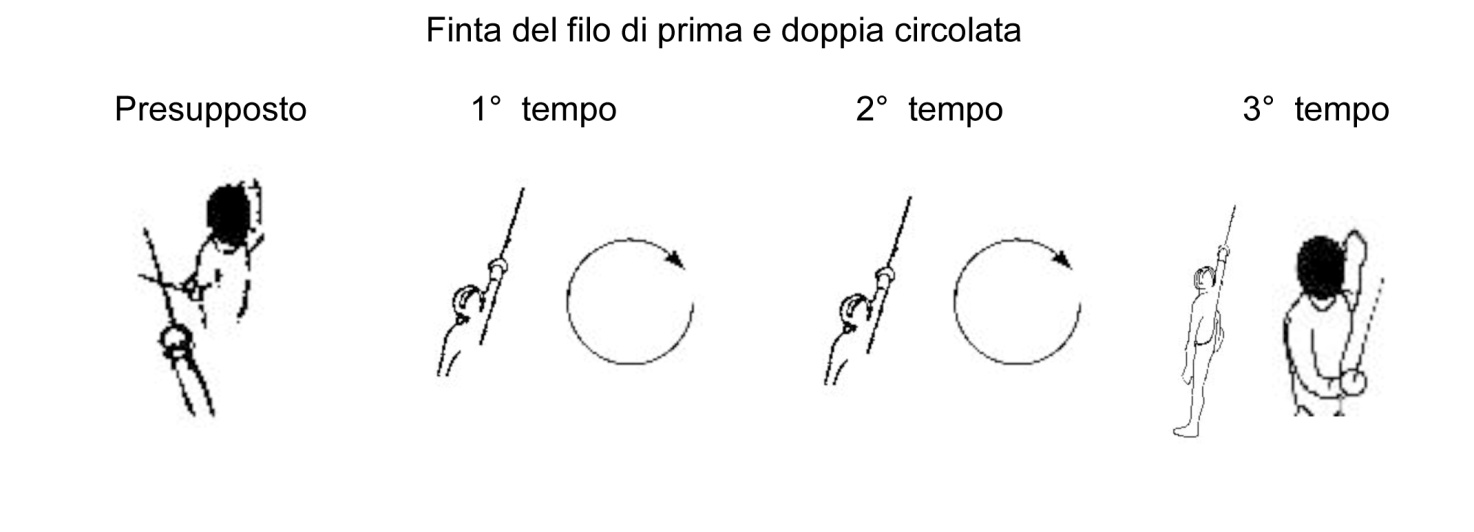 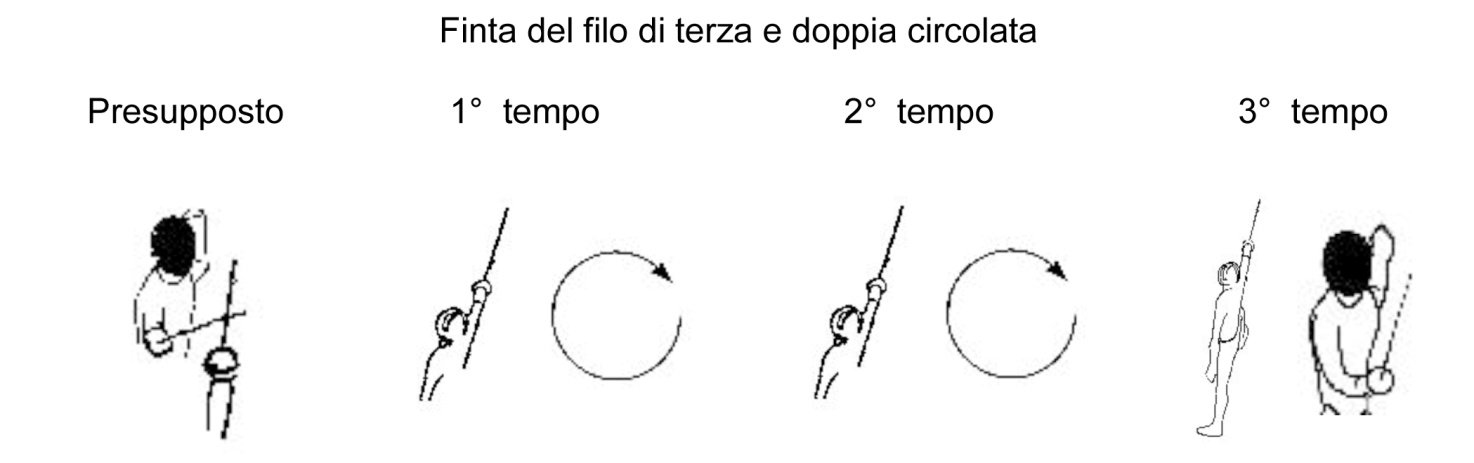 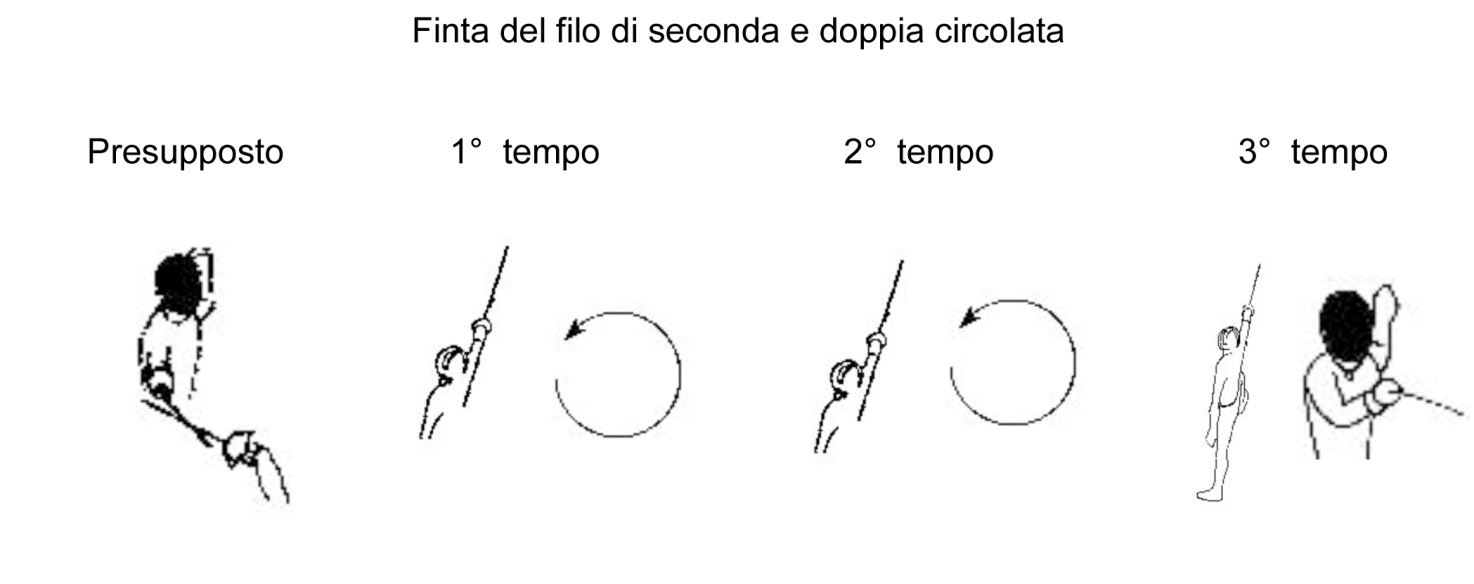 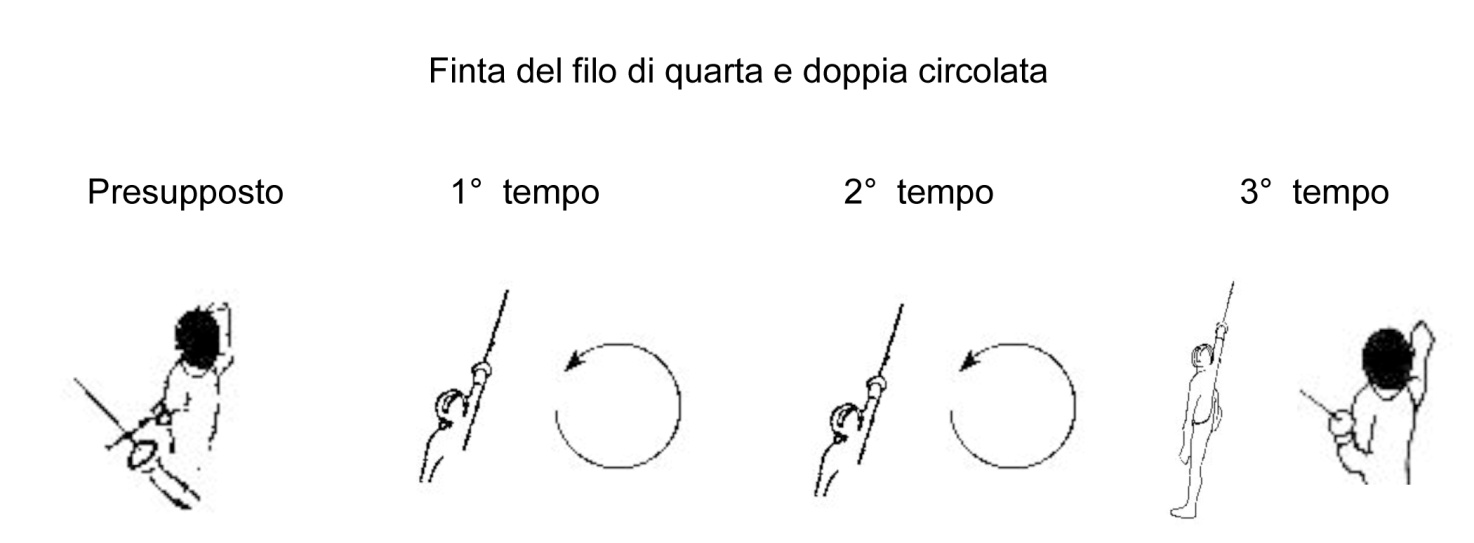 In opposizione ad una parata semplice e una di                                   controFinta dritta cavazione e circolata: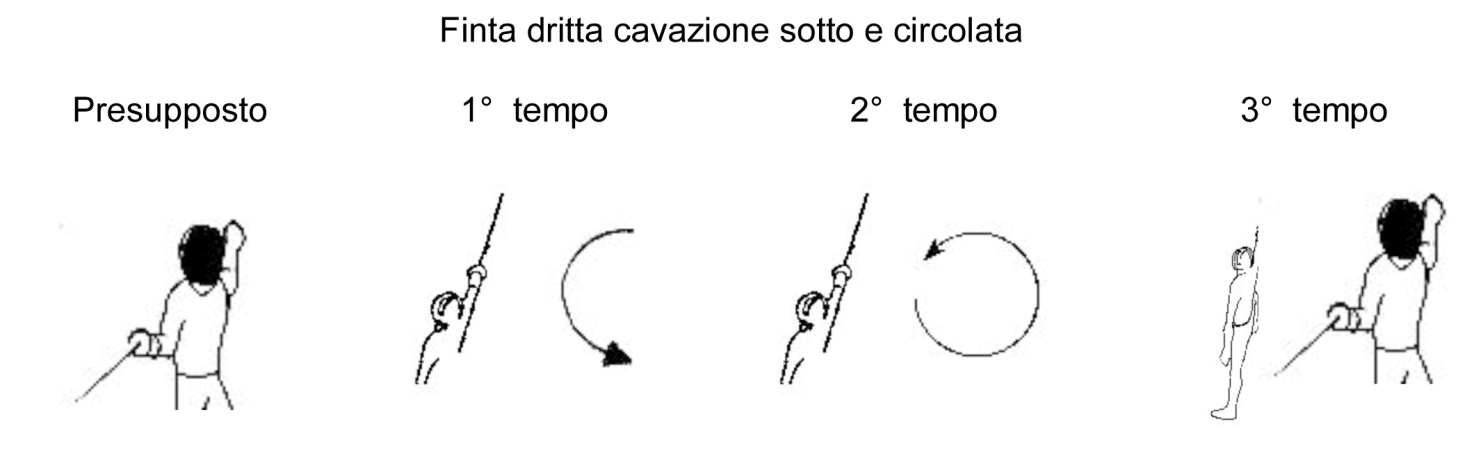 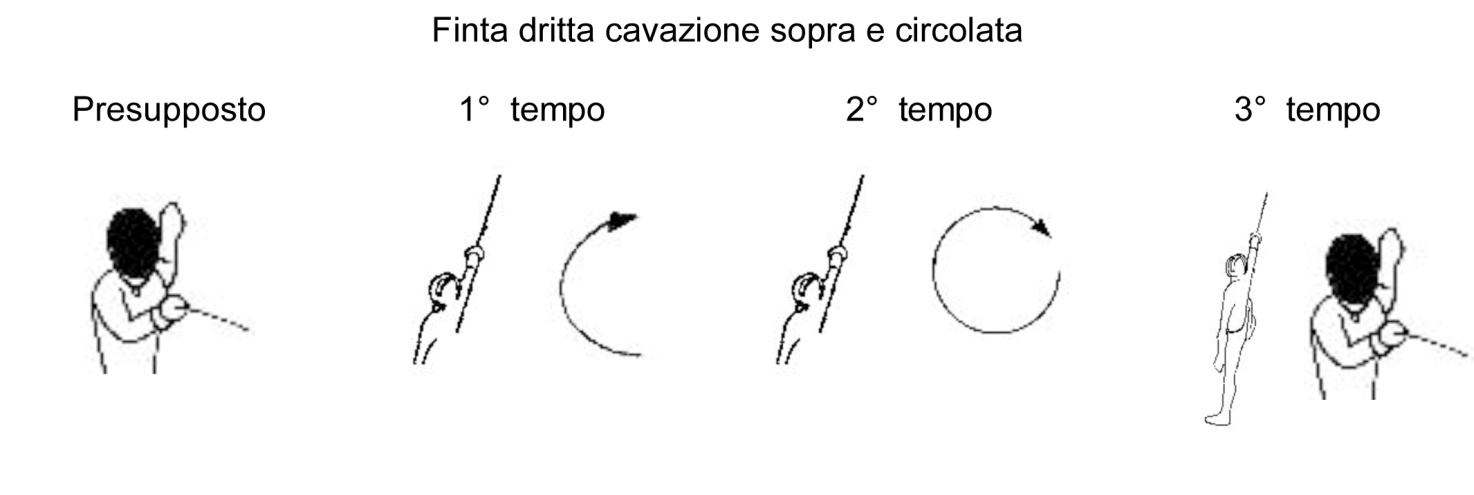 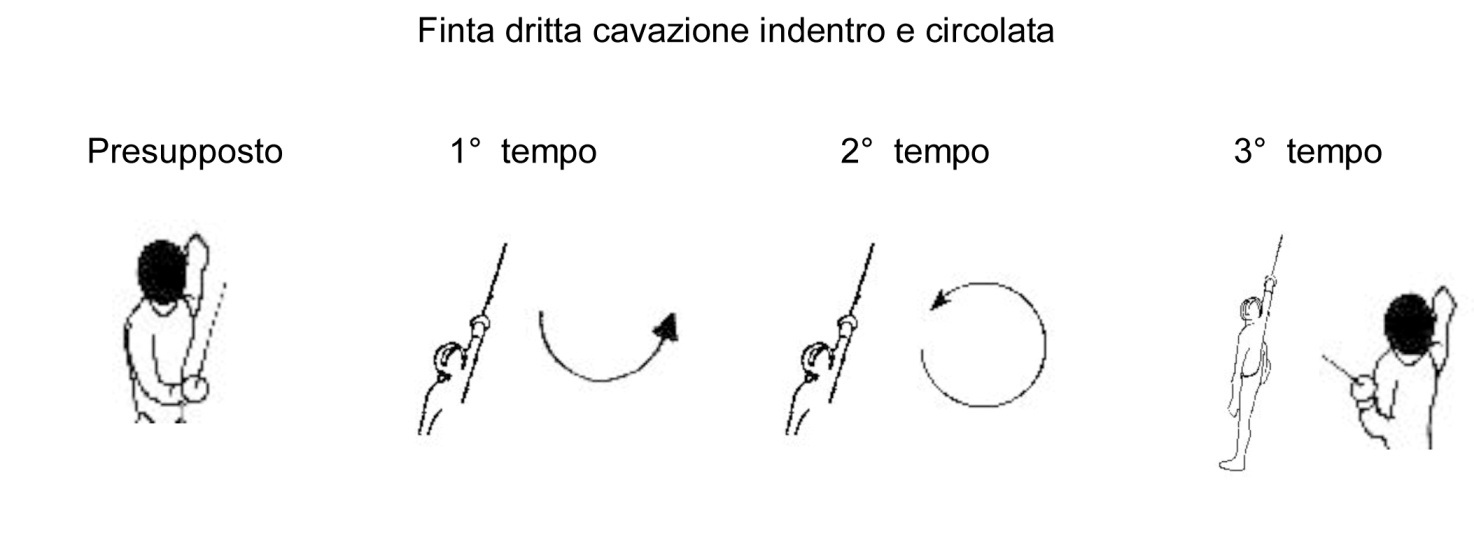 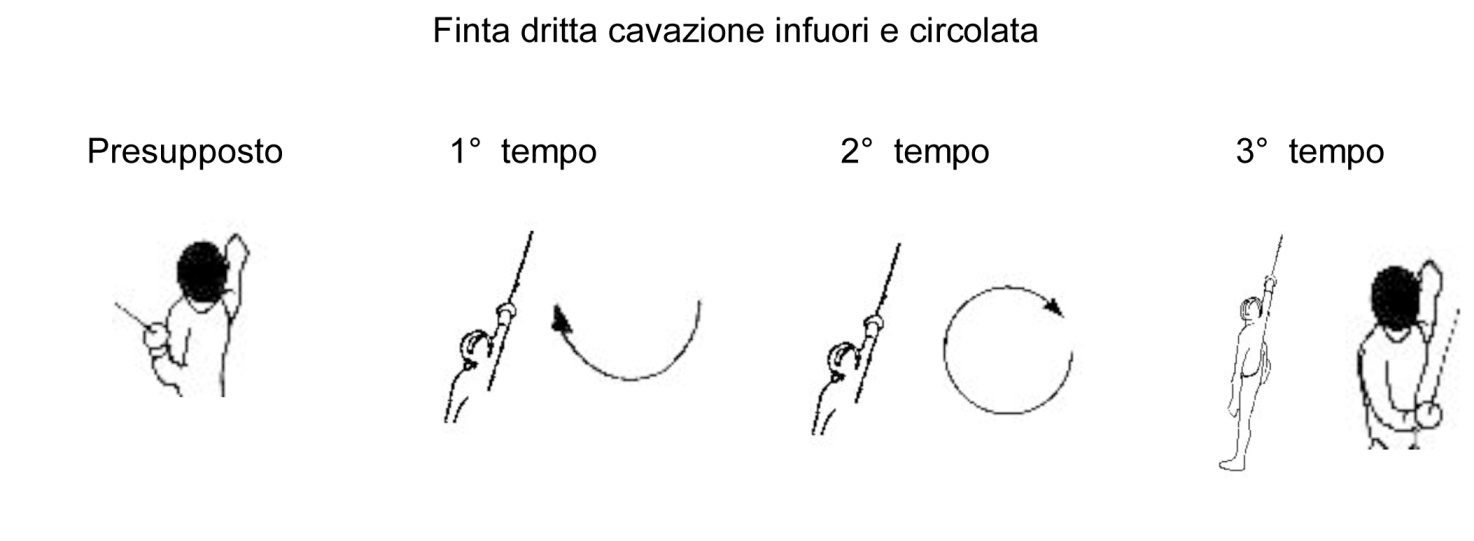 Battuta con finta dritta, cavazione e circolata: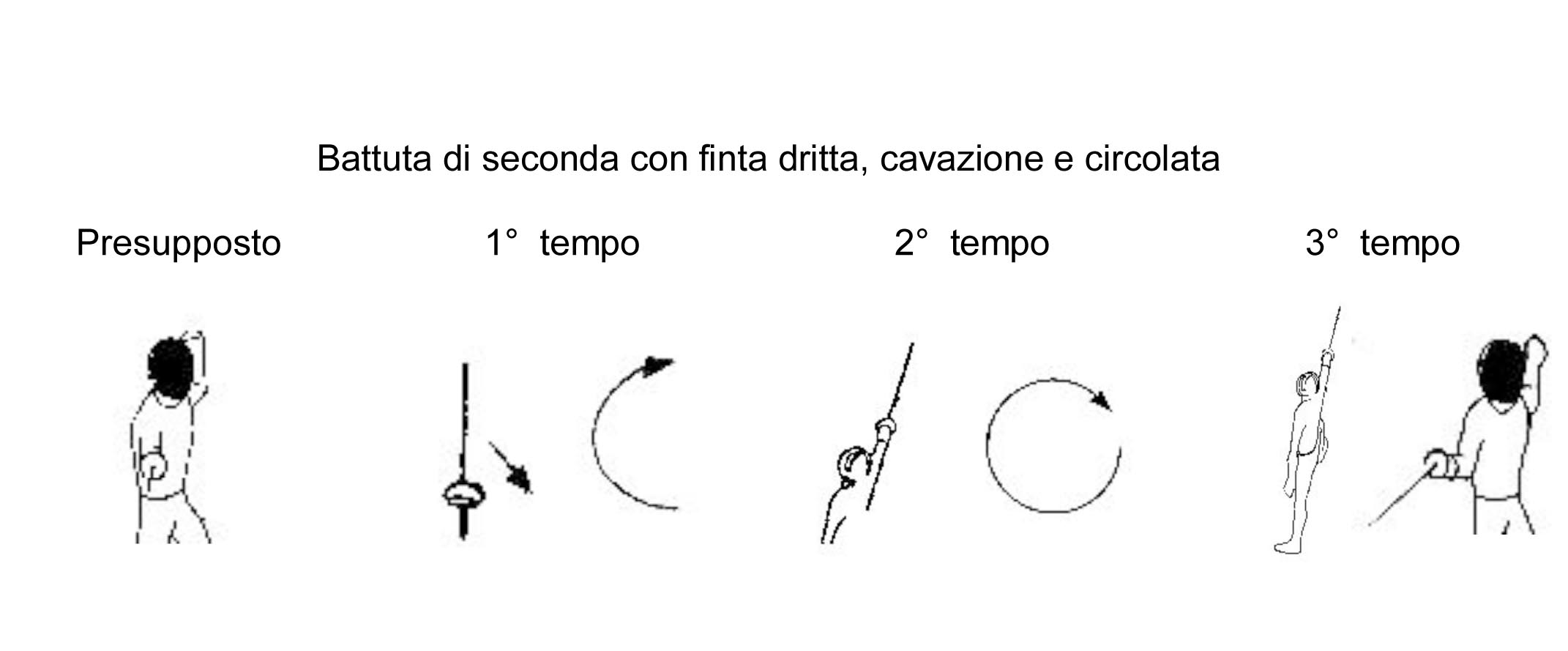 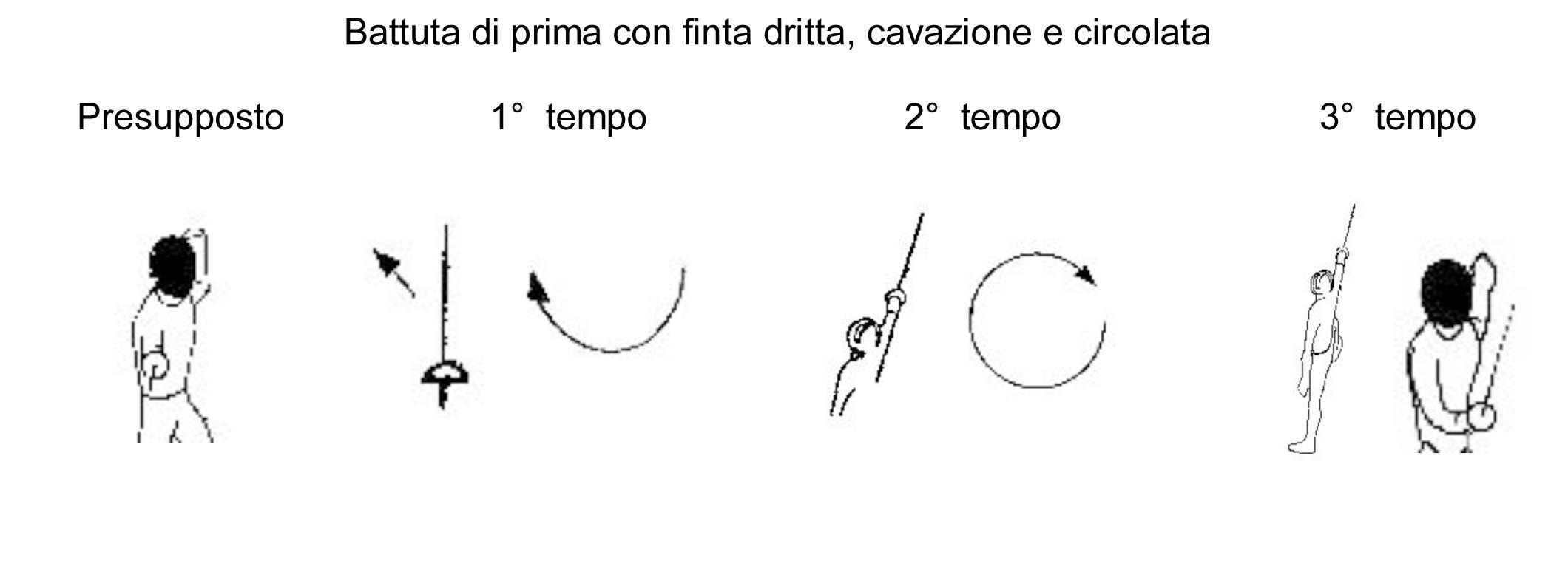 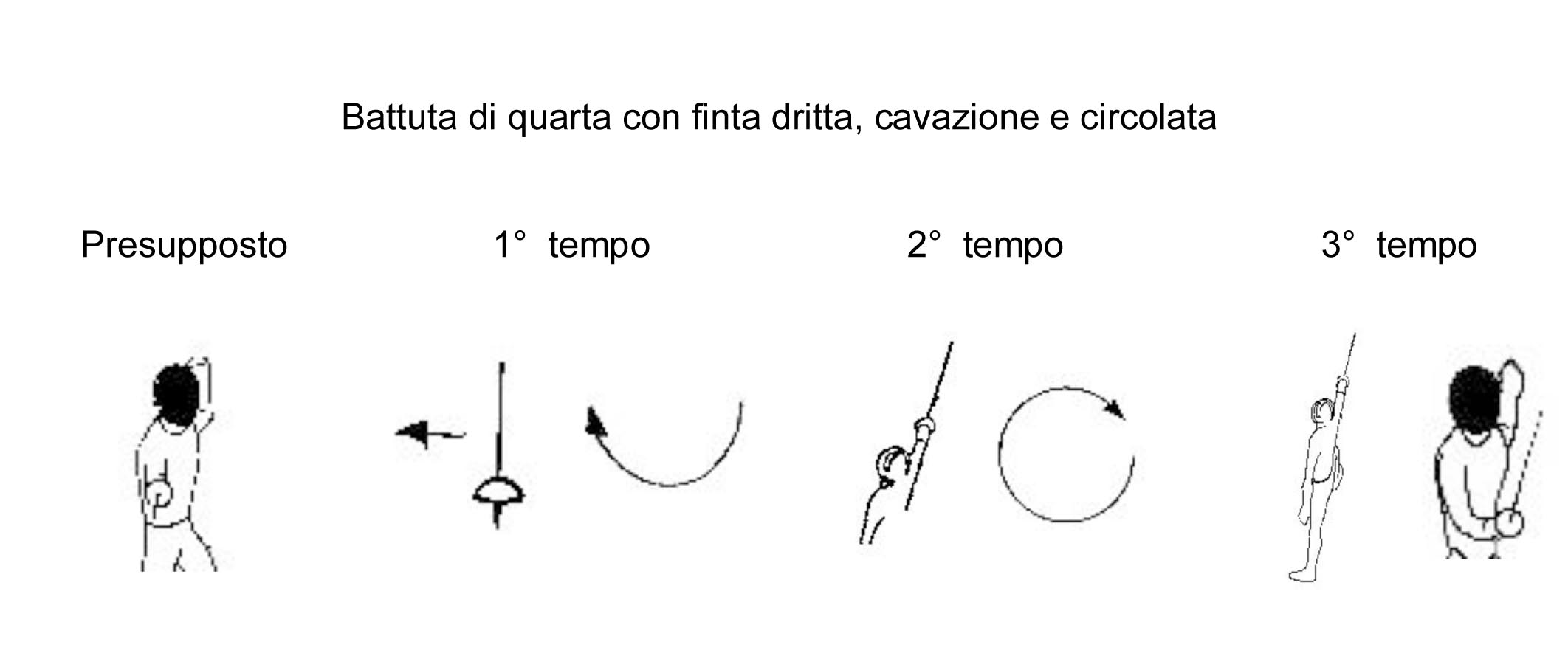 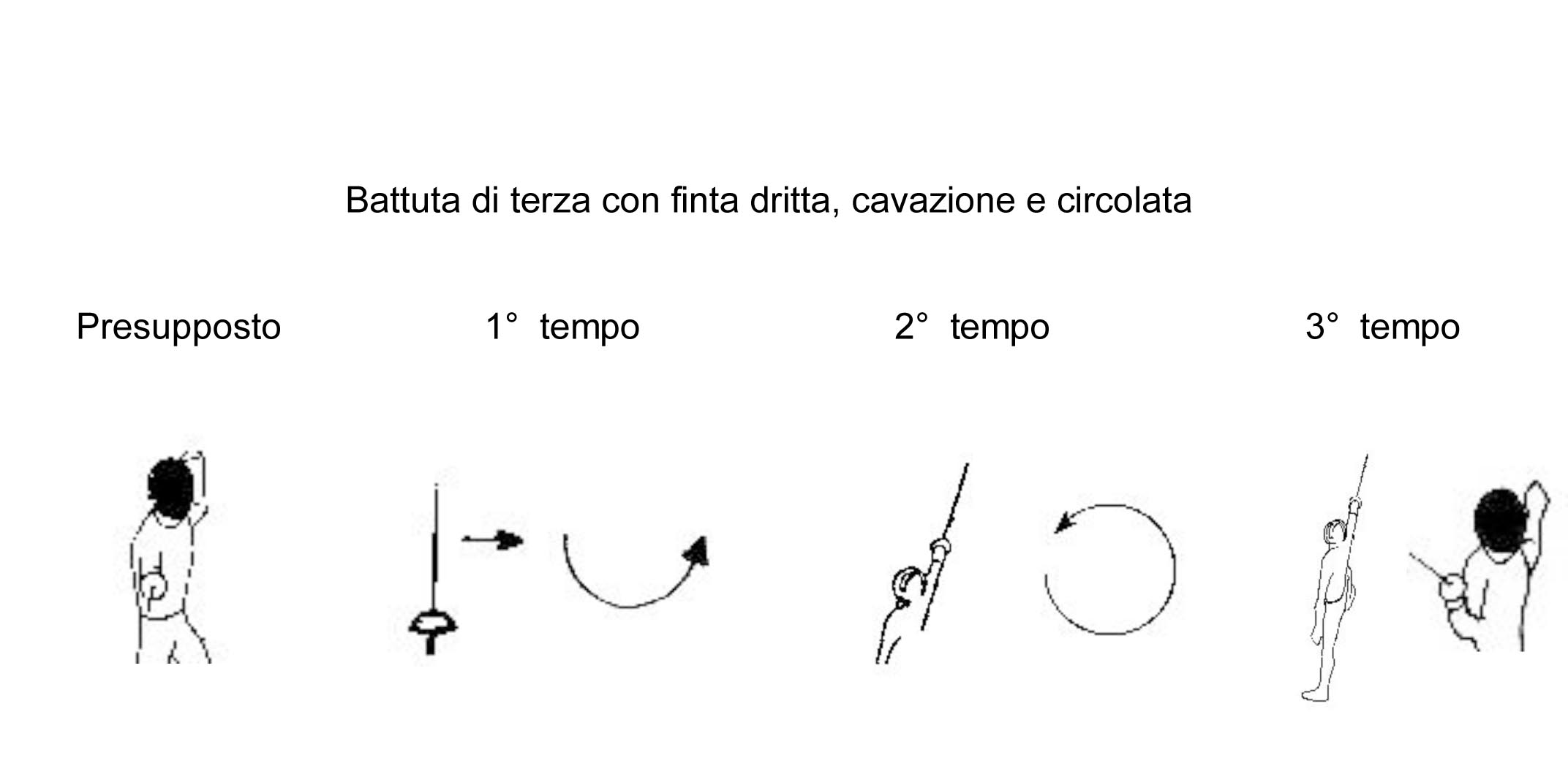 Doppia finta di cavazione e circolata: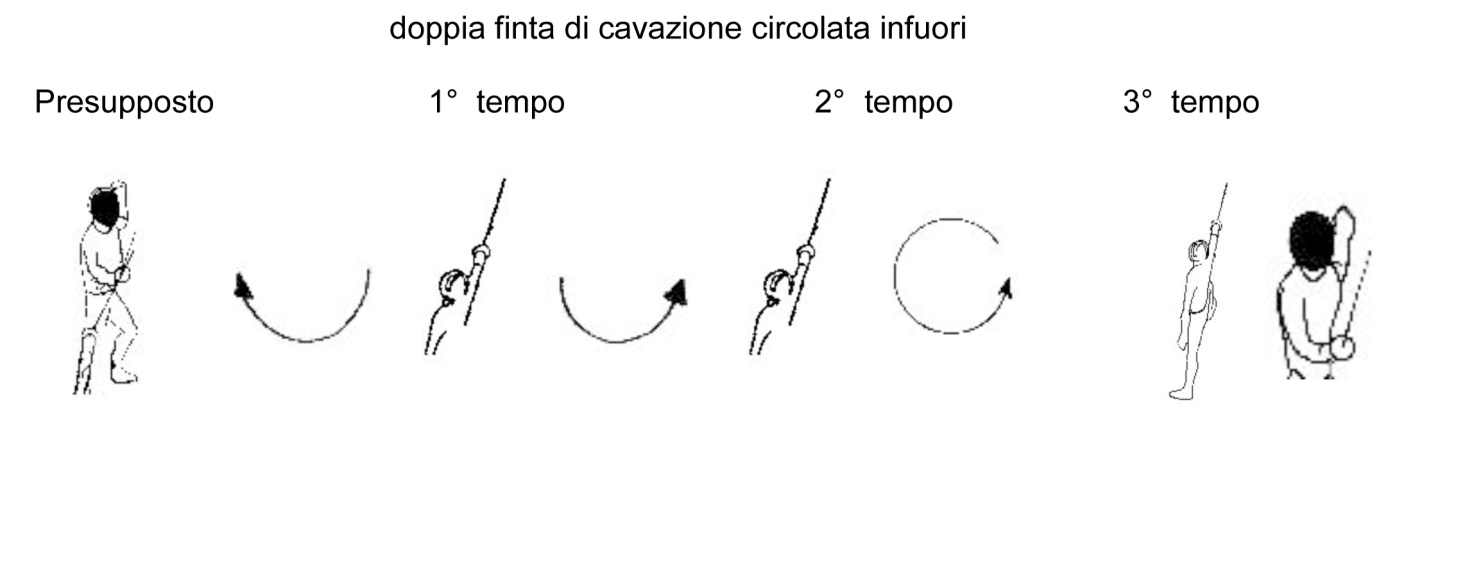 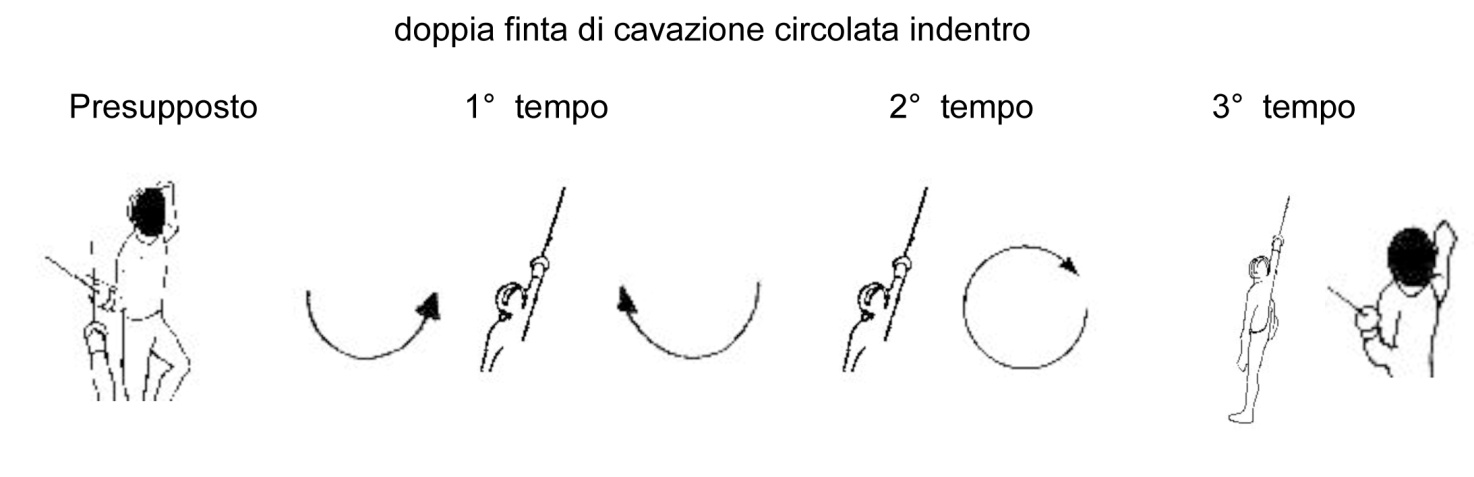 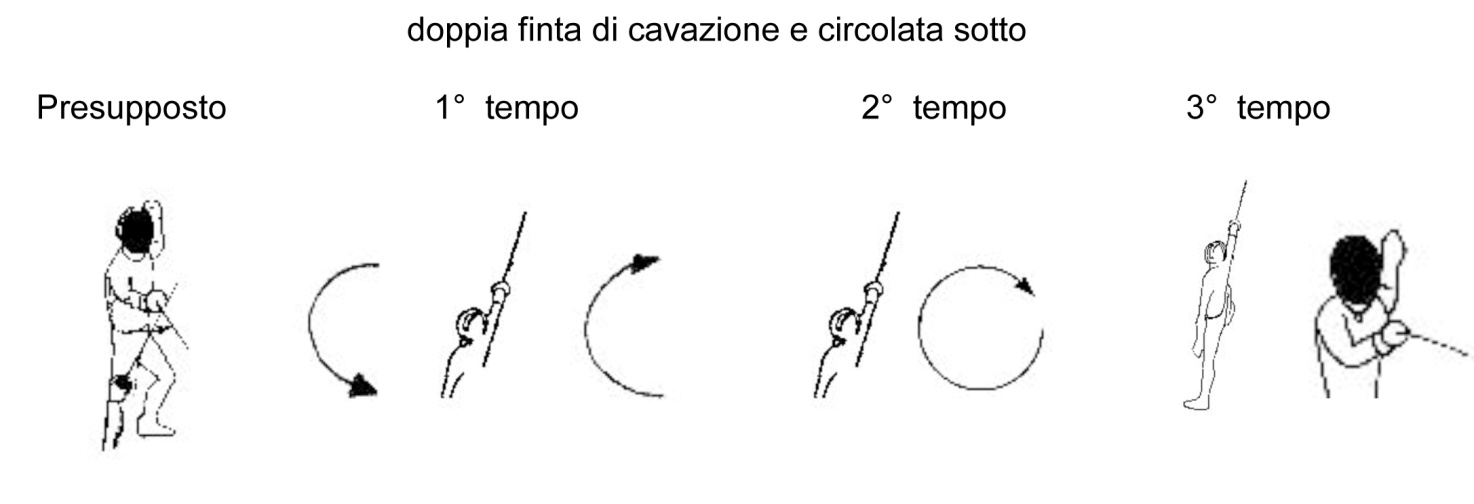 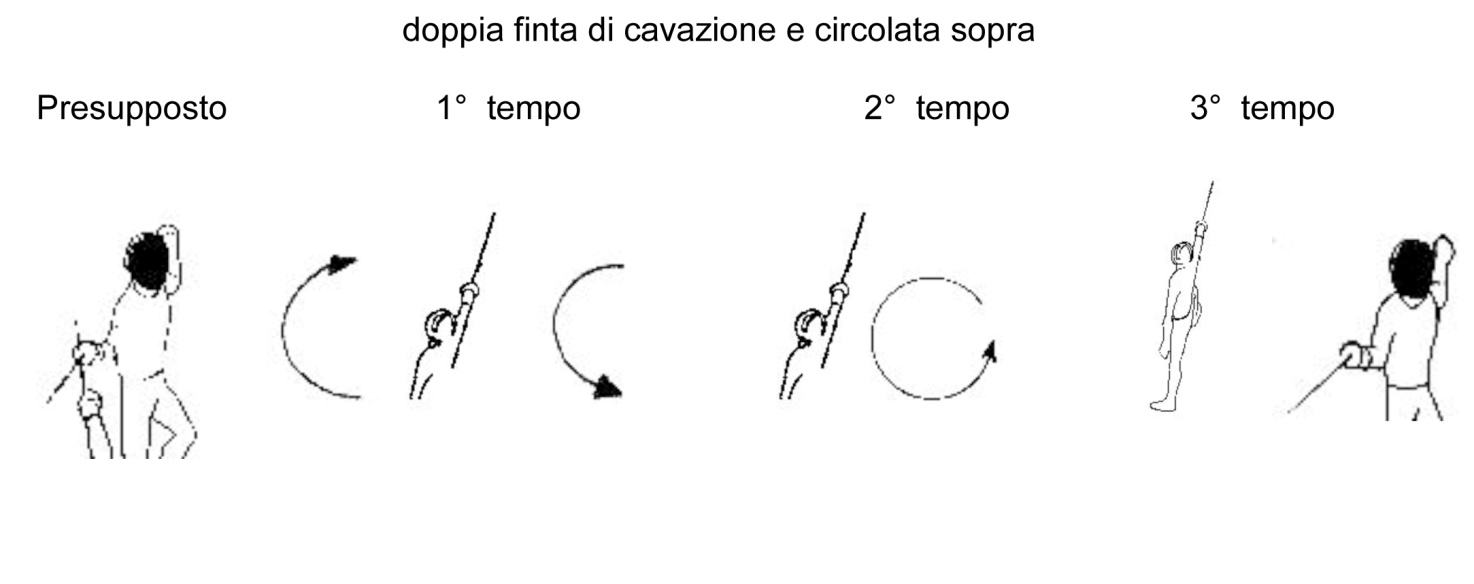 Doppia finta del filo circolato: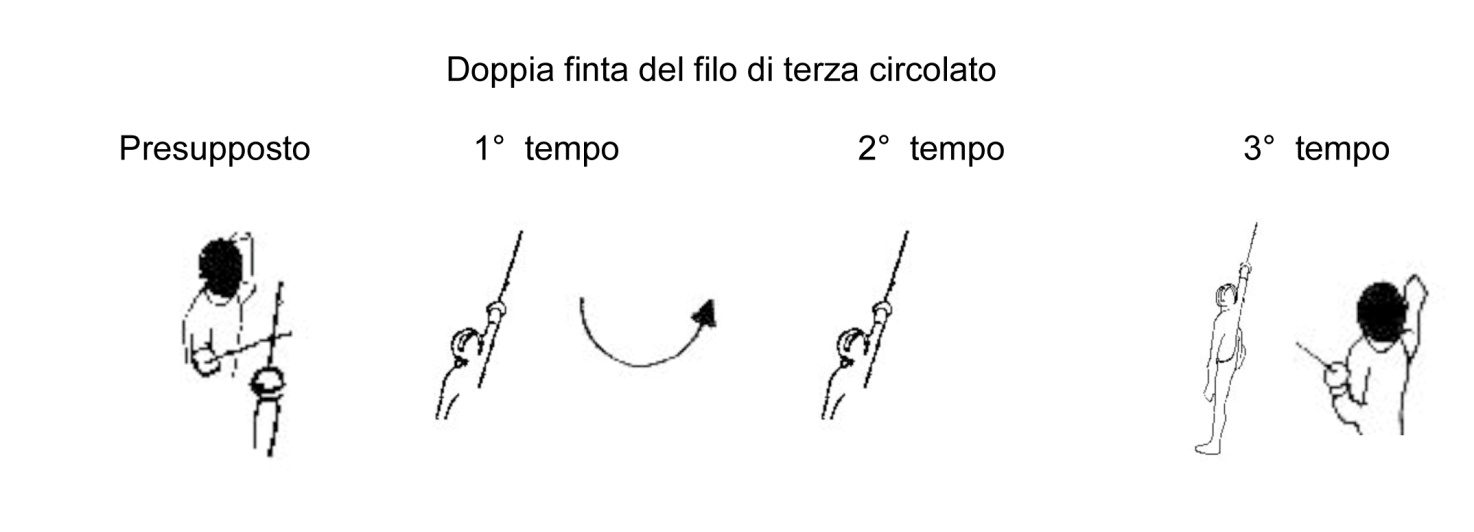 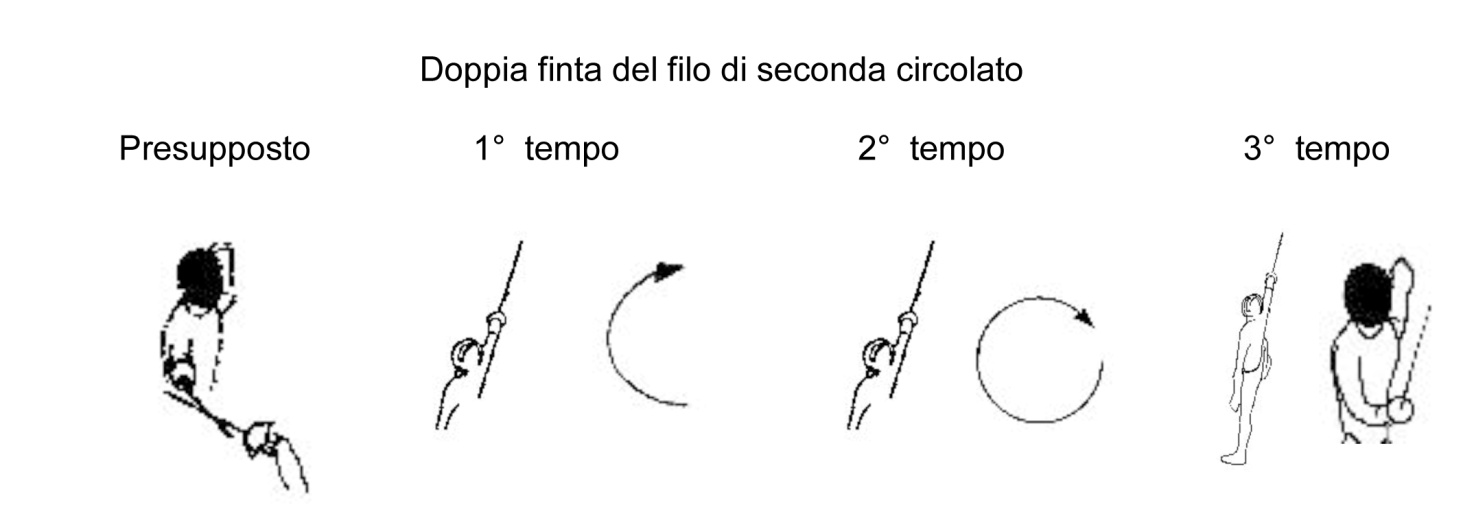 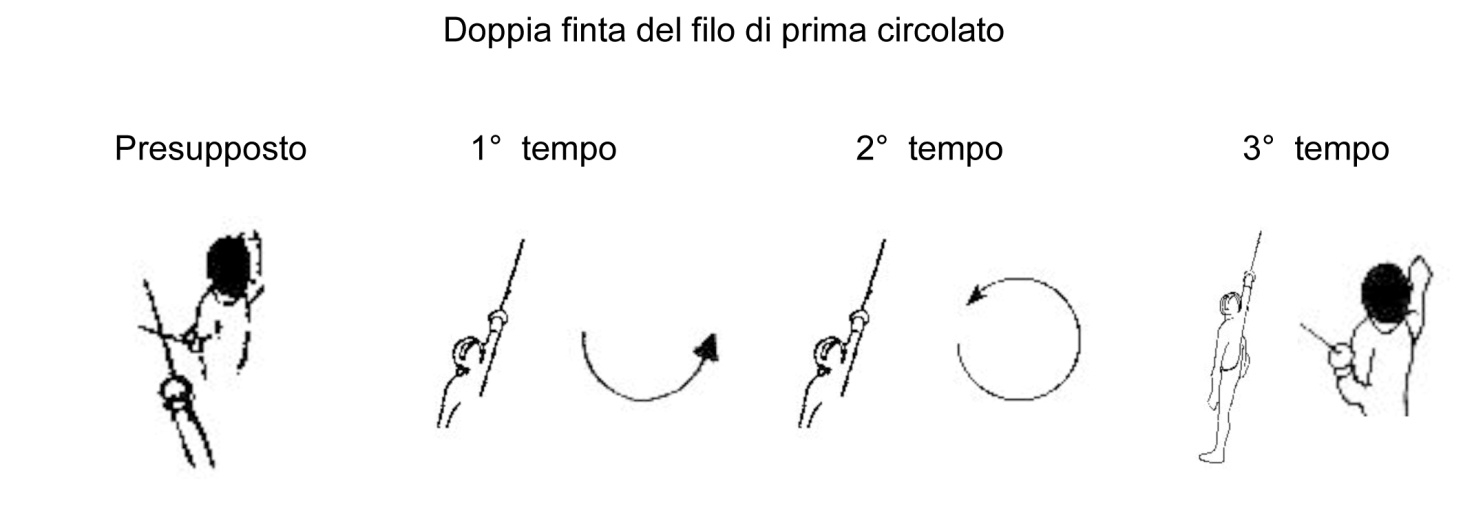 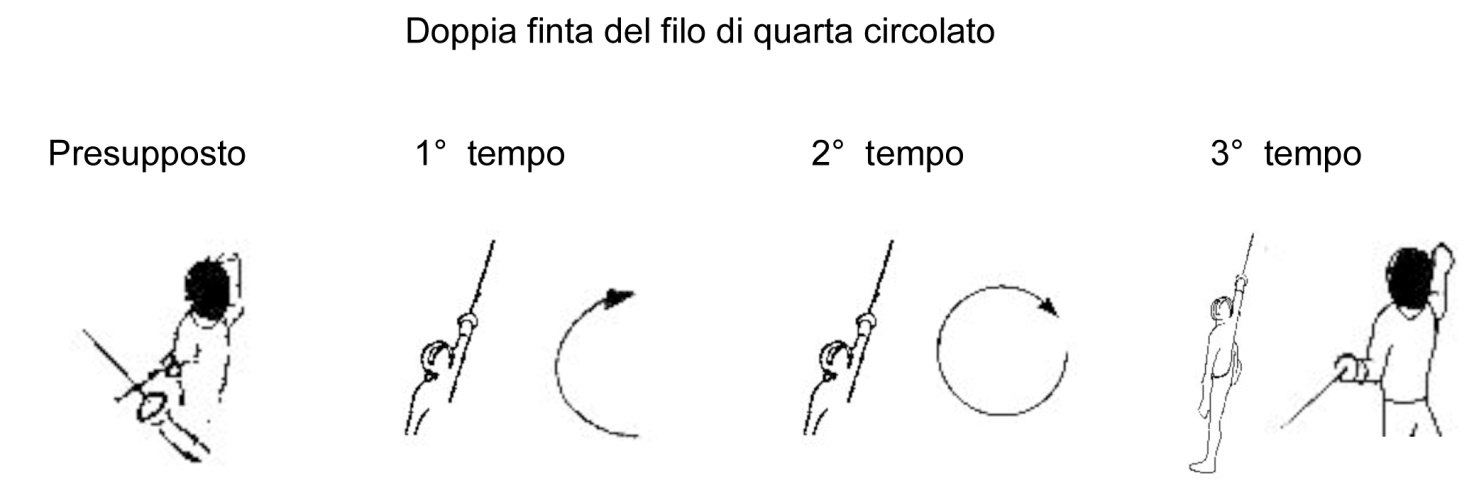 In opposizione ad una parata di contro e una sempliceFinta dritta, circolata e cavazione: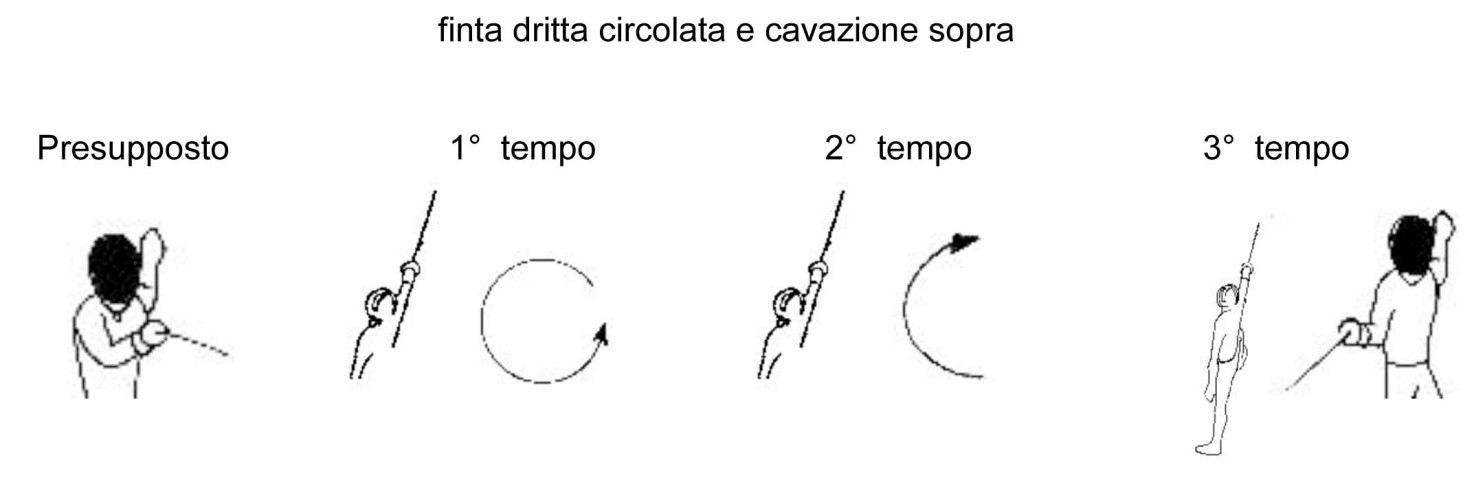 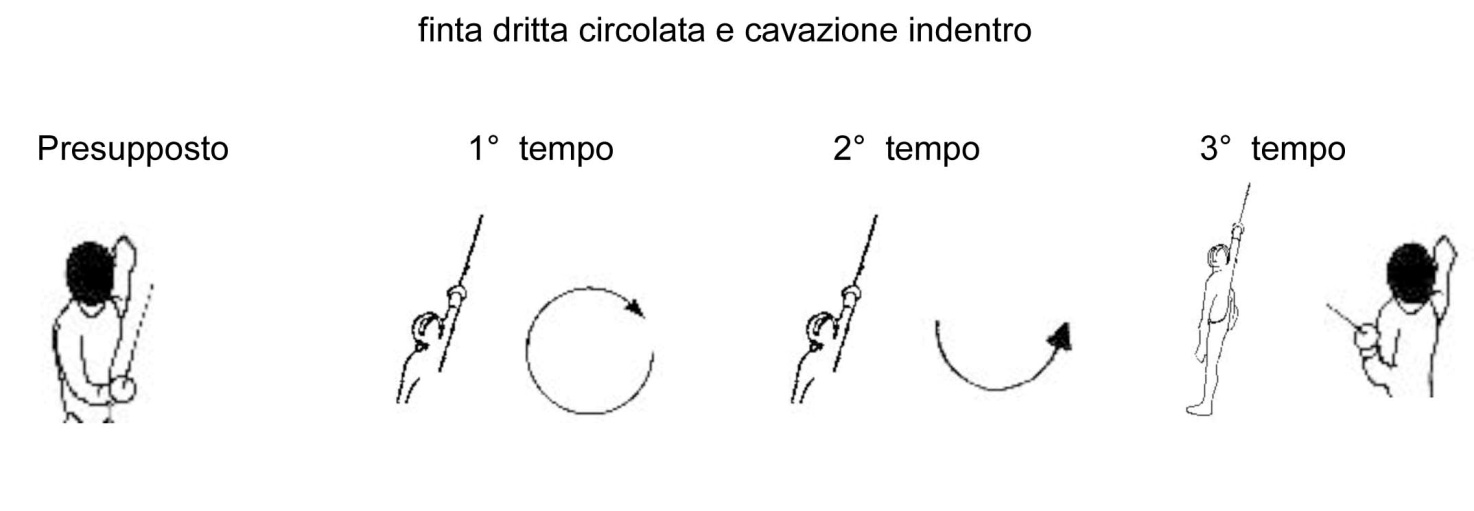 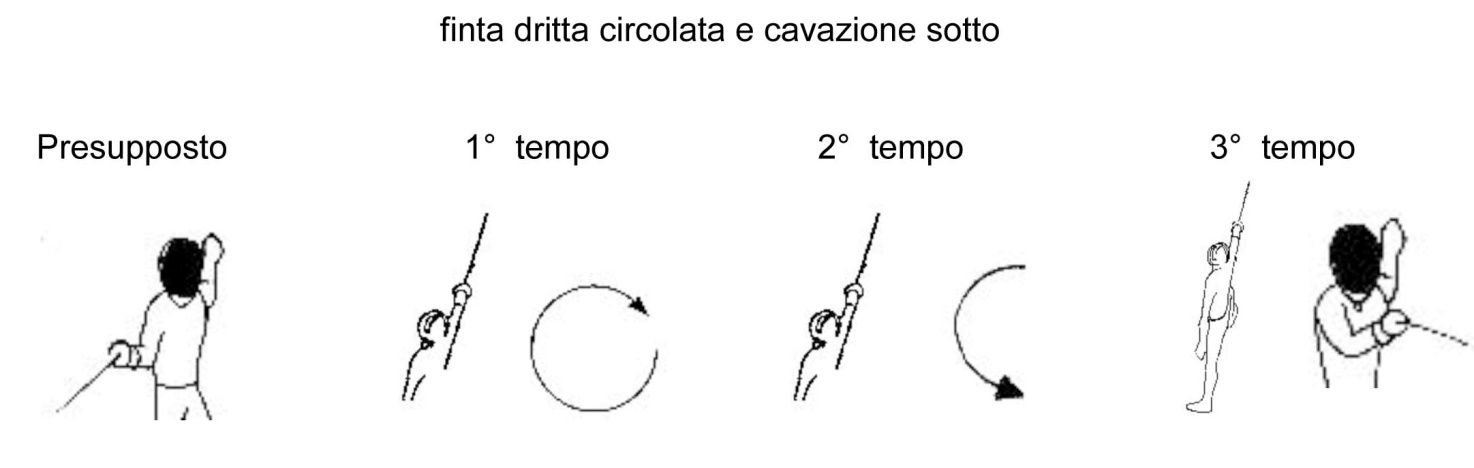 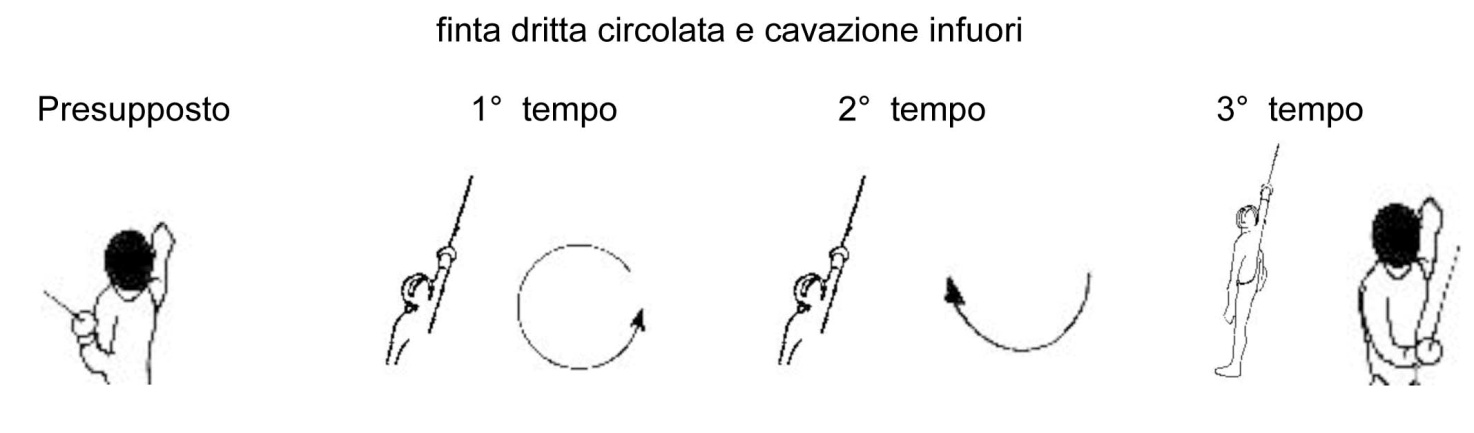 Battuta con finta dritta circolata e cavazione: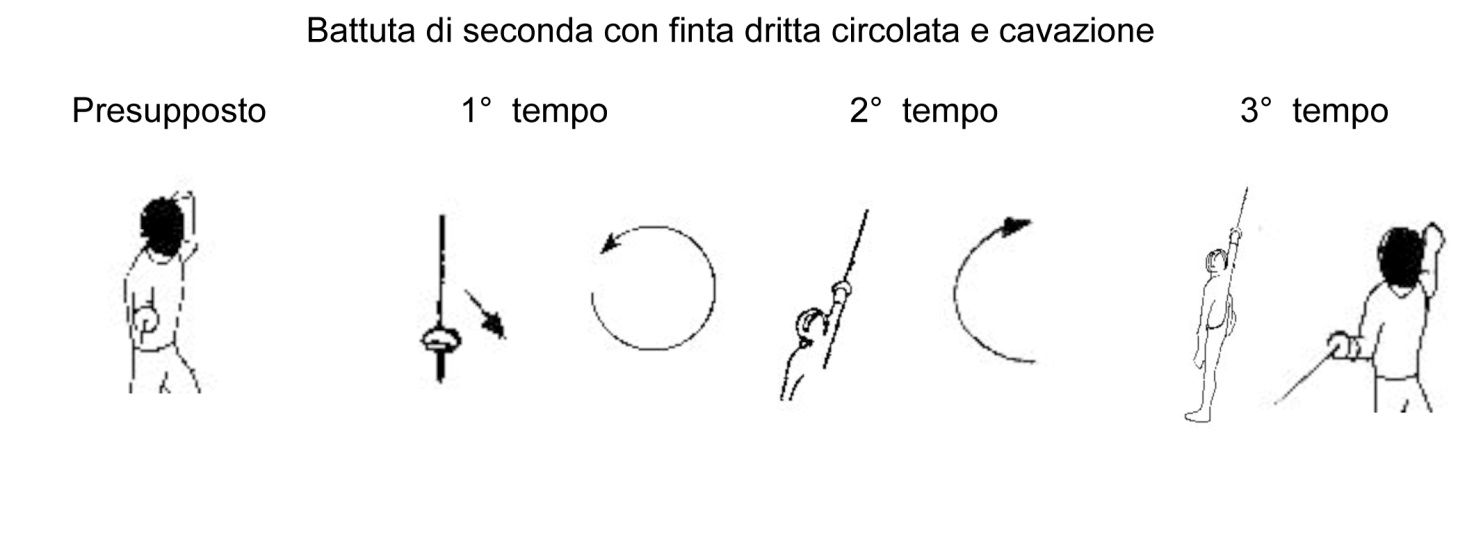 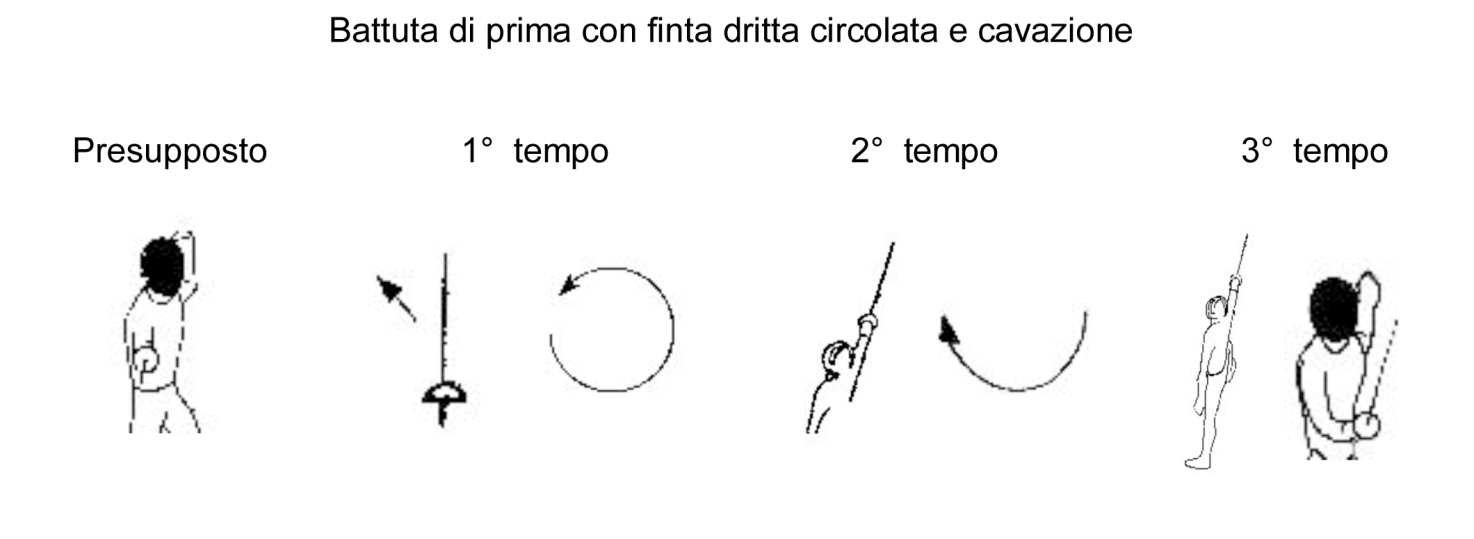 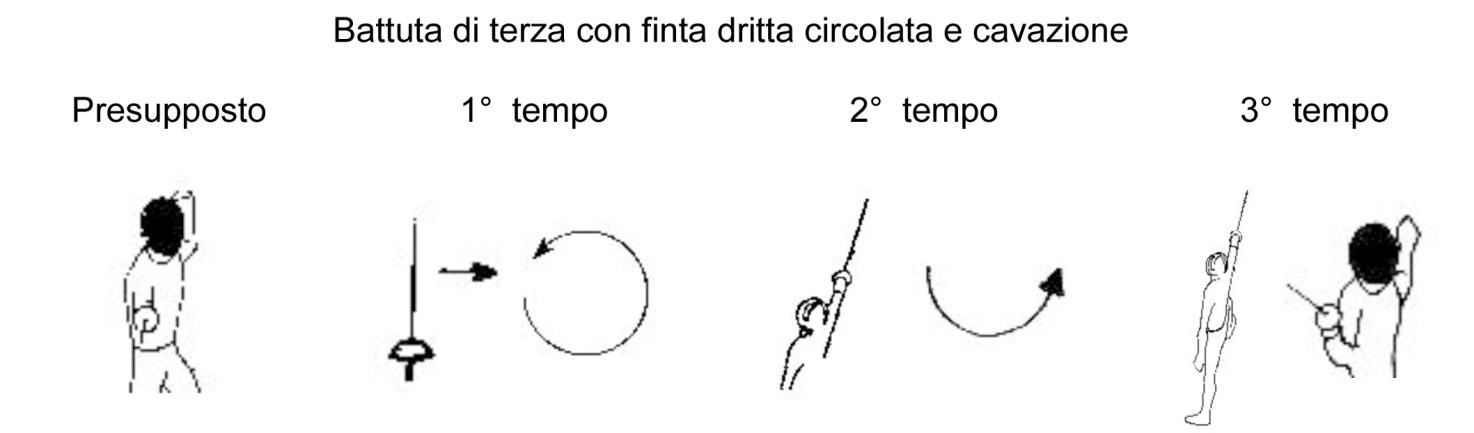 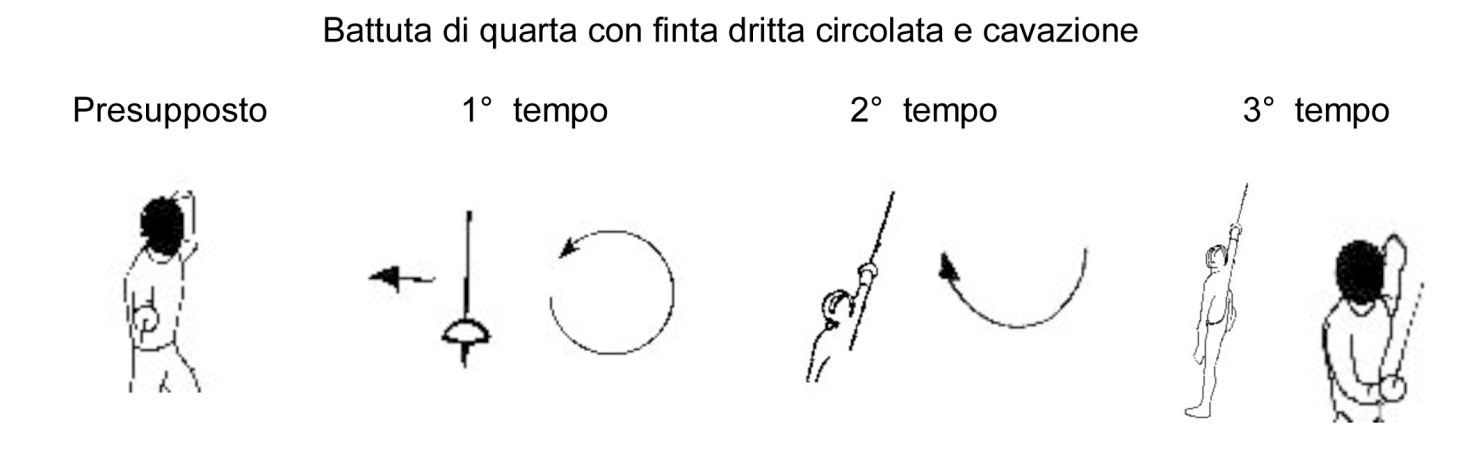 Finta di cavazione circolata e cavazione: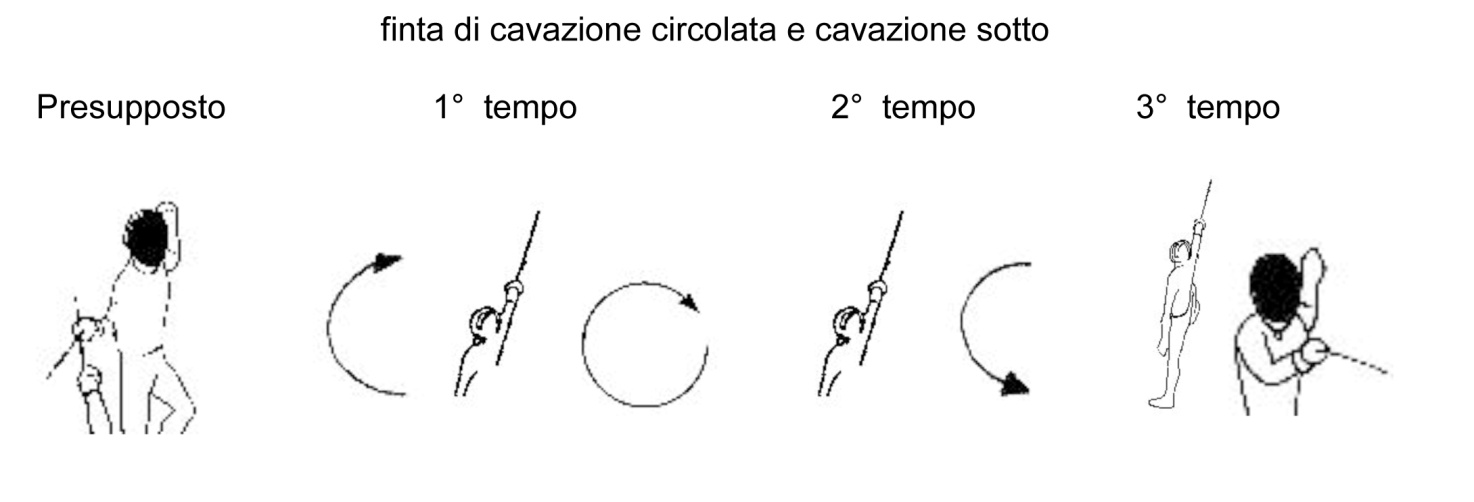 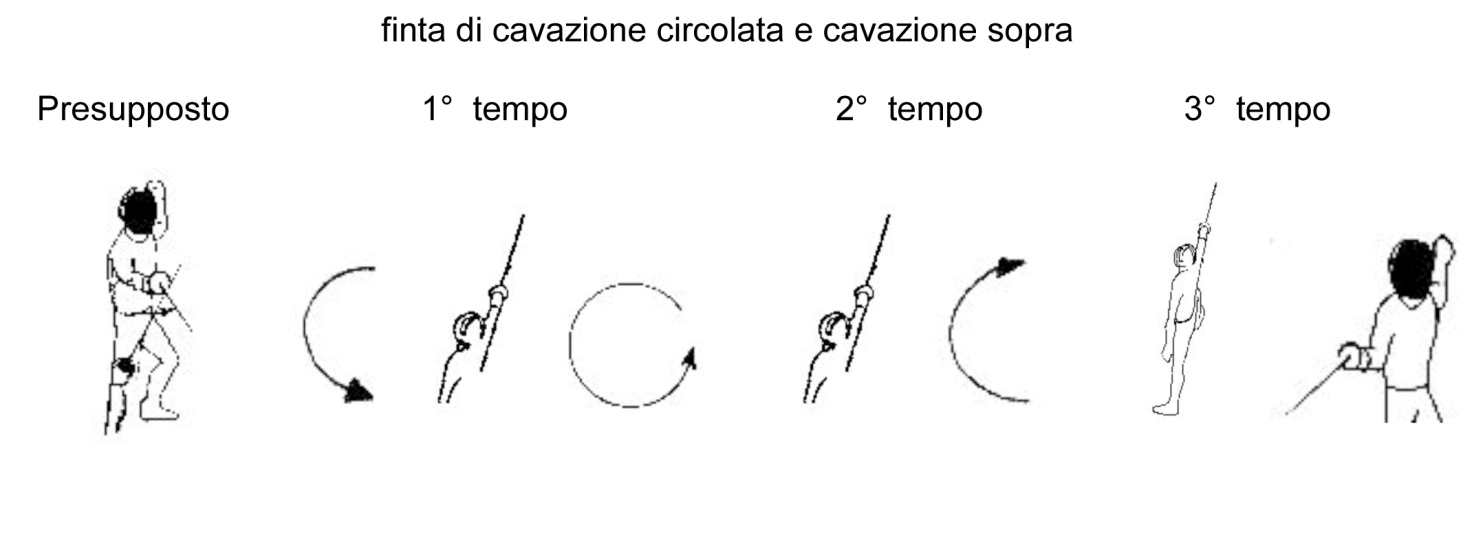 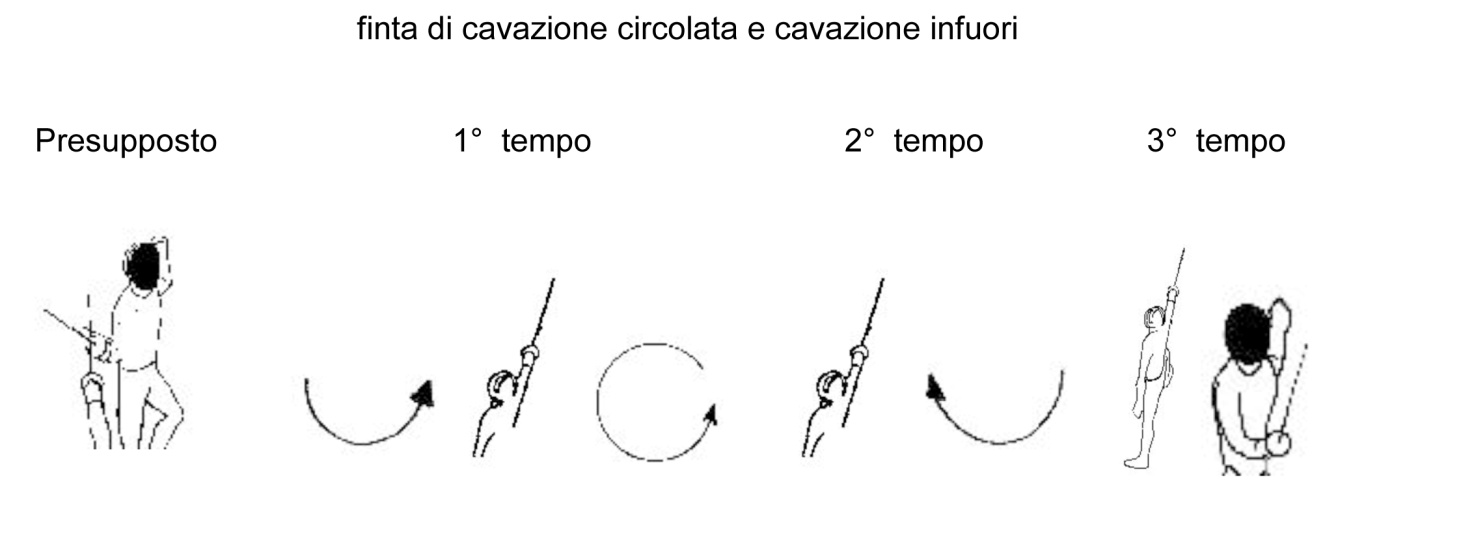 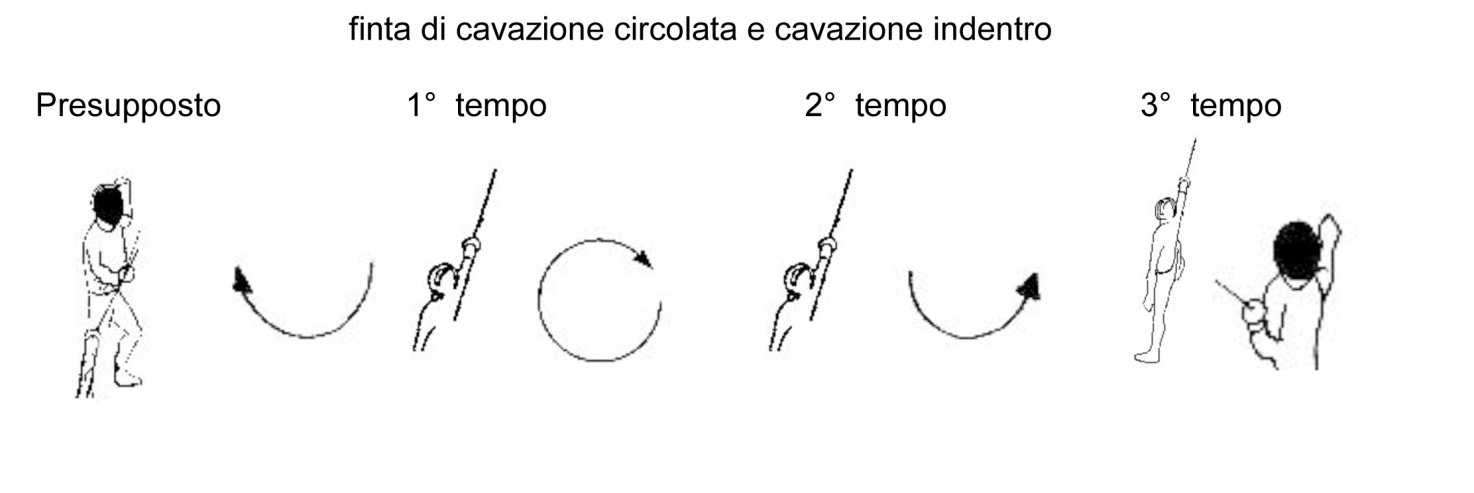 Finta del filo circolato e cavazione: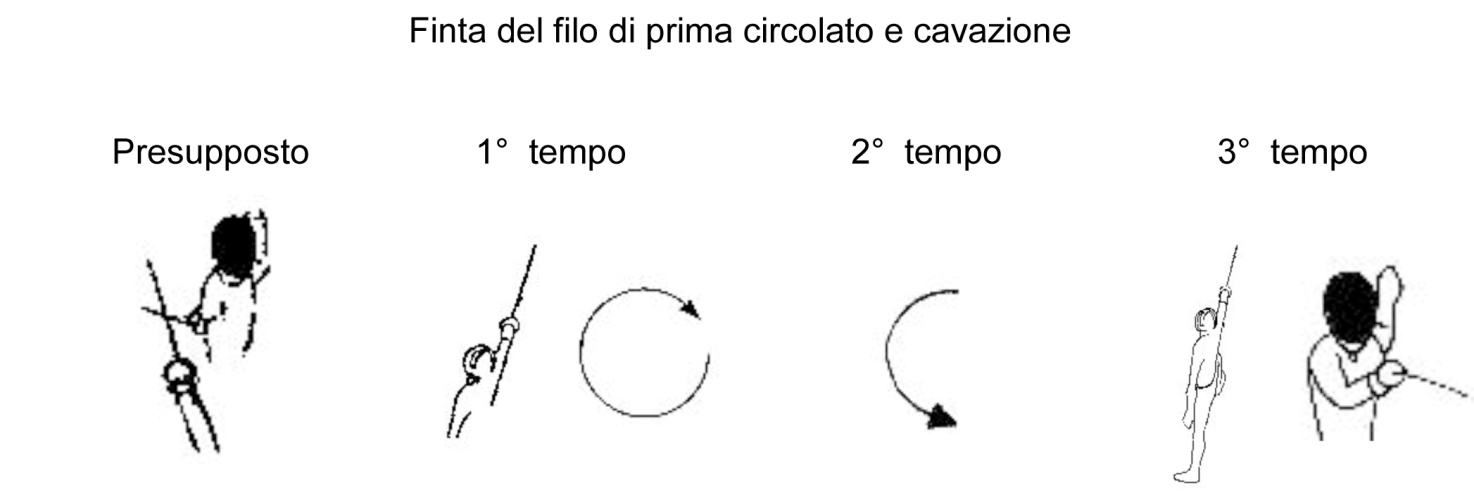 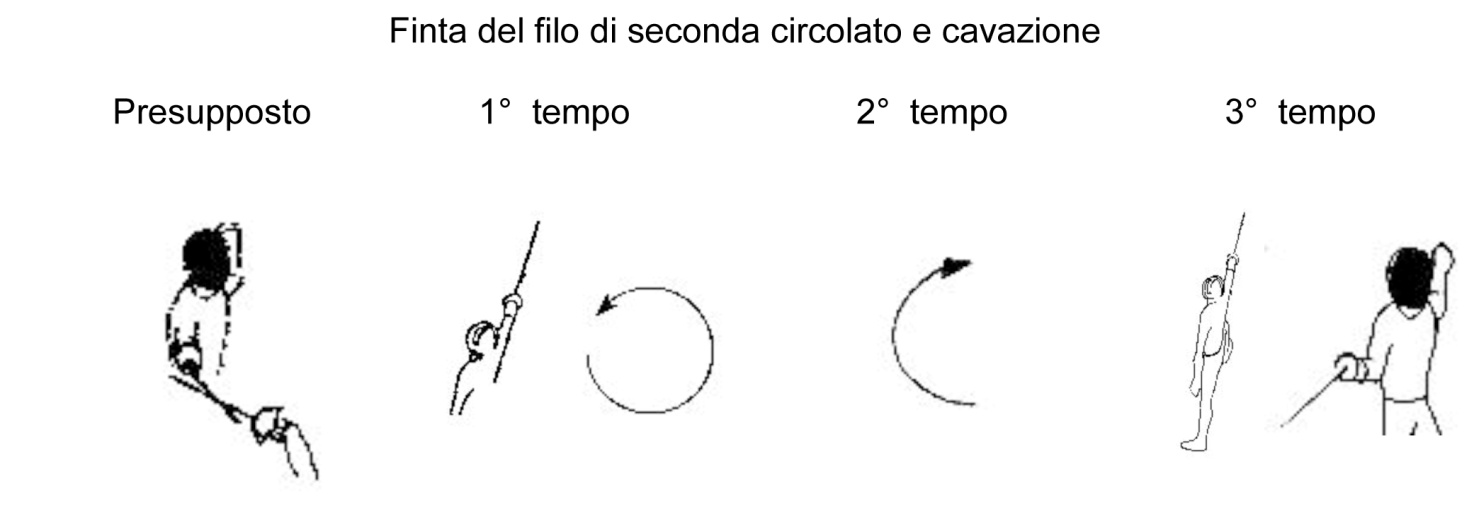 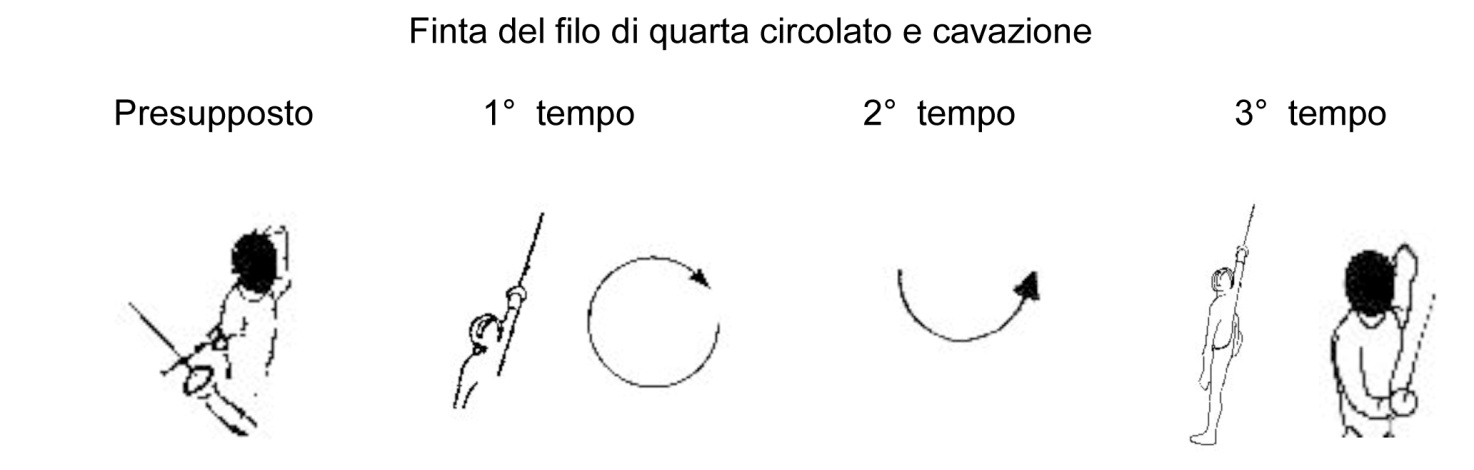 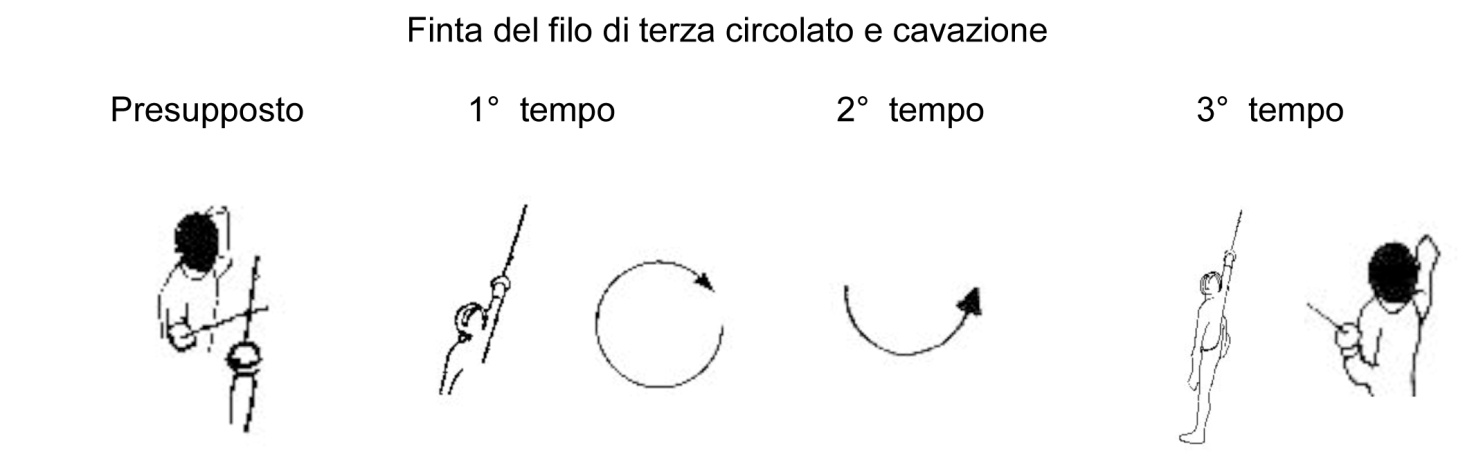 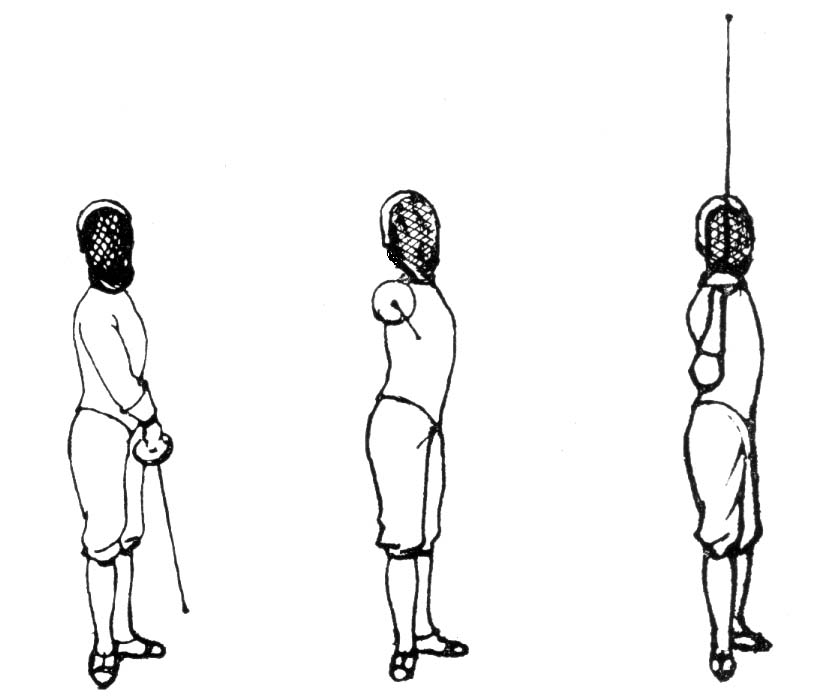                     Buona scherma